ГОСУДАРСТВЕННОЕ БЮДЖЕТНОЕ ОБЩЕОБРАЗОВАТЕЛЬНОЕ УЧРЕЖДЕНИЕСАМАРСКОЙ ОБЛАСТИ ОСНОВНАЯ ОБЩЕОБРАЗОВАТЕЛЬНАЯ ШКОЛА № 21 ИМЕНИГЕРОЯ СОВЕТСТКОГО СОЮЗА Е.А. НИКОНОВА  ГОРОДА НОВОКУЙБЫШЕВСКА ГОРОДСКОГО ОКРУГА НОВОКУЙБЫШЕВСК САМАРСКОЙ ОБЛАСТИ(ГБОУ ООШ № .Новокуйбышевска)Календарно-тематическое планированиепо русскому языку2018/2019 уч.г.Место предмета в учебном планеСогласно учебному плану ГБОУ СОШ № 21 на 2018 – 2019 учебный год на изучение предмета «» в 3 классе отводится 	5_   учебных   часов    в   неделю итого 	170 	часов в год. По Программе («Начальная школа XXI ,УМК Н.Ф.Виноградовой ) на изучение предмета «Русский язык  3 класс» отводится    5 	учебных  часов  в  неделю итого    170 	часов в год.Учебный процесс в ГБОУ ООШ № 21 осуществляется по триместрам, поэтому изучение предмета «Русский язык» в 3 классе будет проходить в следующем режиме:Учебный процесс в МОУ СОШ № 1 осуществляется по триместрам, поэтому изучение предмета «» в 2 классе будет проходить в следующем режиме:Рабочая программа по предмету «Русский язык 3 класс» рассчитана на _170 	учебных часов, в том числе для проведения:ТЕМАТИЧЕСКОЕ ПЛАНИРОВАНИЕ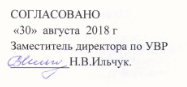 № п/пТемаПо   программе(часов)Планируемое количествочасов1.«Как устроен наш язык» (основы лингвистическихзнаний)62672.«Правописание»(формирование навыковграмотного письма)53733.«Развитие речи»3030ПредметКоличество часов вКоличество часов вКоличество часов вКоличество часов вКоличество часов вПредметнеделютриместртриместртриместргодПредметнеделюIIIIIIгодРусский язык 3 класс5505565170Вид работыРусский языкРусский языкРусский языкРусский языкВид работытриместртриместртриместргодВид работыIIIIIIгодКонтрольные работы2226Практические работы1225Творческие работы1225№ уро каНазвание раздела, Тема урокаХарактеристика деятельности ученикаДата/тр иместрПланируемые результаты обученияПланируемые результаты обучения№ уро каНазвание раздела, Тема урокаХарактеристика деятельности ученикаДата/тр иместрОсвоение предметных знаний (базовыепонятия)Универсальные учебные действия (УУД)123561Как устроен нашОриентироваться в целях иIОбозначениеР е г у л я т и в н ы е : контролировать своиязык.Повторяем фонетикузадачах урока с учѐтом названияблока и темы урока, планировать свои действия в соответствии стриместр02.09.13звуков на письме.Сравнение буквенной записидействия по точному и оперативномуориентированию в учебнике; планировать алгоритм действий по организации своегопоставленными задачами.слов с записьюрабочего места с установкой наИспользовать значокпри помощифункциональность, удобство, рациональность итранскрипции для решениятранскрипциибезопасность в размещении и применениипрактических задач.необходимых на уроке принадлежностей.Объяснять различие вП о з н а в а т е л ь н ы е : общеучебные –звукобуквенном составе слов.осознанное речевое высказывание в устнойформе об особенностях звуков; пониманиеназначения условных обозначенийтранскрипции; умение пользоваться знаками,символами, приведенными в учебнике, тетради;формулирование ответов на вопросы учителя;логические – осуществление поискасущественной информации (из материаловучебника и рабочей тетради).К о м м у н и к а т и в н ы е : уметь строитьпонятное монологическое высказывание,обмениваться мнениями в паре, пониматьпозицию партнера, согласовывать свои действияс партнером, активно слушать одноклассников,учителя, вступать в коллективное учебное сотрудничество, принимая его условия и правила, совместно рассуждать и находить ответы на вопросы, формулировать их.Л и ч н о с т н ы е : проявлять интерес к новомуучебному предмету.2Правописание. Повторяем правила написания большой буквыСопоставление, анализ слов, выбор сочетаний слов по образцу, правильное написание имѐн собственных.Преобразовывать информацию, полученную из рисунка, в текстовую задачу (запись слов с большой и маленькой буквы).03.09.13Написание имѐн собственных сбольшой буквы.Р е г у л я т и в н ы е : контролировать свои действия по точному и оперативному ориентированию в учебнике,умение высказываться в устной форме об именах собственных.П о з н а в а т е л ь н ы е : общеучебные – осознанное речевое высказывание в устной форме об особенностях имѐн собственных;формулирование ответов на вопросы учителя;логические – осуществление поискасущественной информации (из материаловучебника и рабочей тетради).К о м м у н и к а т и в н ы е : активно слушатьодноклассников, учителя, вступать вколлективное учебное сотрудничество,принимая его условия и правила, совместнорассуждать и находить ответы на вопросы,формулировать их.Л и ч н о с т н ы е : проявлять	интерес к новому учебному материалу.3Как устроен наш язык.Фонетический разбор словаСоотносить предложенный вариант ответа с собственной точкой зрения (задание «Работа в паре»).Сопоставлять информацию,представленную в транскрипции04.09.13Правила переноса слов. Применение алгоритма выполненияфонетическогоР е г у л я т и в н ы е : контролировать свои действия по точному и оперативному ориентированию в учебнике, умение высказываться в устной форме о звуковых моделях слов.П о з н а в а т е л ь н ы е : общеучебные - умениеи орфографической записи слова. Использовать транскрипцию для повторения различных способов обозначения мягкости согласного.анализа слова.пользоваться знаками, символами,приведенными в учебнике; формулирование ответов на вопросы учителя; логические – осуществление поиска существеннойинформации (из материалов учебника).К о м м у н и к а т и в н ы е : активно слушать одноклассников, учителя, вступать в коллективное учебное сотрудничество, принимая его условия и правила, совместно рассуждать и находить ответы на вопросы, формулировать их.Л и ч н о с т н ы е : проявлять интерес к новомуучебному материалу.4Правописание. Повторяем правила переноса словОбъяснять назначение знака переноса, анализируя проблемную ситуацию (самостоятельная работа по вариантам).Группировать слова позаданному основанию (перенос одним или несколькими способами).05.09.13Слогообразующа я функция гласных звуков, навыки правильного переноса слов.Р е г у л я т и в н ы е : контролировать свои действия по точному и оперативному ориентированию в учебнике.П о з н а в а т е л ь н ы е : общеучебные – осознанное речевое высказывание в устной форме об особенностях переноса слов;формулирование ответов на вопросы учителя; логические – осуществление поиска существенной информации (из материалов учебника и рабочей тетради).К о м м у н и к а т и в н ы е : уметь строить понятное монологическое высказывание,Л и ч н о с т н ы е : проявлять интерес к новомуматериалу.5Развитие речи. Повторяем: текст, его признаки и типыСоотносить собственный ответ с предложенным в учебнике и обосновывать свою позицию.06.09.13Типы и признаки текста.Р е г у л я т и в н ы е : контролировать свои действия по точному и оперативному ориентированию в учебнике;П о з н а в а т е л ь н ы е : общеучебные –осознанное речевое высказывание в устной форме об особенностях текстов; понимание назначения условных обозначений транскрипции; формулирование ответов навопросы учителя; логические – осуществление поиска существенной информации (из материалов учебника и рабочей тетради).К о м м у н и к а т и в н ы е : уметь строить понятное монологическое высказывание, обмениваться мнениями в паре, понимать позицию партнера, согласовывать свои действия с партнером, активно слушать одноклассников, учителя, вступать в коллективное учебное сотрудничество, принимая его условия и правила, совместно рассуждать и находить ответы на вопросы, формулировать их.Л и ч н о с т н ы е : проявлять интерес к новомуучебному материалу.6Как устроен наш язык. Фонетический разбор словаСоотносить собственный ответ с предложенным в учебнике и обосновывать свою позицию.Учитывать степень сложности задания и определять для себя возможность / невозможность его выполнения.Осуществлять самоконтроль: соотносить написанный текст с печатным.Использовать алгоритм порядкадействий при фонетическом09.09.13Фонетический разбор слова.Р е г у л я т и в н ы е : контролировать свои действия по точному и оперативному ориентированию в учебнике;П о з н а в а т е л ь н ы е : общеучебные – осознанное речевое высказывание в устной форме об особенностях звуков;формулирование ответов на вопросы учителя; логические – осуществление поиска существенной информации (из материалов учебника).К о м м у н и к а т и в н ы е : уметь строитьпонятное монологическое высказывание,анализе.Осуществлять взаимный контроль и оказывать в сотрудничестве необходимуювзаимопомощь в произнесении слов, различающихся одним звуком.обмениваться мнениями в паре, понимать позицию партнера, согласовывать свои действия с партнером, активно слушать одноклассников, учителя, вступать в коллективное учебное сотрудничество, принимая его условия и правила, совместно рассуждать и находить ответы на вопросы, формулировать их.Л и ч н о с т н ы е : проявлять интерес к учебномуматериалу.7Правописание. Повторяем правила обозначения гласных после шипящихСоотносить собственный ответ с предложенным в учебнике и обосновывать свою позицию.Учитывать степень сложности задания и определять для себя возможность/невозможность его выполнения.Осуществлять самоконтроль: соотносить написанный текст с печатным.Использовать алгоритм порядка действий при списывании.10.09.13Разъяснять сущность усвоенного правила о написании жи- ши, ча-ща, чу- щу.Р е г у л я т и в н ы е : контролировать свои действия по точному и оперативному ориентированию в учебнике.П о з н а в а т е л ь н ы е : общеучебные – осознанное речевое высказывание в устной форме об особенностях звуков и букв;формулирование ответов на вопросы учителя; логические – осуществление поиска существенной информации (из материалов учебника).К о м м у н и к а т и в н ы е : уметь строить понятное монологическое высказывание, активно слушать одноклассников, учителя, вступать в коллективное учебноесотрудничество, принимая его условия и правила, совместно рассуждать и находить ответы на вопросы, формулировать их.Л и ч н о с т н ы е : освоение личностного смыслаучения, желания учиться.8Как устроен наш язык.Повторяем составИспользовать алгоритм порядка действий при разборе слова по составу.11.09.13Части слова и их обозначения, образованиеР е г у л я т и в н ы е : оценка своего задания по следующим параметрам: легко выполнять, возникли сложности при выполнении.П о з н а в а т е л ь н ы е : наблюдать и делатьсловаОсуществлять самоконтроль при списывании с печатного текста.слова в русском языкеразбор слова по составу.самостоятельные простые выводы.Л и ч н о с т н ы е : освоение личностного смысла учения, желания учиться.9Правописание.Использовать правило проверки12.09.13ВыделениеР е г у л я т и в н ы е : контролировать своиПовторяемнаписания сочетаний безударныхбезударныхдействия по точному и оперативномуправописаниебезударных гласных в корне словагласных, осуществлять самоконтроль использования правила. Учитывать степеньсложности задания и определятьгласных в корне слова, подбор проверочныхслов, формориентированию в учебнике.П о з н а в а т е л ь н ы е : общеучебные –осознанное речевое высказывание в устной форме об особенностях безударных звуков;для себя возможность /одного и того жеформулирование ответов на вопросы учителя;невозможность его выполнения.слова,логические – осуществление поискаОсуществлять взаимныйклассификациясущественной информации (из материаловконтроль и оказывать вслова поучебника).сотрудничестве необходимуюналичиюК о м м у н и к а т и в н ы е : уметь строитьвзаимопомощь при(отсутствию)понятное монологическое высказывание,использовании правила проверкиданнойобмениваться мнениями в паре, пониматьнаписания безударных гласных.орфограммыпозицию партнера, согласовывать свои действияс партнером, активно слушать одноклассников,учителя, вступать в коллективное учебноесотрудничество, принимая его условия иправила, совместно рассуждать и находитьответы на вопросы, формулировать их.Л и ч н о с т н ы е : освоение личностного смысла учения, желания учиться.10Развитие речи.Объяснять различие в типах13.09.13Различие типовР е г у л я т и в н ы е : контролировать своиПовторяем признаки итекстов.текстов;действия по точному и оперативномутипы текстовОсуществлять самоконтроль принаписании текста.составлениеплана; подборориентированию в учебнике.П о з н а в а т е л ь н ы е : общеучебные –Соблюдать алгоритм порядказаголовка кформирование приѐмов мыслительнойдействий при написании сочинения.тексту.деятельности; формулирование ответов на вопросы учителя; логические – осуществление поиска существенной информации (из материалов учебника).К о м м у н и к а т и в н ы е : уметь строить понятное монологическое высказывание, активно слушать одноклассников, учителя, вступать в коллективное учебноесотрудничество.Л и ч н о с т н ы е : освоение личностного смысла учения, желания учиться.11Как устроен наш язык. Разбор слова по составуПреобразовывать информацию, представленную в виде схемы: составлять слова с использованием схемы.Осуществлять самоконтроль и взаимный контроль при разборе слов по составу.Контролироватьпоследовательность действий при самостоятельной работе. Учитывать степень сложности задания и определять для себя возможность / невозможность его выполнения.Находить слова по заданным основаниям.16.09.13Знание частей слова; выделение частей слова по алгоритму; соотношение результата своей деятельности с правилом.Р е г у л я т и в н ы е : контролировать свои действия по точному и оперативному ориентированию в учебнике.П о з н а в а т е л ь н ы е : общеучебные–формулирование ответов на вопросы учителя; логические – осуществление поиска существенной информации (из материалов учебника).К о м м у н и к а т и в н ы е : уметь строить понятное монологическое высказывание, обмениваться мнениями в паре, пониматьпозицию партнера, согласовывать свои действия с партнером, активно слушать одноклассников, учителя, вступать в коллективное учебное сотрудничество.Л и ч н о с т н ы е : освоение личностного смыслаучения, желания учиться.12Правописание. Повторяем правила правописанияУстанавливать место орфограммы в слове, подбирать нужный способ проверки.17.09.13Правила написания парныхсогласныхР е г у л я т и в н ы е : контролировать свои действия. Оценка своего задания по следующим параметрам: легко выполнять, возникли сложности при выполнении.согласных в корне словав корне слов и на конце; подбор проверочных слов.Познавательные: общеучебные – осознанное речевое высказывание в устной форме об особенностях проверки парных звуков; формулирование ответов на вопросы учителя; логические – осуществление поиска существенной информации (из материалов учебника).Л и ч н о с т н ы е : освоение личностного смыслаучения, желания учиться.13Как устроен нашИспользовать алгоритм порядка действий при определении способа словообразования.Оценивать правильность выполнения заданий.Учитывать степень сложности задания и определять для себя возможность/невозможность его выполнения.Осуществлять самоконтроль при подборе слов к схемам.18.09.13ВыделениеР е г у л я т и в н ы е : контролировать своиязык. ПовторяемИспользовать алгоритм порядка действий при определении способа словообразования.Оценивать правильность выполнения заданий.Учитывать степень сложности задания и определять для себя возможность/невозможность его выполнения.Осуществлять самоконтроль при подборе слов к схемам.частей слова;действия по точному и оперативномусловообразованиеИспользовать алгоритм порядка действий при определении способа словообразования.Оценивать правильность выполнения заданий.Учитывать степень сложности задания и определять для себя возможность/невозможность его выполнения.Осуществлять самоконтроль при подборе слов к схемам.определениеспособаориентированию в учебнике.П о з н а в а т е л ь н ы е : общеучебные –умениеИспользовать алгоритм порядка действий при определении способа словообразования.Оценивать правильность выполнения заданий.Учитывать степень сложности задания и определять для себя возможность/невозможность его выполнения.Осуществлять самоконтроль при подборе слов к схемам.словообразованиопределять последовательность действий;Использовать алгоритм порядка действий при определении способа словообразования.Оценивать правильность выполнения заданий.Учитывать степень сложности задания и определять для себя возможность/невозможность его выполнения.Осуществлять самоконтроль при подборе слов к схемам.я; образованиеформулирование ответов на вопросы учителя;Использовать алгоритм порядка действий при определении способа словообразования.Оценивать правильность выполнения заданий.Учитывать степень сложности задания и определять для себя возможность/невозможность его выполнения.Осуществлять самоконтроль при подборе слов к схемам.слов разнымилогические – осуществление поискаИспользовать алгоритм порядка действий при определении способа словообразования.Оценивать правильность выполнения заданий.Учитывать степень сложности задания и определять для себя возможность/невозможность его выполнения.Осуществлять самоконтроль при подборе слов к схемам.способами.существенной информации (из материаловИспользовать алгоритм порядка действий при определении способа словообразования.Оценивать правильность выполнения заданий.Учитывать степень сложности задания и определять для себя возможность/невозможность его выполнения.Осуществлять самоконтроль при подборе слов к схемам.учебника).Использовать алгоритм порядка действий при определении способа словообразования.Оценивать правильность выполнения заданий.Учитывать степень сложности задания и определять для себя возможность/невозможность его выполнения.Осуществлять самоконтроль при подборе слов к схемам.К о м м у н и к а т и в н ы е : уметь строитьИспользовать алгоритм порядка действий при определении способа словообразования.Оценивать правильность выполнения заданий.Учитывать степень сложности задания и определять для себя возможность/невозможность его выполнения.Осуществлять самоконтроль при подборе слов к схемам.понятное монологическое высказывание,Использовать алгоритм порядка действий при определении способа словообразования.Оценивать правильность выполнения заданий.Учитывать степень сложности задания и определять для себя возможность/невозможность его выполнения.Осуществлять самоконтроль при подборе слов к схемам.обмениваться мнениями в паре, пониматьИспользовать алгоритм порядка действий при определении способа словообразования.Оценивать правильность выполнения заданий.Учитывать степень сложности задания и определять для себя возможность/невозможность его выполнения.Осуществлять самоконтроль при подборе слов к схемам.позицию партнера, согласовывать свои действияИспользовать алгоритм порядка действий при определении способа словообразования.Оценивать правильность выполнения заданий.Учитывать степень сложности задания и определять для себя возможность/невозможность его выполнения.Осуществлять самоконтроль при подборе слов к схемам.с партнером, активно слушать одноклассников,Использовать алгоритм порядка действий при определении способа словообразования.Оценивать правильность выполнения заданий.Учитывать степень сложности задания и определять для себя возможность/невозможность его выполнения.Осуществлять самоконтроль при подборе слов к схемам.учителя, вступать в коллективное учебноеИспользовать алгоритм порядка действий при определении способа словообразования.Оценивать правильность выполнения заданий.Учитывать степень сложности задания и определять для себя возможность/невозможность его выполнения.Осуществлять самоконтроль при подборе слов к схемам.сотрудничество, принимая его условия иИспользовать алгоритм порядка действий при определении способа словообразования.Оценивать правильность выполнения заданий.Учитывать степень сложности задания и определять для себя возможность/невозможность его выполнения.Осуществлять самоконтроль при подборе слов к схемам.правила, совместно рассуждать и находитьИспользовать алгоритм порядка действий при определении способа словообразования.Оценивать правильность выполнения заданий.Учитывать степень сложности задания и определять для себя возможность/невозможность его выполнения.Осуществлять самоконтроль при подборе слов к схемам.ответы на вопросы, формулировать их.Использовать алгоритм порядка действий при определении способа словообразования.Оценивать правильность выполнения заданий.Учитывать степень сложности задания и определять для себя возможность/невозможность его выполнения.Осуществлять самоконтроль при подборе слов к схемам.Л и ч н о с т н ы е : освоение личностного смысла учения, желания учиться.14Правописание.Повторяем правило правописанияФормулировать ответ на проблемный вопрос.Выбирать слова по заданным19.09.13Способы проверки непроизносимыхР е г у л я т и в н ы е : контролировать свои действия по точному и оперативному ориентированию в учебнике.непроизносимых согласных в корне словапризнакам. Осуществлять взаимный контроль и оказывать всотрудничестве необходимую взаимопомощь (работа в парах). Находить слова по заданному основанию.Учитывать степень сложности задания и определять для себя возможность/невозможность его выполненсогласных в корне слова; подбор проверочных слов.умение определятьпоследовательно сть действийП о з н а в а т е л ь н ы е : общеучебные –умение определять последовательность действий;формулирование ответов на вопросы учителя; логические – осуществление поиска существенной информации (из материалов учебника).К о м м у н и к а т и в н ы е : уметь строить понятное монологическое высказывание, обмениваться мнениями в паре, пониматьпозицию партнера, согласовывать свои действия с партнером, активно слушать одноклассников, учителя, вступать в коллективное учебное сотрудничество, принимая его условия и правила, совместно рассуждать и находить ответы на вопросы, формулировать их.Л и ч н о с т н ы е : освоение личностного смыслаучения, желания учиться.15Контрольная работа по теме «Повторение орфограмм корня»Писать под диктовку в соответствии с изученными нормами правописания.20.09.13Знать правила переноса, уметь переносить словаП о з н а в а т е л ь н ы е: общеучебные – уметь писать под диктовку текст с изученными орфограммами.Р е г у л я т и в н ы е: умение планировать свою деятельность; ставить цель, отбирать средства для выполнения задания.Л и ч н о с т н ы е : освоение личностного смысла учения, желания учиться.16Работа над ошибками.Развитие речи.Текст и его заглавиеЗнать особенности текстов разных типов; уметь отвечать на вопросы; находить в тексте главное; подбирать заголовок Осуществлять самоконтроль.выявлять существенные признаки каждого типа текста.23.09.13Особенности текстов разных типов;ответы на вопросы; главная мысль текста;Р е г у л я т и в н ы е : контролировать свои действия по точному и оперативному ориентированию в учебнике.П о з н а в а т е л ь н ы е : учебно- коммуникативные – адекватно воспринимать устную речь; логические – осуществлениепоиска существенной информации (изПодбирать разные виды текстов в соответствии с заданиями учителя.подбор заголовка.материалов учебника).К о м м у н и к а т и в н ы е : уметь строить понятное монологическое высказывание, обмениваться мнениями в паре, пониматьпозицию партнера, согласовывать свои действия с партнером, активно слушать одноклассников, учителя, вступать в коллективное учебное сотрудничество, принимая его условия и правила, совместно рассуждать и находить ответы на вопросы, формулировать их.Л и ч н о с т н ы е : освоение личностного смысла учения, желания учиться.17Как устроен нашЗнать части слова и способы словообразования;уметь выделять части слова и определять способ образования; уметь определять последовательность действий.Отрабатывать алгоритм порядка действий при разборе слова по составу.Учитывать степень сложности задания и определять для себя возможность/невозможность его выполнения.Составлять пары слов, различающихся только местом ударения.24.09.13Части слова и способы словообразовани я;выделение частей слова и определение способ образования.Р е г у л я т и в н ы е : контролировать своиязык.Разбор слова по составу и словообразованиеЗнать части слова и способы словообразования;уметь выделять части слова и определять способ образования; уметь определять последовательность действий.Отрабатывать алгоритм порядка действий при разборе слова по составу.Учитывать степень сложности задания и определять для себя возможность/невозможность его выполнения.Составлять пары слов, различающихся только местом ударения.Части слова и способы словообразовани я;выделение частей слова и определение способ образования.действия по точному и оперативному ориентированию в учебнике.П о з н а в а т е л ь н ы е : общеучебные –умение определять последовательность действий;формулирование ответов на вопросы учителя;Знать части слова и способы словообразования;уметь выделять части слова и определять способ образования; уметь определять последовательность действий.Отрабатывать алгоритм порядка действий при разборе слова по составу.Учитывать степень сложности задания и определять для себя возможность/невозможность его выполнения.Составлять пары слов, различающихся только местом ударения.Части слова и способы словообразовани я;выделение частей слова и определение способ образования.логические – осуществление поискаЗнать части слова и способы словообразования;уметь выделять части слова и определять способ образования; уметь определять последовательность действий.Отрабатывать алгоритм порядка действий при разборе слова по составу.Учитывать степень сложности задания и определять для себя возможность/невозможность его выполнения.Составлять пары слов, различающихся только местом ударения.Части слова и способы словообразовани я;выделение частей слова и определение способ образования.существенной информации (из материаловЗнать части слова и способы словообразования;уметь выделять части слова и определять способ образования; уметь определять последовательность действий.Отрабатывать алгоритм порядка действий при разборе слова по составу.Учитывать степень сложности задания и определять для себя возможность/невозможность его выполнения.Составлять пары слов, различающихся только местом ударения.Части слова и способы словообразовани я;выделение частей слова и определение способ образования.учебника).Знать части слова и способы словообразования;уметь выделять части слова и определять способ образования; уметь определять последовательность действий.Отрабатывать алгоритм порядка действий при разборе слова по составу.Учитывать степень сложности задания и определять для себя возможность/невозможность его выполнения.Составлять пары слов, различающихся только местом ударения.Части слова и способы словообразовани я;выделение частей слова и определение способ образования.К о м м у н и к а т и в н ы е : согласовывать своиЗнать части слова и способы словообразования;уметь выделять части слова и определять способ образования; уметь определять последовательность действий.Отрабатывать алгоритм порядка действий при разборе слова по составу.Учитывать степень сложности задания и определять для себя возможность/невозможность его выполнения.Составлять пары слов, различающихся только местом ударения.Части слова и способы словообразовани я;выделение частей слова и определение способ образования.действия с партнером, активно слушатьЗнать части слова и способы словообразования;уметь выделять части слова и определять способ образования; уметь определять последовательность действий.Отрабатывать алгоритм порядка действий при разборе слова по составу.Учитывать степень сложности задания и определять для себя возможность/невозможность его выполнения.Составлять пары слов, различающихся только местом ударения.Части слова и способы словообразовани я;выделение частей слова и определение способ образования.одноклассников, учителя, вступать вЗнать части слова и способы словообразования;уметь выделять части слова и определять способ образования; уметь определять последовательность действий.Отрабатывать алгоритм порядка действий при разборе слова по составу.Учитывать степень сложности задания и определять для себя возможность/невозможность его выполнения.Составлять пары слов, различающихся только местом ударения.Части слова и способы словообразовани я;выделение частей слова и определение способ образования.коллективное учебное сотрудничество,Знать части слова и способы словообразования;уметь выделять части слова и определять способ образования; уметь определять последовательность действий.Отрабатывать алгоритм порядка действий при разборе слова по составу.Учитывать степень сложности задания и определять для себя возможность/невозможность его выполнения.Составлять пары слов, различающихся только местом ударения.Части слова и способы словообразовани я;выделение частей слова и определение способ образования.принимая его условия и правила, совместноЗнать части слова и способы словообразования;уметь выделять части слова и определять способ образования; уметь определять последовательность действий.Отрабатывать алгоритм порядка действий при разборе слова по составу.Учитывать степень сложности задания и определять для себя возможность/невозможность его выполнения.Составлять пары слов, различающихся только местом ударения.Части слова и способы словообразовани я;выделение частей слова и определение способ образования.рассуждать и находить ответы на вопросы,Знать части слова и способы словообразования;уметь выделять части слова и определять способ образования; уметь определять последовательность действий.Отрабатывать алгоритм порядка действий при разборе слова по составу.Учитывать степень сложности задания и определять для себя возможность/невозможность его выполнения.Составлять пары слов, различающихся только местом ударения.Части слова и способы словообразовани я;выделение частей слова и определение способ образования.формулировать их.Знать части слова и способы словообразования;уметь выделять части слова и определять способ образования; уметь определять последовательность действий.Отрабатывать алгоритм порядка действий при разборе слова по составу.Учитывать степень сложности задания и определять для себя возможность/невозможность его выполнения.Составлять пары слов, различающихся только местом ударения.Части слова и способы словообразовани я;выделение частей слова и определение способ образования.Л и ч н о с т н ы е : освоение личностного смыслаЗнать части слова и способы словообразования;уметь выделять части слова и определять способ образования; уметь определять последовательность действий.Отрабатывать алгоритм порядка действий при разборе слова по составу.Учитывать степень сложности задания и определять для себя возможность/невозможность его выполнения.Составлять пары слов, различающихся только местом ударения.Части слова и способы словообразовани я;выделение частей слова и определение способ образования.учения, желания учиться.18Правописание.Соотносить предложенныйвариант ответа с собственной25.09.13Выделение суффиксов вП о з н а в а т е л ь н ы е : учебно-организационные– умение определять последовательностьВспоминаем правописание суффиксовточкой зрения. \ Контролировать правильность и аккуратность записи.Осуществлять взаимныйсловах;применен ие орфограмм суффиксов.действий;логические – осуществление поиска существенной информации (из материалов учебника).Р е г у л я т и в н ы е :контролировать свои действия по точному и оперативному ориентированию в учебнике.К о м м у н и к а т и в н ы е : согласовывать свои действия с партнером, активно слушать одноклассников, учителя, вступать в коллективное учебное сотрудничество.Л и ч н о с т н ы е : освоение личностного смысла учения, желания учиться.контроль и оказывать вдействий;логические – осуществление поиска существенной информации (из материалов учебника).Р е г у л я т и в н ы е :контролировать свои действия по точному и оперативному ориентированию в учебнике.К о м м у н и к а т и в н ы е : согласовывать свои действия с партнером, активно слушать одноклассников, учителя, вступать в коллективное учебное сотрудничество.Л и ч н о с т н ы е : освоение личностного смысла учения, желания учиться.сотрудничестве взаимопомощьдействий;логические – осуществление поиска существенной информации (из материалов учебника).Р е г у л я т и в н ы е :контролировать свои действия по точному и оперативному ориентированию в учебнике.К о м м у н и к а т и в н ы е : согласовывать свои действия с партнером, активно слушать одноклассников, учителя, вступать в коллективное учебное сотрудничество.Л и ч н о с т н ы е : освоение личностного смысла учения, желания учиться.(работа в парах) при объяснениидействий;логические – осуществление поиска существенной информации (из материалов учебника).Р е г у л я т и в н ы е :контролировать свои действия по точному и оперативному ориентированию в учебнике.К о м м у н и к а т и в н ы е : согласовывать свои действия с партнером, активно слушать одноклассников, учителя, вступать в коллективное учебное сотрудничество.Л и ч н о с т н ы е : освоение личностного смысла учения, желания учиться.значений суффиксов.действий;логические – осуществление поиска существенной информации (из материалов учебника).Р е г у л я т и в н ы е :контролировать свои действия по точному и оперативному ориентированию в учебнике.К о м м у н и к а т и в н ы е : согласовывать свои действия с партнером, активно слушать одноклассников, учителя, вступать в коллективное учебное сотрудничество.Л и ч н о с т н ы е : освоение личностного смысла учения, желания учиться.Понимать информацию,действий;логические – осуществление поиска существенной информации (из материалов учебника).Р е г у л я т и в н ы е :контролировать свои действия по точному и оперативному ориентированию в учебнике.К о м м у н и к а т и в н ы е : согласовывать свои действия с партнером, активно слушать одноклассников, учителя, вступать в коллективное учебное сотрудничество.Л и ч н о с т н ы е : освоение личностного смысла учения, желания учиться.представленную в виде схем,действий;логические – осуществление поиска существенной информации (из материалов учебника).Р е г у л я т и в н ы е :контролировать свои действия по точному и оперативному ориентированию в учебнике.К о м м у н и к а т и в н ы е : согласовывать свои действия с партнером, активно слушать одноклассников, учителя, вступать в коллективное учебное сотрудничество.Л и ч н о с т н ы е : освоение личностного смысла учения, желания учиться.устанавливать различия междудействий;логические – осуществление поиска существенной информации (из материалов учебника).Р е г у л я т и в н ы е :контролировать свои действия по точному и оперативному ориентированию в учебнике.К о м м у н и к а т и в н ы е : согласовывать свои действия с партнером, активно слушать одноклассников, учителя, вступать в коллективное учебное сотрудничество.Л и ч н о с т н ы е : освоение личностного смысла учения, желания учиться.схемами.действий;логические – осуществление поиска существенной информации (из материалов учебника).Р е г у л я т и в н ы е :контролировать свои действия по точному и оперативному ориентированию в учебнике.К о м м у н и к а т и в н ы е : согласовывать свои действия с партнером, активно слушать одноклассников, учителя, вступать в коллективное учебное сотрудничество.Л и ч н о с т н ы е : освоение личностного смысла учения, желания учиться.19Правописание.Находить в тексте слова по заданным основаниям (с приставками и без них).Осуществлять взаимный контроль и оказывать в сотрудничестве необходимую взаимопомощь.Формулировать цель урока после обсуждения правила.Выявлять общий признак группы слов.Группировать слова по заданным основаниям.Выделять приставки в словах; применять правила правописания приставок с «о» и с «а».Определять последовательность действий.26.09.13Выделять приставки в словах;применят ь правила правописания приставок с «о» и с «а».П о з н а в а т е л ь н ы е : учебно-организационные– умение определять последовательностьдействий;логические – осуществление поиска существенной информации (из материалов учебника).Р е г у л я т и в н ы е :контролировать свои действия по точному и оперативному ориентированию в учебнике.К о м м у н и к а т и в н ы е : согласовывать свои действия с партнером, активно слушать одноклассников, учителя, вступать в коллективное учебное сотрудничество.Л и ч н о с т н ы е : освоение личностного смысла учения, желания учиться.ПовторяемНаходить в тексте слова по заданным основаниям (с приставками и без них).Осуществлять взаимный контроль и оказывать в сотрудничестве необходимую взаимопомощь.Формулировать цель урока после обсуждения правила.Выявлять общий признак группы слов.Группировать слова по заданным основаниям.Выделять приставки в словах; применять правила правописания приставок с «о» и с «а».Определять последовательность действий.Выделять приставки в словах;применят ь правила правописания приставок с «о» и с «а».П о з н а в а т е л ь н ы е : учебно-организационные– умение определять последовательностьдействий;логические – осуществление поиска существенной информации (из материалов учебника).Р е г у л я т и в н ы е :контролировать свои действия по точному и оперативному ориентированию в учебнике.К о м м у н и к а т и в н ы е : согласовывать свои действия с партнером, активно слушать одноклассников, учителя, вступать в коллективное учебное сотрудничество.Л и ч н о с т н ы е : освоение личностного смысла учения, желания учиться.правописаниеНаходить в тексте слова по заданным основаниям (с приставками и без них).Осуществлять взаимный контроль и оказывать в сотрудничестве необходимую взаимопомощь.Формулировать цель урока после обсуждения правила.Выявлять общий признак группы слов.Группировать слова по заданным основаниям.Выделять приставки в словах; применять правила правописания приставок с «о» и с «а».Определять последовательность действий.Выделять приставки в словах;применят ь правила правописания приставок с «о» и с «а».П о з н а в а т е л ь н ы е : учебно-организационные– умение определять последовательностьдействий;логические – осуществление поиска существенной информации (из материалов учебника).Р е г у л я т и в н ы е :контролировать свои действия по точному и оперативному ориентированию в учебнике.К о м м у н и к а т и в н ы е : согласовывать свои действия с партнером, активно слушать одноклассников, учителя, вступать в коллективное учебное сотрудничество.Л и ч н о с т н ы е : освоение личностного смысла учения, желания учиться.приставокНаходить в тексте слова по заданным основаниям (с приставками и без них).Осуществлять взаимный контроль и оказывать в сотрудничестве необходимую взаимопомощь.Формулировать цель урока после обсуждения правила.Выявлять общий признак группы слов.Группировать слова по заданным основаниям.Выделять приставки в словах; применять правила правописания приставок с «о» и с «а».Определять последовательность действий.Выделять приставки в словах;применят ь правила правописания приставок с «о» и с «а».П о з н а в а т е л ь н ы е : учебно-организационные– умение определять последовательностьдействий;логические – осуществление поиска существенной информации (из материалов учебника).Р е г у л я т и в н ы е :контролировать свои действия по точному и оперативному ориентированию в учебнике.К о м м у н и к а т и в н ы е : согласовывать свои действия с партнером, активно слушать одноклассников, учителя, вступать в коллективное учебное сотрудничество.Л и ч н о с т н ы е : освоение личностного смысла учения, желания учиться.20Развитие речи.Соотносить предложенный27.09.13ВыделятьП о з н а в а т е л ь н ы е : учебно-Заглавие и начало текставариант ответа с собственной точкой зрения.Находить слова по заданному основанию.Выделять главную мысль текста. Корректировать текст.Осуществлять взаимный контроль и оказывать в сотрудничестве необходимуювзаимопомощь (работа в парах).главнуюмысль;корректир овать текст.коммуникативные – адекватно воспринимать устную речь; ориентироваться в учебнике (на развороте, в оглавлении, в условных обозначениях); находить ответы на вопросы в тексте, иллюстрациях;Р е г у л я т и в н ы е : осуществлять пошаговый и итоговый самоконтроль.К о м м у н и к а т и в н ы е : согласовывать свои действия с партнером, активно слушать одноклассников, учителя, вступать в коллективное учебное сотрудничество.Л и ч н о с т н ы е : освоение личностного смысла учения, желания учиться.21Как устроен наш язык.Предложение и его смысл. Слова в предложенииНаблюдать различие между словосочетанием, словом и предложением.Различать предложение и не предложение.Сопоставлять интонационное оформление предложений.Повторить признаки предложения: цельвысказывания, интонация, знаки препинания в концепредложений.Выбирать из текстапредложения по заданным признакам.30.09.13Признаки предложения; связь слов в предложении;словосочетания.П о з н а в а т е л ь н ы е : учебно-интеллектуальные – умение выделять отдельные признаки предложений с помощью сравнения, высказывать суждения на основе сравнения.Р е г у л я т и в н ы е :определять и формулировать цель деятельности на уроке; учиться планировать, контролировать и оцениватьучебные действия в соответствии с поставленной задачей и условиями еѐ реализации.К о м м у н и к а т и в н ы е : согласовывать свои действия с партнером, активно слушать одноклассников, учителя, вступать в коллективное учебное сотрудничество.Л и ч н о с т н ы е : освоение личностного смысла учения, желания учиться.22Текущая контрольная работа по теме«Фонетический анализПонимать информацию.Выбирать знак препинания в конце предложения.01.10.13Уметь писать под диктовку текст сП о з н а в а т е л ь н ы е : учебно-организационные– умение планировать свою деятельность; Р е г у л я т и в н ы е :ставить цель, отбиратьслова, разбор слова по составу»Осуществлять самоконтроль при записи текста диктанта и выполнении грамматическихзаданий.изученными орфограммами.средства для выполнения задания; контролировать и оценивать учебные действия в соответствии с поставленной задачей иусловиями еѐ реализации.Л и ч н о с т н ы е : освоение личностного смысла учения, желания учиться.23Работа над ошибками. Как устроен наш язык.Виды предложения по цели высказывания и интонацииРазличать предложения и не предложения.Определять тип предложения (по цели высказывания и по интонации). Наблюдать за изменением формы слова.Составлять предложения из набора слов, выбиратьнеобходимые знаки препинания в конце предложений.Соотносить знаки препинания в конце предложения с целевой установкой предложения.Осуществлять самоконтроль привыполнении заданий, связанных с составлением предложений.02.10.13Уметь расставлять знаки препинания в концепредложенияП о з н а в а т е л ь н ы е :учебно-коммуникативные– адекватно воспринимать устную речь. Р е г у л я т и в н ы е :учиться работать по предложенному учителем плану.К о м м у н и к а т и в н ы е : учиться работать в паре, группе; выполнять различные роли (лидера, исполнителя).Л и ч н о с т н ы е : освоение личностного смысла учения, желания учиться.24Развитие речи. Последовательность предложений в текстеВысказывать предположение о правильном следованиипредложений в результате наблюдения за текстом, его осмысливание. Употреблятьпредложения в текстев нужной последовательности (с опорой на собственный речевой опыт).Формулировать вывод на основе03.10.13Редактировать текст.П о з н а в а т е л ь н ы е :учебно-коммуникативные– адекватно воспринимать устную речь. Р е г у л я т и в н ы е :учиться работать по предложенному учителем плану.К о м м у н и к а т и в н ы е : учиться работать в паре, группе; выполнять различные роли (лидера, исполнителя).Л и ч н о с т н ы е : освоение личностного смысла учения, желания учиться.наблюдения. Устанавливать последовательностьпредложений в тексте. Учитывать степень сложности задания и определять для себя возможность/невозможность еговыполнения.25Развитие речи.Наблюдать за изменением04.09.13.Делить текст на части;определят ьпоследовательно сть абзацев.П о з н а в а т е л ь н ы е :учебно-организационные– умение определять последовательность действий.К о м м у н и к а т и в н ы е : договариваться с одноклассниками совместно с учителем о правилах поведения и общения и следовать им.Р е г у л я т и в н ы е :учиться работать по предложенному учителем плану. Освоениеначальных форм познавательной и личностной рефлексии; учиться понимать причинууспеха/неуспеха учебной деятельности и конструктивно действовать в ситуации неуспеха.Л и ч н о с т н ы е : освоение личностного смысла учения, желания учиться.Деление текста напорядка следованияДелить текст на части;определят ьпоследовательно сть абзацев.П о з н а в а т е л ь н ы е :учебно-организационные– умение определять последовательность действий.К о м м у н и к а т и в н ы е : договариваться с одноклассниками совместно с учителем о правилах поведения и общения и следовать им.Р е г у л я т и в н ы е :учиться работать по предложенному учителем плану. Освоениеначальных форм познавательной и личностной рефлексии; учиться понимать причинууспеха/неуспеха учебной деятельности и конструктивно действовать в ситуации неуспеха.Л и ч н о с т н ы е : освоение личностного смысла учения, желания учиться.абзацыпредложений в составе текста.Осуществлять взаимныйДелить текст на части;определят ьпоследовательно сть абзацев.П о з н а в а т е л ь н ы е :учебно-организационные– умение определять последовательность действий.К о м м у н и к а т и в н ы е : договариваться с одноклассниками совместно с учителем о правилах поведения и общения и следовать им.Р е г у л я т и в н ы е :учиться работать по предложенному учителем плану. Освоениеначальных форм познавательной и личностной рефлексии; учиться понимать причинууспеха/неуспеха учебной деятельности и конструктивно действовать в ситуации неуспеха.Л и ч н о с т н ы е : освоение личностного смысла учения, желания учиться.контроль и оказывать вДелить текст на части;определят ьпоследовательно сть абзацев.П о з н а в а т е л ь н ы е :учебно-организационные– умение определять последовательность действий.К о м м у н и к а т и в н ы е : договариваться с одноклассниками совместно с учителем о правилах поведения и общения и следовать им.Р е г у л я т и в н ы е :учиться работать по предложенному учителем плану. Освоениеначальных форм познавательной и личностной рефлексии; учиться понимать причинууспеха/неуспеха учебной деятельности и конструктивно действовать в ситуации неуспеха.Л и ч н о с т н ы е : освоение личностного смысла учения, желания учиться.сотрудничестве необходимуюДелить текст на части;определят ьпоследовательно сть абзацев.П о з н а в а т е л ь н ы е :учебно-организационные– умение определять последовательность действий.К о м м у н и к а т и в н ы е : договариваться с одноклассниками совместно с учителем о правилах поведения и общения и следовать им.Р е г у л я т и в н ы е :учиться работать по предложенному учителем плану. Освоениеначальных форм познавательной и личностной рефлексии; учиться понимать причинууспеха/неуспеха учебной деятельности и конструктивно действовать в ситуации неуспеха.Л и ч н о с т н ы е : освоение личностного смысла учения, желания учиться.взаимопомощь (работа в парах);Делить текст на части;определят ьпоследовательно сть абзацев.П о з н а в а т е л ь н ы е :учебно-организационные– умение определять последовательность действий.К о м м у н и к а т и в н ы е : договариваться с одноклассниками совместно с учителем о правилах поведения и общения и следовать им.Р е г у л я т и в н ы е :учиться работать по предложенному учителем плану. Освоениеначальных форм познавательной и личностной рефлексии; учиться понимать причинууспеха/неуспеха учебной деятельности и конструктивно действовать в ситуации неуспеха.Л и ч н о с т н ы е : освоение личностного смысла учения, желания учиться.контролировать действияДелить текст на части;определят ьпоследовательно сть абзацев.П о з н а в а т е л ь н ы е :учебно-организационные– умение определять последовательность действий.К о м м у н и к а т и в н ы е : договариваться с одноклассниками совместно с учителем о правилах поведения и общения и следовать им.Р е г у л я т и в н ы е :учиться работать по предложенному учителем плану. Освоениеначальных форм познавательной и личностной рефлексии; учиться понимать причинууспеха/неуспеха учебной деятельности и конструктивно действовать в ситуации неуспеха.Л и ч н о с т н ы е : освоение личностного смысла учения, желания учиться.партнѐра. Наблюдать за связьюДелить текст на части;определят ьпоследовательно сть абзацев.П о з н а в а т е л ь н ы е :учебно-организационные– умение определять последовательность действий.К о м м у н и к а т и в н ы е : договариваться с одноклассниками совместно с учителем о правилах поведения и общения и следовать им.Р е г у л я т и в н ы е :учиться работать по предложенному учителем плану. Освоениеначальных форм познавательной и личностной рефлексии; учиться понимать причинууспеха/неуспеха учебной деятельности и конструктивно действовать в ситуации неуспеха.Л и ч н о с т н ы е : освоение личностного смысла учения, желания учиться.предложений в тексте.Делить текст на части;определят ьпоследовательно сть абзацев.П о з н а в а т е л ь н ы е :учебно-организационные– умение определять последовательность действий.К о м м у н и к а т и в н ы е : договариваться с одноклассниками совместно с учителем о правилах поведения и общения и следовать им.Р е г у л я т и в н ы е :учиться работать по предложенному учителем плану. Освоениеначальных форм познавательной и личностной рефлексии; учиться понимать причинууспеха/неуспеха учебной деятельности и конструктивно действовать в ситуации неуспеха.Л и ч н о с т н ы е : освоение личностного смысла учения, желания учиться.Осуществлять самоконтроль приДелить текст на части;определят ьпоследовательно сть абзацев.П о з н а в а т е л ь н ы е :учебно-организационные– умение определять последовательность действий.К о м м у н и к а т и в н ы е : договариваться с одноклассниками совместно с учителем о правилах поведения и общения и следовать им.Р е г у л я т и в н ы е :учиться работать по предложенному учителем плану. Освоениеначальных форм познавательной и личностной рефлексии; учиться понимать причинууспеха/неуспеха учебной деятельности и конструктивно действовать в ситуации неуспеха.Л и ч н о с т н ы е : освоение личностного смысла учения, желания учиться.записи текста.Делить текст на части;определят ьпоследовательно сть абзацев.П о з н а в а т е л ь н ы е :учебно-организационные– умение определять последовательность действий.К о м м у н и к а т и в н ы е : договариваться с одноклассниками совместно с учителем о правилах поведения и общения и следовать им.Р е г у л я т и в н ы е :учиться работать по предложенному учителем плану. Освоениеначальных форм познавательной и личностной рефлексии; учиться понимать причинууспеха/неуспеха учебной деятельности и конструктивно действовать в ситуации неуспеха.Л и ч н о с т н ы е : освоение личностного смысла учения, желания учиться.26Как устроен нашФормулировать собственное14.10.13Определение главных членов предложения. Нахождение грамматической основыпредложения.П о з н а в а т е л ь н ы е :учебно -интеллектуальные – умение выделять отдельные признаки предметов с помощью сравнения, высказывать суждения на основе сравнения.Р е г у л я т и в н ы е :определять и формулировать цель деятельности на уроке; учиться планировать, контролировать и оцениватьучебные действия в соответствии с поставленной задачей и условиями еѐ реализации.К о м м у н и к а т и в н ы е : учиться работать вязык.мнение и аргументировать егоОпределение главных членов предложения. Нахождение грамматической основыпредложения.П о з н а в а т е л ь н ы е :учебно -интеллектуальные – умение выделять отдельные признаки предметов с помощью сравнения, высказывать суждения на основе сравнения.Р е г у л я т и в н ы е :определять и формулировать цель деятельности на уроке; учиться планировать, контролировать и оцениватьучебные действия в соответствии с поставленной задачей и условиями еѐ реализации.К о м м у н и к а т и в н ы е : учиться работать вГлавные члены предложенияпри обсуждении проблемныхвопросов. Наблюдать заглавными членами. Находить ихОпределение главных членов предложения. Нахождение грамматической основыпредложения.П о з н а в а т е л ь н ы е :учебно -интеллектуальные – умение выделять отдельные признаки предметов с помощью сравнения, высказывать суждения на основе сравнения.Р е г у л я т и в н ы е :определять и формулировать цель деятельности на уроке; учиться планировать, контролировать и оцениватьучебные действия в соответствии с поставленной задачей и условиями еѐ реализации.К о м м у н и к а т и в н ы е : учиться работать вв тексте по заданным признакам.Определение главных членов предложения. Нахождение грамматической основыпредложения.П о з н а в а т е л ь н ы е :учебно -интеллектуальные – умение выделять отдельные признаки предметов с помощью сравнения, высказывать суждения на основе сравнения.Р е г у л я т и в н ы е :определять и формулировать цель деятельности на уроке; учиться планировать, контролировать и оцениватьучебные действия в соответствии с поставленной задачей и условиями еѐ реализации.К о м м у н и к а т и в н ы е : учиться работать вОсуществлять взаимныйОпределение главных членов предложения. Нахождение грамматической основыпредложения.П о з н а в а т е л ь н ы е :учебно -интеллектуальные – умение выделять отдельные признаки предметов с помощью сравнения, высказывать суждения на основе сравнения.Р е г у л я т и в н ы е :определять и формулировать цель деятельности на уроке; учиться планировать, контролировать и оцениватьучебные действия в соответствии с поставленной задачей и условиями еѐ реализации.К о м м у н и к а т и в н ы е : учиться работать вконтроль и оказывать вОпределение главных членов предложения. Нахождение грамматической основыпредложения.П о з н а в а т е л ь н ы е :учебно -интеллектуальные – умение выделять отдельные признаки предметов с помощью сравнения, высказывать суждения на основе сравнения.Р е г у л я т и в н ы е :определять и формулировать цель деятельности на уроке; учиться планировать, контролировать и оцениватьучебные действия в соответствии с поставленной задачей и условиями еѐ реализации.К о м м у н и к а т и в н ы е : учиться работать всотрудничестве необходимуюОпределение главных членов предложения. Нахождение грамматической основыпредложения.П о з н а в а т е л ь н ы е :учебно -интеллектуальные – умение выделять отдельные признаки предметов с помощью сравнения, высказывать суждения на основе сравнения.Р е г у л я т и в н ы е :определять и формулировать цель деятельности на уроке; учиться планировать, контролировать и оцениватьучебные действия в соответствии с поставленной задачей и условиями еѐ реализации.К о м м у н и к а т и в н ы е : учиться работать ввзаимопомощь (работа в парах).Определение главных членов предложения. Нахождение грамматической основыпредложения.П о з н а в а т е л ь н ы е :учебно -интеллектуальные – умение выделять отдельные признаки предметов с помощью сравнения, высказывать суждения на основе сравнения.Р е г у л я т и в н ы е :определять и формулировать цель деятельности на уроке; учиться планировать, контролировать и оцениватьучебные действия в соответствии с поставленной задачей и условиями еѐ реализации.К о м м у н и к а т и в н ы е : учиться работать вИспользовать алгоритм нахождения грамматической основы. Учитывать степень сложности задания и определять для себя возможность /невозможность его выполнения.паре, группе; выполнять различные роли (лидера, исполнителя).Л и ч н о с т н ы е : освоение личностного смысла учения, желания учиться.27Правописание. Повторяем правописание разделительного твѐрдого иразделительного мягкого знаковИспользовать правила написания разделительных Ъ и Ь знаков.Учитывать степень сложности задания и определять для себявозможность/невозможность его выполнения. Осуществлять взаимный контроль и оказывать всотрудничестве необходимую15.09.13Правила написанияразделительных ъ и ь и их различие.П о з н а в а т е л ь н ы е :учебно-интеллектуальные– распределять объекты в группу по общему признаку.Р е г у л я т и в н ы е :проговариватьпоследовательность действий на уроке; учиться высказывать свое предположение (версию) на основе работы с материалом учебника.К о м м у н и к а т и в н ы е : учиться работать в паре, группе; выполнять различные роли (лидера, исполнителя).Л и ч н о с т н ы е : освоение личностного смысла учения, желания учиться.взаимопомощь (работа в груп-П о з н а в а т е л ь н ы е :учебно-интеллектуальные– распределять объекты в группу по общему признаку.Р е г у л я т и в н ы е :проговариватьпоследовательность действий на уроке; учиться высказывать свое предположение (версию) на основе работы с материалом учебника.К о м м у н и к а т и в н ы е : учиться работать в паре, группе; выполнять различные роли (лидера, исполнителя).Л и ч н о с т н ы е : освоение личностного смысла учения, желания учиться.пах). Классифицировать слова поП о з н а в а т е л ь н ы е :учебно-интеллектуальные– распределять объекты в группу по общему признаку.Р е г у л я т и в н ы е :проговариватьпоследовательность действий на уроке; учиться высказывать свое предположение (версию) на основе работы с материалом учебника.К о м м у н и к а т и в н ы е : учиться работать в паре, группе; выполнять различные роли (лидера, исполнителя).Л и ч н о с т н ы е : освоение личностного смысла учения, желания учиться.заданным группам.П о з н а в а т е л ь н ы е :учебно-интеллектуальные– распределять объекты в группу по общему признаку.Р е г у л я т и в н ы е :проговариватьпоследовательность действий на уроке; учиться высказывать свое предположение (версию) на основе работы с материалом учебника.К о м м у н и к а т и в н ы е : учиться работать в паре, группе; выполнять различные роли (лидера, исполнителя).Л и ч н о с т н ы е : освоение личностного смысла учения, желания учиться.Осуществлять самоконтроль приП о з н а в а т е л ь н ы е :учебно-интеллектуальные– распределять объекты в группу по общему признаку.Р е г у л я т и в н ы е :проговариватьпоследовательность действий на уроке; учиться высказывать свое предположение (версию) на основе работы с материалом учебника.К о м м у н и к а т и в н ы е : учиться работать в паре, группе; выполнять различные роли (лидера, исполнителя).Л и ч н о с т н ы е : освоение личностного смысла учения, желания учиться.выполнении заданий в рабочейП о з н а в а т е л ь н ы е :учебно-интеллектуальные– распределять объекты в группу по общему признаку.Р е г у л я т и в н ы е :проговариватьпоследовательность действий на уроке; учиться высказывать свое предположение (версию) на основе работы с материалом учебника.К о м м у н и к а т и в н ы е : учиться работать в паре, группе; выполнять различные роли (лидера, исполнителя).Л и ч н о с т н ы е : освоение личностного смысла учения, желания учиться.тетради и под диктовку.П о з н а в а т е л ь н ы е :учебно-интеллектуальные– распределять объекты в группу по общему признаку.Р е г у л я т и в н ы е :проговариватьпоследовательность действий на уроке; учиться высказывать свое предположение (версию) на основе работы с материалом учебника.К о м м у н и к а т и в н ы е : учиться работать в паре, группе; выполнять различные роли (лидера, исполнителя).Л и ч н о с т н ы е : освоение личностного смысла учения, желания учиться.28Как устроен наш язык.Главные члены предложенияИспользовать правило.16.10.13Главные члены предложения; нахождение грамматической основыпредложения.П о з н а в а т е л ь н ы е :учебно-организационные– умение определять последовательность действий.Р е г у л я т и в н ы е :определять и формулировать цель деятельности на уроке; учиться планировать, контролировать и оцениватьучебные действия в соответствии с поставленной задачей и условиями еѐ реализации.К о м м у н и к а т и в н ы е : учиться работать в паре, группе; выполнять различные роли(лидера, исполнителя).Как устроен наш язык.Главные члены предложениянахождения грамматическойГлавные члены предложения; нахождение грамматической основыпредложения.П о з н а в а т е л ь н ы е :учебно-организационные– умение определять последовательность действий.Р е г у л я т и в н ы е :определять и формулировать цель деятельности на уроке; учиться планировать, контролировать и оцениватьучебные действия в соответствии с поставленной задачей и условиями еѐ реализации.К о м м у н и к а т и в н ы е : учиться работать в паре, группе; выполнять различные роли(лидера, исполнителя).Как устроен наш язык.Главные члены предложенияосновы предложения. ВыполнятьГлавные члены предложения; нахождение грамматической основыпредложения.П о з н а в а т е л ь н ы е :учебно-организационные– умение определять последовательность действий.Р е г у л я т и в н ы е :определять и формулировать цель деятельности на уроке; учиться планировать, контролировать и оцениватьучебные действия в соответствии с поставленной задачей и условиями еѐ реализации.К о м м у н и к а т и в н ы е : учиться работать в паре, группе; выполнять различные роли(лидера, исполнителя).Как устроен наш язык.Главные члены предложениядействия в соответствии сГлавные члены предложения; нахождение грамматической основыпредложения.П о з н а в а т е л ь н ы е :учебно-организационные– умение определять последовательность действий.Р е г у л я т и в н ы е :определять и формулировать цель деятельности на уроке; учиться планировать, контролировать и оцениватьучебные действия в соответствии с поставленной задачей и условиями еѐ реализации.К о м м у н и к а т и в н ы е : учиться работать в паре, группе; выполнять различные роли(лидера, исполнителя).Как устроен наш язык.Главные члены предложениязаданным алгоритмом.Главные члены предложения; нахождение грамматической основыпредложения.П о з н а в а т е л ь н ы е :учебно-организационные– умение определять последовательность действий.Р е г у л я т и в н ы е :определять и формулировать цель деятельности на уроке; учиться планировать, контролировать и оцениватьучебные действия в соответствии с поставленной задачей и условиями еѐ реализации.К о м м у н и к а т и в н ы е : учиться работать в паре, группе; выполнять различные роли(лидера, исполнителя).Как устроен наш язык.Главные члены предложенияОсуществлять взаимныйГлавные члены предложения; нахождение грамматической основыпредложения.П о з н а в а т е л ь н ы е :учебно-организационные– умение определять последовательность действий.Р е г у л я т и в н ы е :определять и формулировать цель деятельности на уроке; учиться планировать, контролировать и оцениватьучебные действия в соответствии с поставленной задачей и условиями еѐ реализации.К о м м у н и к а т и в н ы е : учиться работать в паре, группе; выполнять различные роли(лидера, исполнителя).Как устроен наш язык.Главные члены предложенияконтроль и оказывать вГлавные члены предложения; нахождение грамматической основыпредложения.П о з н а в а т е л ь н ы е :учебно-организационные– умение определять последовательность действий.Р е г у л я т и в н ы е :определять и формулировать цель деятельности на уроке; учиться планировать, контролировать и оцениватьучебные действия в соответствии с поставленной задачей и условиями еѐ реализации.К о м м у н и к а т и в н ы е : учиться работать в паре, группе; выполнять различные роли(лидера, исполнителя).Как устроен наш язык.Главные члены предложениясотрудничестве необходимуюГлавные члены предложения; нахождение грамматической основыпредложения.П о з н а в а т е л ь н ы е :учебно-организационные– умение определять последовательность действий.Р е г у л я т и в н ы е :определять и формулировать цель деятельности на уроке; учиться планировать, контролировать и оцениватьучебные действия в соответствии с поставленной задачей и условиями еѐ реализации.К о м м у н и к а т и в н ы е : учиться работать в паре, группе; выполнять различные роли(лидера, исполнителя).Как устроен наш язык.Главные члены предложениявзаимопомощь (работа в парах);Главные члены предложения; нахождение грамматической основыпредложения.П о з н а в а т е л ь н ы е :учебно-организационные– умение определять последовательность действий.Р е г у л я т и в н ы е :определять и формулировать цель деятельности на уроке; учиться планировать, контролировать и оцениватьучебные действия в соответствии с поставленной задачей и условиями еѐ реализации.К о м м у н и к а т и в н ы е : учиться работать в паре, группе; выполнять различные роли(лидера, исполнителя).Как устроен наш язык.Главные члены предложенияконтролировать действияГлавные члены предложения; нахождение грамматической основыпредложения.П о з н а в а т е л ь н ы е :учебно-организационные– умение определять последовательность действий.Р е г у л я т и в н ы е :определять и формулировать цель деятельности на уроке; учиться планировать, контролировать и оцениватьучебные действия в соответствии с поставленной задачей и условиями еѐ реализации.К о м м у н и к а т и в н ы е : учиться работать в паре, группе; выполнять различные роли(лидера, исполнителя).Как устроен наш язык.Главные члены предложенияпартнѐра. ОсуществлятьГлавные члены предложения; нахождение грамматической основыпредложения.П о з н а в а т е л ь н ы е :учебно-организационные– умение определять последовательность действий.Р е г у л я т и в н ы е :определять и формулировать цель деятельности на уроке; учиться планировать, контролировать и оцениватьучебные действия в соответствии с поставленной задачей и условиями еѐ реализации.К о м м у н и к а т и в н ы е : учиться работать в паре, группе; выполнять различные роли(лидера, исполнителя).самоконтроль при выборочном списывании.Л и ч н о с т н ы е : освоение личностного смысла учения, желания учиться.29Правописание. Учимся писать приставкиНаблюдать над языковым материалом. Выводить самостоятельно правило. Анализировать написание слов с приставками наз/с.Устанавливать место орфограммы в слове, подбирать нужный способ проверки.Осуществлять самоконтроль при работе в рабочей тетради и выполнении словарногодиктанта.17.10.13Правило написания слов с приставками на з/с; запись слов с приставками на з/сП о з н а в а т е л ь н ы е :учебно-организационные– умение определять последовательность действий; ориентироваться в учебнике (на развороте, в оглавлении, в условныхобозначениях); находить ответы на вопросы в тексте, иллюстрациях; делать выводы в результате совместной работы класса и учителя. Р е г у л я т и в н ы е :осуществлять пошаговый и итоговый самоконтроль.К о м м у н и к а т и в н ы е : учиться работать в паре, группе; выполнять различные роли (лидера, исполнителя).Л и ч н о с т н ы е : освоение личностного смысла учения, желания учиться.30Правописание. Учимся писать приставки, оканчивающиеся на з//сСопоставлять предложенные слова и высказыватьпредположение об их сходстве и различии. Осуществлять взаимный контроль и оказывать в сотрудничестве необходимую взаимопомощь.Классифицировать слова с приставками на з//с.18.10.13Написание слов с приставками на з- и с-;П о з н а в а т е л ь н ы е :учебно -организационные– умение определять последовательность действий.Ориентироваться в учебнике (на развороте, в оглавлении, в условных обозначениях).Р е г у л я т и в н ы е :осуществлять пошаговый и итоговый самоконтроль.К о м м у н и к а т и в н ы е : учиться работать в паре, группе; выполнять различные роли (лидера, исполнителя).Л и ч н о с т н ы е : освоение личностного смысла учения, желания учиться.31Как устроен наш язык.ПодлежащееЗнакомиться с понятием«подлежащее». Фиксировать место подлежащего впредложении. Понимать роль21.10.13Определение подлежащего; выделение подлежащего вП о з н а в а т е л ь н ы е :учебно-организационные– умение определять последовательность действийвысказывать, суждения на основе сравнения.подлежащего в предложении. Отработка алгоритма нахождения подлежащего в самостоятельной работе.Осуществлять взаимный контроль и оказывать в сотрудничестве необходимую взаимопомощь.предложении.Р е г у л я т и в н ы е :проговариватьпоследовательность действий на уроке; учиться высказывать свое предположение (версию) на основе работы с материалом учебника.К о м м у н и к а т и в н ы е : учиться работать в паре, группе; выполнять различные роли (лидера, исполнителя), готовность конструктивно разрешать конфликты посредством учѐта интересов сторон и сотрудничества.Л и ч н о с т н ы е : освоение личностного смысла учения, желания учиться.32Как устроен наш язык.СказуемоеЗнакомиться с понятием«сказуемое». Фиксировать место сказуемого в предложении.Понимать роль сказуемого в предложении. Отработка алгоритма нахождения сказуемого в самостоятельной работе. Осуществлять взаимный контроль и оказывать всотрудничестве необходимую взаимопомощь.22.10.13Определение сказуемого; выделение сказуемого в предложении.П о з н а в а т е л ь н ы е :учебно-интеллектуальные– умение выделять отдельные признакипредметов с помощью сравнения, высказывать суждения на основе сравнения.Р е г у л я т и в н ы е :проговариватьпоследовательность действий на уроке; учиться высказывать свое предположение (версию) на основе работы с материалом учебника.К о м м у н и к а т и в н ы е : учиться работать в паре, группе; выполнять различные роли (лидера, исполнителя), готовность конструктивно разрешать конфликты посредством учѐта интересов сторон и сотрудничества.Л и ч н о с т н ы е : освоение личностного смысла учения, желания учиться.33Развитие речи.Учимся писать письмаОсуществлять взаимный контроль и оказывать в сотрудничестве необходимуювзаимопомощь. Группировать23.10.13Понятие«обращение»; составление плана текста.П о з н а в а т е л ь н ы е :преобразовывать информацию из одной формы в другую:подробно пересказывать небольшие тексты.Р е г у л я т и в н ы е : учебно - организационные –слова по заданному признаку (обращение к другу, ровеснику, родным, взрослому).Составлять план с помощью вопросов к тексту.соотносить результат своей деятельности с эталоном, образцом, правилом.К о м м у н и к а т и в н ы е :готовность конструктивно разрешать конфликты посредством учѐта интересов сторон и сотрудничества.Л и ч н о с т н ы е : освоение личностного смысла учения, желания учиться.34Как устроен наш язык.Подлежащее и сказуемоеПланировать порядок действий24.10.13Находить и выделятьграмматическую основупредложения.П о з н а в а т е л ь н ы е :учебно-интеллектуальные– распределять объекты в группу по общему признаку.Р е г у л я т и в н ы е :учиться работать по предложенному учителем плану; освоениеначальных форм познавательной и личностной рефлексии; учиться понимать причину успеха/неуспеха учебной деятельности и конструктивно действовать в ситуации неуспеха.К о м м у н и к а т и в н ы е :готовность конструктивно разрешать конфликты посредством учѐта интересов сторон и сотрудничества.Л и ч н о с т н ы е : освоение личностного смысла учения, желания учиться.Как устроен наш язык.Подлежащее и сказуемоепри выделении грамматическойНаходить и выделятьграмматическую основупредложения.П о з н а в а т е л ь н ы е :учебно-интеллектуальные– распределять объекты в группу по общему признаку.Р е г у л я т и в н ы е :учиться работать по предложенному учителем плану; освоениеначальных форм познавательной и личностной рефлексии; учиться понимать причину успеха/неуспеха учебной деятельности и конструктивно действовать в ситуации неуспеха.К о м м у н и к а т и в н ы е :готовность конструктивно разрешать конфликты посредством учѐта интересов сторон и сотрудничества.Л и ч н о с т н ы е : освоение личностного смысла учения, желания учиться.Как устроен наш язык.Подлежащее и сказуемоеосновы предложения.Находить и выделятьграмматическую основупредложения.П о з н а в а т е л ь н ы е :учебно-интеллектуальные– распределять объекты в группу по общему признаку.Р е г у л я т и в н ы е :учиться работать по предложенному учителем плану; освоениеначальных форм познавательной и личностной рефлексии; учиться понимать причину успеха/неуспеха учебной деятельности и конструктивно действовать в ситуации неуспеха.К о м м у н и к а т и в н ы е :готовность конструктивно разрешать конфликты посредством учѐта интересов сторон и сотрудничества.Л и ч н о с т н ы е : освоение личностного смысла учения, желания учиться.Как устроен наш язык.Подлежащее и сказуемоеОсуществлять взаимныйНаходить и выделятьграмматическую основупредложения.П о з н а в а т е л ь н ы е :учебно-интеллектуальные– распределять объекты в группу по общему признаку.Р е г у л я т и в н ы е :учиться работать по предложенному учителем плану; освоениеначальных форм познавательной и личностной рефлексии; учиться понимать причину успеха/неуспеха учебной деятельности и конструктивно действовать в ситуации неуспеха.К о м м у н и к а т и в н ы е :готовность конструктивно разрешать конфликты посредством учѐта интересов сторон и сотрудничества.Л и ч н о с т н ы е : освоение личностного смысла учения, желания учиться.Как устроен наш язык.Подлежащее и сказуемоеконтроль и оказывать вНаходить и выделятьграмматическую основупредложения.П о з н а в а т е л ь н ы е :учебно-интеллектуальные– распределять объекты в группу по общему признаку.Р е г у л я т и в н ы е :учиться работать по предложенному учителем плану; освоениеначальных форм познавательной и личностной рефлексии; учиться понимать причину успеха/неуспеха учебной деятельности и конструктивно действовать в ситуации неуспеха.К о м м у н и к а т и в н ы е :готовность конструктивно разрешать конфликты посредством учѐта интересов сторон и сотрудничества.Л и ч н о с т н ы е : освоение личностного смысла учения, желания учиться.Как устроен наш язык.Подлежащее и сказуемоесотрудничестве необходимуюНаходить и выделятьграмматическую основупредложения.П о з н а в а т е л ь н ы е :учебно-интеллектуальные– распределять объекты в группу по общему признаку.Р е г у л я т и в н ы е :учиться работать по предложенному учителем плану; освоениеначальных форм познавательной и личностной рефлексии; учиться понимать причину успеха/неуспеха учебной деятельности и конструктивно действовать в ситуации неуспеха.К о м м у н и к а т и в н ы е :готовность конструктивно разрешать конфликты посредством учѐта интересов сторон и сотрудничества.Л и ч н о с т н ы е : освоение личностного смысла учения, желания учиться.Как устроен наш язык.Подлежащее и сказуемоевзаимопомощь.АнализироватьНаходить и выделятьграмматическую основупредложения.П о з н а в а т е л ь н ы е :учебно-интеллектуальные– распределять объекты в группу по общему признаку.Р е г у л я т и в н ы е :учиться работать по предложенному учителем плану; освоениеначальных форм познавательной и личностной рефлексии; учиться понимать причину успеха/неуспеха учебной деятельности и конструктивно действовать в ситуации неуспеха.К о м м у н и к а т и в н ы е :готовность конструктивно разрешать конфликты посредством учѐта интересов сторон и сотрудничества.Л и ч н о с т н ы е : освоение личностного смысла учения, желания учиться.Как устроен наш язык.Подлежащее и сказуемоеязыковой материал: сочетаемостьНаходить и выделятьграмматическую основупредложения.П о з н а в а т е л ь н ы е :учебно-интеллектуальные– распределять объекты в группу по общему признаку.Р е г у л я т и в н ы е :учиться работать по предложенному учителем плану; освоениеначальных форм познавательной и личностной рефлексии; учиться понимать причину успеха/неуспеха учебной деятельности и конструктивно действовать в ситуации неуспеха.К о м м у н и к а т и в н ы е :готовность конструктивно разрешать конфликты посредством учѐта интересов сторон и сотрудничества.Л и ч н о с т н ы е : освоение личностного смысла учения, желания учиться.Как устроен наш язык.Подлежащее и сказуемоеслов. КонструироватьНаходить и выделятьграмматическую основупредложения.П о з н а в а т е л ь н ы е :учебно-интеллектуальные– распределять объекты в группу по общему признаку.Р е г у л я т и в н ы е :учиться работать по предложенному учителем плану; освоениеначальных форм познавательной и личностной рефлексии; учиться понимать причину успеха/неуспеха учебной деятельности и конструктивно действовать в ситуации неуспеха.К о м м у н и к а т и в н ы е :готовность конструктивно разрешать конфликты посредством учѐта интересов сторон и сотрудничества.Л и ч н о с т н ы е : освоение личностного смысла учения, желания учиться.Как устроен наш язык.Подлежащее и сказуемоепредложения, выделять в нихНаходить и выделятьграмматическую основупредложения.П о з н а в а т е л ь н ы е :учебно-интеллектуальные– распределять объекты в группу по общему признаку.Р е г у л я т и в н ы е :учиться работать по предложенному учителем плану; освоениеначальных форм познавательной и личностной рефлексии; учиться понимать причину успеха/неуспеха учебной деятельности и конструктивно действовать в ситуации неуспеха.К о м м у н и к а т и в н ы е :готовность конструктивно разрешать конфликты посредством учѐта интересов сторон и сотрудничества.Л и ч н о с т н ы е : освоение личностного смысла учения, желания учиться.Как устроен наш язык.Подлежащее и сказуемоеглавные члены предложения.Находить и выделятьграмматическую основупредложения.П о з н а в а т е л ь н ы е :учебно-интеллектуальные– распределять объекты в группу по общему признаку.Р е г у л я т и в н ы е :учиться работать по предложенному учителем плану; освоениеначальных форм познавательной и личностной рефлексии; учиться понимать причину успеха/неуспеха учебной деятельности и конструктивно действовать в ситуации неуспеха.К о м м у н и к а т и в н ы е :готовность конструктивно разрешать конфликты посредством учѐта интересов сторон и сотрудничества.Л и ч н о с т н ы е : освоение личностного смысла учения, желания учиться.35Развитие речи.Понимать алгоритм написания25.10.13Понятие«обращение»; подписывание письма;обращен ие к адресату.П о з н а в а т е л ь н ы е : учебно- коммуникативные – адекватно воспринимать устную речь.К о м м у н и к а т и в н ы е :оформлять свои мысли в устной и письменной форме (на уровне предложения или небольшого текста).Р е г у л я т и в н ы е :учиться	работать	по предложенному учителем плану.Учимся писать письмаписьма. Осуществлять взаимныйПонятие«обращение»; подписывание письма;обращен ие к адресату.П о з н а в а т е л ь н ы е : учебно- коммуникативные – адекватно воспринимать устную речь.К о м м у н и к а т и в н ы е :оформлять свои мысли в устной и письменной форме (на уровне предложения или небольшого текста).Р е г у л я т и в н ы е :учиться	работать	по предложенному учителем плану.контроль и оказывать вПонятие«обращение»; подписывание письма;обращен ие к адресату.П о з н а в а т е л ь н ы е : учебно- коммуникативные – адекватно воспринимать устную речь.К о м м у н и к а т и в н ы е :оформлять свои мысли в устной и письменной форме (на уровне предложения или небольшого текста).Р е г у л я т и в н ы е :учиться	работать	по предложенному учителем плану.сотрудничестве необходимуюПонятие«обращение»; подписывание письма;обращен ие к адресату.П о з н а в а т е л ь н ы е : учебно- коммуникативные – адекватно воспринимать устную речь.К о м м у н и к а т и в н ы е :оформлять свои мысли в устной и письменной форме (на уровне предложения или небольшого текста).Р е г у л я т и в н ы е :учиться	работать	по предложенному учителем плану.взаимопомощь (работа вПонятие«обращение»; подписывание письма;обращен ие к адресату.П о з н а в а т е л ь н ы е : учебно- коммуникативные – адекватно воспринимать устную речь.К о м м у н и к а т и в н ы е :оформлять свои мысли в устной и письменной форме (на уровне предложения или небольшого текста).Р е г у л я т и в н ы е :учиться	работать	по предложенному учителем плану.группах). Учитывать степеньПонятие«обращение»; подписывание письма;обращен ие к адресату.П о з н а в а т е л ь н ы е : учебно- коммуникативные – адекватно воспринимать устную речь.К о м м у н и к а т и в н ы е :оформлять свои мысли в устной и письменной форме (на уровне предложения или небольшого текста).Р е г у л я т и в н ы е :учиться	работать	по предложенному учителем плану.сложности задания и определятьПонятие«обращение»; подписывание письма;обращен ие к адресату.П о з н а в а т е л ь н ы е : учебно- коммуникативные – адекватно воспринимать устную речь.К о м м у н и к а т и в н ы е :оформлять свои мысли в устной и письменной форме (на уровне предложения или небольшого текста).Р е г у л я т и в н ы е :учиться	работать	по предложенному учителем плану.для себяПонятие«обращение»; подписывание письма;обращен ие к адресату.П о з н а в а т е л ь н ы е : учебно- коммуникативные – адекватно воспринимать устную речь.К о м м у н и к а т и в н ы е :оформлять свои мысли в устной и письменной форме (на уровне предложения или небольшого текста).Р е г у л я т и в н ы е :учиться	работать	по предложенному учителем плану.возможность/невозможность его выполнения. Самостоятельно выбирать адресата. Выполнятьтест с самоконтролем.Л и ч н о с т н ы е : освоение личностного смысла учения, желания учиться.36Как устроен наш язык.Второстепенные члены предложенияНаблюдать за второстепенными28.10.13Понятие второстепенные члены предложения; нахождение в предложении второстепенных членовпредложения. Установление связи слов в предложении.П о з н а в а т е л ь н ы е : учебно - организационные – соотносить результат своей деятельности с эталоном, образцом, правилом.К о м м у н и к а т и в н ы е :оформлять свои мысли в устной и письменной форме (на уровне предложения или небольшого текста).Р е г у л я т и в н ы е :учиться	работать	по предложенному учителем плану.Л и ч н о с т н ы е : освоение личностного смысла учения, желания учиться.Как устроен наш язык.Второстепенные члены предложениячленами предложения,Понятие второстепенные члены предложения; нахождение в предложении второстепенных членовпредложения. Установление связи слов в предложении.П о з н а в а т е л ь н ы е : учебно - организационные – соотносить результат своей деятельности с эталоном, образцом, правилом.К о м м у н и к а т и в н ы е :оформлять свои мысли в устной и письменной форме (на уровне предложения или небольшого текста).Р е г у л я т и в н ы е :учиться	работать	по предложенному учителем плану.Л и ч н о с т н ы е : освоение личностного смысла учения, желания учиться.Как устроен наш язык.Второстепенные члены предложениявопросами и значением.Понятие второстепенные члены предложения; нахождение в предложении второстепенных членовпредложения. Установление связи слов в предложении.П о з н а в а т е л ь н ы е : учебно - организационные – соотносить результат своей деятельности с эталоном, образцом, правилом.К о м м у н и к а т и в н ы е :оформлять свои мысли в устной и письменной форме (на уровне предложения или небольшого текста).Р е г у л я т и в н ы е :учиться	работать	по предложенному учителем плану.Л и ч н о с т н ы е : освоение личностного смысла учения, желания учиться.Как устроен наш язык.Второстепенные члены предложенияОбъяснять их различие,Понятие второстепенные члены предложения; нахождение в предложении второстепенных членовпредложения. Установление связи слов в предложении.П о з н а в а т е л ь н ы е : учебно - организационные – соотносить результат своей деятельности с эталоном, образцом, правилом.К о м м у н и к а т и в н ы е :оформлять свои мысли в устной и письменной форме (на уровне предложения или небольшого текста).Р е г у л я т и в н ы е :учиться	работать	по предложенному учителем плану.Л и ч н о с т н ы е : освоение личностного смысла учения, желания учиться.Как устроен наш язык.Второстепенные члены предложенияпринимать участие в обсужденииПонятие второстепенные члены предложения; нахождение в предложении второстепенных членовпредложения. Установление связи слов в предложении.П о з н а в а т е л ь н ы е : учебно - организационные – соотносить результат своей деятельности с эталоном, образцом, правилом.К о м м у н и к а т и в н ы е :оформлять свои мысли в устной и письменной форме (на уровне предложения или небольшого текста).Р е г у л я т и в н ы е :учиться	работать	по предложенному учителем плану.Л и ч н о с т н ы е : освоение личностного смысла учения, желания учиться.Как устроен наш язык.Второстепенные члены предложенияпроблемных вопросов.Понятие второстепенные члены предложения; нахождение в предложении второстепенных членовпредложения. Установление связи слов в предложении.П о з н а в а т е л ь н ы е : учебно - организационные – соотносить результат своей деятельности с эталоном, образцом, правилом.К о м м у н и к а т и в н ы е :оформлять свои мысли в устной и письменной форме (на уровне предложения или небольшого текста).Р е г у л я т и в н ы е :учиться	работать	по предложенному учителем плану.Л и ч н о с т н ы е : освоение личностного смысла учения, желания учиться.Как устроен наш язык.Второстепенные члены предложенияОсуществлять взаимныйПонятие второстепенные члены предложения; нахождение в предложении второстепенных членовпредложения. Установление связи слов в предложении.П о з н а в а т е л ь н ы е : учебно - организационные – соотносить результат своей деятельности с эталоном, образцом, правилом.К о м м у н и к а т и в н ы е :оформлять свои мысли в устной и письменной форме (на уровне предложения или небольшого текста).Р е г у л я т и в н ы е :учиться	работать	по предложенному учителем плану.Л и ч н о с т н ы е : освоение личностного смысла учения, желания учиться.Как устроен наш язык.Второстепенные члены предложенияконтроль и оказывать вПонятие второстепенные члены предложения; нахождение в предложении второстепенных членовпредложения. Установление связи слов в предложении.П о з н а в а т е л ь н ы е : учебно - организационные – соотносить результат своей деятельности с эталоном, образцом, правилом.К о м м у н и к а т и в н ы е :оформлять свои мысли в устной и письменной форме (на уровне предложения или небольшого текста).Р е г у л я т и в н ы е :учиться	работать	по предложенному учителем плану.Л и ч н о с т н ы е : освоение личностного смысла учения, желания учиться.Как устроен наш язык.Второстепенные члены предложениясотрудничестве необходимуюПонятие второстепенные члены предложения; нахождение в предложении второстепенных членовпредложения. Установление связи слов в предложении.П о з н а в а т е л ь н ы е : учебно - организационные – соотносить результат своей деятельности с эталоном, образцом, правилом.К о м м у н и к а т и в н ы е :оформлять свои мысли в устной и письменной форме (на уровне предложения или небольшого текста).Р е г у л я т и в н ы е :учиться	работать	по предложенному учителем плану.Л и ч н о с т н ы е : освоение личностного смысла учения, желания учиться.Как устроен наш язык.Второстепенные члены предложениявзаимопомощь. ОбнаруживатьПонятие второстепенные члены предложения; нахождение в предложении второстепенных членовпредложения. Установление связи слов в предложении.П о з н а в а т е л ь н ы е : учебно - организационные – соотносить результат своей деятельности с эталоном, образцом, правилом.К о м м у н и к а т и в н ы е :оформлять свои мысли в устной и письменной форме (на уровне предложения или небольшого текста).Р е г у л я т и в н ы е :учиться	работать	по предложенному учителем плану.Л и ч н о с т н ы е : освоение личностного смысла учения, желания учиться.Как устроен наш язык.Второстепенные члены предложенияошибки в подборе главного иПонятие второстепенные члены предложения; нахождение в предложении второстепенных членовпредложения. Установление связи слов в предложении.П о з н а в а т е л ь н ы е : учебно - организационные – соотносить результат своей деятельности с эталоном, образцом, правилом.К о м м у н и к а т и в н ы е :оформлять свои мысли в устной и письменной форме (на уровне предложения или небольшого текста).Р е г у л я т и в н ы е :учиться	работать	по предложенному учителем плану.Л и ч н о с т н ы е : освоение личностного смысла учения, желания учиться.Как устроен наш язык.Второстепенные члены предложениязависимого слова. ОбъяснятьПонятие второстепенные члены предложения; нахождение в предложении второстепенных членовпредложения. Установление связи слов в предложении.П о з н а в а т е л ь н ы е : учебно - организационные – соотносить результат своей деятельности с эталоном, образцом, правилом.К о м м у н и к а т и в н ы е :оформлять свои мысли в устной и письменной форме (на уровне предложения или небольшого текста).Р е г у л я т и в н ы е :учиться	работать	по предложенному учителем плану.Л и ч н о с т н ы е : освоение личностного смысла учения, желания учиться.Как устроен наш язык.Второстепенные члены предложенияспособ нахожденияПонятие второстепенные члены предложения; нахождение в предложении второстепенных членовпредложения. Установление связи слов в предложении.П о з н а в а т е л ь н ы е : учебно - организационные – соотносить результат своей деятельности с эталоном, образцом, правилом.К о м м у н и к а т и в н ы е :оформлять свои мысли в устной и письменной форме (на уровне предложения или небольшого текста).Р е г у л я т и в н ы е :учиться	работать	по предложенному учителем плану.Л и ч н о с т н ы е : освоение личностного смысла учения, желания учиться.Как устроен наш язык.Второстепенные члены предложениясловосочетания и постановкиПонятие второстепенные члены предложения; нахождение в предложении второстепенных членовпредложения. Установление связи слов в предложении.П о з н а в а т е л ь н ы е : учебно - организационные – соотносить результат своей деятельности с эталоном, образцом, правилом.К о м м у н и к а т и в н ы е :оформлять свои мысли в устной и письменной форме (на уровне предложения или небольшого текста).Р е г у л я т и в н ы е :учиться	работать	по предложенному учителем плану.Л и ч н о с т н ы е : освоение личностного смысла учения, желания учиться.Как устроен наш язык.Второстепенные члены предложениявопроса от главного слова кПонятие второстепенные члены предложения; нахождение в предложении второстепенных членовпредложения. Установление связи слов в предложении.П о з н а в а т е л ь н ы е : учебно - организационные – соотносить результат своей деятельности с эталоном, образцом, правилом.К о м м у н и к а т и в н ы е :оформлять свои мысли в устной и письменной форме (на уровне предложения или небольшого текста).Р е г у л я т и в н ы е :учиться	работать	по предложенному учителем плану.Л и ч н о с т н ы е : освоение личностного смысла учения, желания учиться.Как устроен наш язык.Второстепенные члены предложениязависимому. ОсуществлятьПонятие второстепенные члены предложения; нахождение в предложении второстепенных членовпредложения. Установление связи слов в предложении.П о з н а в а т е л ь н ы е : учебно - организационные – соотносить результат своей деятельности с эталоном, образцом, правилом.К о м м у н и к а т и в н ы е :оформлять свои мысли в устной и письменной форме (на уровне предложения или небольшого текста).Р е г у л я т и в н ы е :учиться	работать	по предложенному учителем плану.Л и ч н о с т н ы е : освоение личностного смысла учения, желания учиться.Как устроен наш язык.Второстепенные члены предложениясамоконтроль при написанииПонятие второстепенные члены предложения; нахождение в предложении второстепенных членовпредложения. Установление связи слов в предложении.П о з н а в а т е л ь н ы е : учебно - организационные – соотносить результат своей деятельности с эталоном, образцом, правилом.К о м м у н и к а т и в н ы е :оформлять свои мысли в устной и письменной форме (на уровне предложения или небольшого текста).Р е г у л я т и в н ы е :учиться	работать	по предложенному учителем плану.Л и ч н о с т н ы е : освоение личностного смысла учения, желания учиться.Как устроен наш язык.Второстепенные члены предложениясловарного диктанта.Понятие второстепенные члены предложения; нахождение в предложении второстепенных членовпредложения. Установление связи слов в предложении.П о з н а в а т е л ь н ы е : учебно - организационные – соотносить результат своей деятельности с эталоном, образцом, правилом.К о м м у н и к а т и в н ы е :оформлять свои мысли в устной и письменной форме (на уровне предложения или небольшого текста).Р е г у л я т и в н ы е :учиться	работать	по предложенному учителем плану.Л и ч н о с т н ы е : освоение личностного смысла учения, желания учиться.37Как устроен нашОтрабатывать умение применять29.10.13Определение обстоятельства;н ахождение в предложении второстепенных членов;устанавл ивание связи слов впредложении.П о з н а в а т е л ь н ы е : учебно- интеллектуальные – формирование приѐмов мыслительной деятельности.Р е г у л я т и в н ы е :определять и формулировать цель деятельности на уроке; учиться планировать, контролировать и оцениватьучебные действия в соответствии с поставленной задачей и условиями еѐ реализации.К о м м у н и к а т и в н ы е :готовностьязык.Второстепенные члены предложения.Обстоятельствоалгоритмнахождения второстепенных членовпредложения.Самостоятельно вывести правило обобстоятельстве: относится кОпределение обстоятельства;н ахождение в предложении второстепенных членов;устанавл ивание связи слов впредложении.П о з н а в а т е л ь н ы е : учебно- интеллектуальные – формирование приѐмов мыслительной деятельности.Р е г у л я т и в н ы е :определять и формулировать цель деятельности на уроке; учиться планировать, контролировать и оцениватьучебные действия в соответствии с поставленной задачей и условиями еѐ реализации.К о м м у н и к а т и в н ы е :готовностьсказуемому, отвечает наОпределение обстоятельства;н ахождение в предложении второстепенных членов;устанавл ивание связи слов впредложении.П о з н а в а т е л ь н ы е : учебно- интеллектуальные – формирование приѐмов мыслительной деятельности.Р е г у л я т и в н ы е :определять и формулировать цель деятельности на уроке; учиться планировать, контролировать и оцениватьучебные действия в соответствии с поставленной задачей и условиями еѐ реализации.К о м м у н и к а т и в н ы е :готовностьвопросы: Где?, Куда?, Когда?,Определение обстоятельства;н ахождение в предложении второстепенных членов;устанавл ивание связи слов впредложении.П о з н а в а т е л ь н ы е : учебно- интеллектуальные – формирование приѐмов мыслительной деятельности.Р е г у л я т и в н ы е :определять и формулировать цель деятельности на уроке; учиться планировать, контролировать и оцениватьучебные действия в соответствии с поставленной задачей и условиями еѐ реализации.К о м м у н и к а т и в н ы е :готовностьОткуда?, Почему?, Зачем?, Как?Определение обстоятельства;н ахождение в предложении второстепенных членов;устанавл ивание связи слов впредложении.П о з н а в а т е л ь н ы е : учебно- интеллектуальные – формирование приѐмов мыслительной деятельности.Р е г у л я т и в н ы е :определять и формулировать цель деятельности на уроке; учиться планировать, контролировать и оцениватьучебные действия в соответствии с поставленной задачей и условиями еѐ реализации.К о м м у н и к а т и в н ы е :готовностьИспользовать алгоритм порядка действий при списывании.Группировать слова по заданному основанию (выписывать сочетаниясказуемых с обстоятельствами).конструктивно разрешать конфликты посредством учѐта интересов сторон и сотрудничества.Л и ч н о с т н ы е : освоение личностного смысла учения, желания учиться.38Итоговая контрольная работа по теме«Простое предложение»Осуществлять самоконтроль при проведении диктанта. Подбирать проверочные слова. Вспоминать правила в соответствии с орфограммой.30.10.13Применять правила в практической деятельности.П о з н а в а т е л ь н ы е : учебно- интеллектуальные – формирование приѐмов мыслительной деятельности.Р е г у л я т и в н ы е : осуществлять самоконтроль при выполнении работы.Л и ч н о с т н ы е : освоение личностного смысла учения, желания учиться.39Работа над ошибками.Правописание. Учимся писать приставку с-Устанавливать место орфограммы в слове, подбирать нужный способ проверки.Отрабатывать умение применять правило написания приставки с-. Планировать собственную запись в соответствии с условиемупражнения: находить слова с приставкой с-, подбирать и записывать слова на это правило.Заменять транскрипцию буквенной записью.31.10.13Уметь выделять приставку с- в словах.П о з н а в а т е л ь н ы е : учебно- интеллектуальные – формирование приѐмов мыслительной деятельности.Р е г у л я т и в н ы е : осуществлять самоконтроль при выполнении работы.Л и ч н о с т н ы е : освоение личностного смысла учения, желания учиться.40Как устроен наш язык.ОбстоятельствоРазбор предложения по членам01.11.13Значения обстоятельства; нахождение в предложении главных иП о з н а в а т е л ь н ы е : учебно- интеллектуальные – умение выделять отдельные признаки предметов с помощью сравнения, высказывать суждения на основе сравнения.Р е г у л я т и в н ы е :проговариватьКак устроен наш язык.Обстоятельствопредложения. ВыделениеЗначения обстоятельства; нахождение в предложении главных иП о з н а в а т е л ь н ы е : учебно- интеллектуальные – умение выделять отдельные признаки предметов с помощью сравнения, высказывать суждения на основе сравнения.Р е г у л я т и в н ы е :проговариватьКак устроен наш язык.Обстоятельствограмматической основы иЗначения обстоятельства; нахождение в предложении главных иП о з н а в а т е л ь н ы е : учебно- интеллектуальные – умение выделять отдельные признаки предметов с помощью сравнения, высказывать суждения на основе сравнения.Р е г у л я т и в н ы е :проговариватьКак устроен наш язык.Обстоятельствообстоятельств. ЗаменаЗначения обстоятельства; нахождение в предложении главных иП о з н а в а т е л ь н ы е : учебно- интеллектуальные – умение выделять отдельные признаки предметов с помощью сравнения, высказывать суждения на основе сравнения.Р е г у л я т и в н ы е :проговариватьКак устроен наш язык.Обстоятельствообстоятельств фразеологизмами.Значения обстоятельства; нахождение в предложении главных иП о з н а в а т е л ь н ы е : учебно- интеллектуальные – умение выделять отдельные признаки предметов с помощью сравнения, высказывать суждения на основе сравнения.Р е г у л я т и в н ы е :проговариватьвторостепенных членов; устанавливать связь слов в предложениипоследовательность действий на уроке; учиться высказывать свое предположение (версию) на основе работы с материалом учебника.К о м м у н и к а т и в н ы е : учиться работать в паре, группе; выполнять различные роли (лидера, исполнителя).Л и ч н о с т н ы е : освоение личностного смысла учения, желания учиться.41Развитие речи.Учитывать степень сложности05.11.13Последовательн ость написания письма; составление текста письма по плану.П о з н а в а т е л ь н ы е : учебно-организационные– соотносить результат своей деятельности с эталоном, образцом, правилом.Р е г у л я т и в н ы е :проговариватьпоследовательность действий на уроке; учиться высказывать свое предположение (версию) на основе работы с материалом учебника.К о м м у н и к а т и в н ы е : учиться работать в паре, группе; выполнять различные роли (лидера, исполнителя).Л и ч н о с т н ы е : освоение личностного смысла учения, желания учиться.Учимся писать письмазадания и определять для себяПоследовательн ость написания письма; составление текста письма по плану.П о з н а в а т е л ь н ы е : учебно-организационные– соотносить результат своей деятельности с эталоном, образцом, правилом.Р е г у л я т и в н ы е :проговариватьпоследовательность действий на уроке; учиться высказывать свое предположение (версию) на основе работы с материалом учебника.К о м м у н и к а т и в н ы е : учиться работать в паре, группе; выполнять различные роли (лидера, исполнителя).Л и ч н о с т н ы е : освоение личностного смысла учения, желания учиться.возможность / невозможностьПоследовательн ость написания письма; составление текста письма по плану.П о з н а в а т е л ь н ы е : учебно-организационные– соотносить результат своей деятельности с эталоном, образцом, правилом.Р е г у л я т и в н ы е :проговариватьпоследовательность действий на уроке; учиться высказывать свое предположение (версию) на основе работы с материалом учебника.К о м м у н и к а т и в н ы е : учиться работать в паре, группе; выполнять различные роли (лидера, исполнителя).Л и ч н о с т н ы е : освоение личностного смысла учения, желания учиться.его выполнения. Анализ текстовПоследовательн ость написания письма; составление текста письма по плану.П о з н а в а т е л ь н ы е : учебно-организационные– соотносить результат своей деятельности с эталоном, образцом, правилом.Р е г у л я т и в н ы е :проговариватьпоследовательность действий на уроке; учиться высказывать свое предположение (версию) на основе работы с материалом учебника.К о м м у н и к а т и в н ы е : учиться работать в паре, группе; выполнять различные роли (лидера, исполнителя).Л и ч н о с т н ы е : освоение личностного смысла учения, желания учиться.учебника, их корректирование.Последовательн ость написания письма; составление текста письма по плану.П о з н а в а т е л ь н ы е : учебно-организационные– соотносить результат своей деятельности с эталоном, образцом, правилом.Р е г у л я т и в н ы е :проговариватьпоследовательность действий на уроке; учиться высказывать свое предположение (версию) на основе работы с материалом учебника.К о м м у н и к а т и в н ы е : учиться работать в паре, группе; выполнять различные роли (лидера, исполнителя).Л и ч н о с т н ы е : освоение личностного смысла учения, желания учиться.Составление своего письма.Последовательн ость написания письма; составление текста письма по плану.П о з н а в а т е л ь н ы е : учебно-организационные– соотносить результат своей деятельности с эталоном, образцом, правилом.Р е г у л я т и в н ы е :проговариватьпоследовательность действий на уроке; учиться высказывать свое предположение (версию) на основе работы с материалом учебника.К о м м у н и к а т и в н ы е : учиться работать в паре, группе; выполнять различные роли (лидера, исполнителя).Л и ч н о с т н ы е : освоение личностного смысла учения, желания учиться.42Как устроен нашНаблюдать особенности06.11.13Определение определения; его значение, вопросы к определению; распознавание в предложении главных и второстепенных членовпредложения;уст ановление связиП о з н а в а т е л ь н ы е : учебно- интеллектуальные – формирование приѐмов мыслительной деятельности.Р е г у л я т и в н ы е :учиться работать по предложенному учителем плану; освоениеначальных форм познавательной и личностной рефлексии; учиться понимать причину успеха/неуспеха учебной деятельности и конструктивно действовать в ситуации неуспеха.К о м м у н и к а т и в н ы е :готовность конструктивно разрешать конфликтыязык.Определениеобозначения определения.Высказывать предположение в результате наблюдения.Определение определения; его значение, вопросы к определению; распознавание в предложении главных и второстепенных членовпредложения;уст ановление связиП о з н а в а т е л ь н ы е : учебно- интеллектуальные – формирование приѐмов мыслительной деятельности.Р е г у л я т и в н ы е :учиться работать по предложенному учителем плану; освоениеначальных форм познавательной и личностной рефлексии; учиться понимать причину успеха/неуспеха учебной деятельности и конструктивно действовать в ситуации неуспеха.К о м м у н и к а т и в н ы е :готовность конструктивно разрешать конфликтыАнализировать алгоритм разбораОпределение определения; его значение, вопросы к определению; распознавание в предложении главных и второстепенных членовпредложения;уст ановление связиП о з н а в а т е л ь н ы е : учебно- интеллектуальные – формирование приѐмов мыслительной деятельности.Р е г у л я т и в н ы е :учиться работать по предложенному учителем плану; освоениеначальных форм познавательной и личностной рефлексии; учиться понимать причину успеха/неуспеха учебной деятельности и конструктивно действовать в ситуации неуспеха.К о м м у н и к а т и в н ы е :готовность конструктивно разрешать конфликтыпо членам предложения.Определение определения; его значение, вопросы к определению; распознавание в предложении главных и второстепенных членовпредложения;уст ановление связиП о з н а в а т е л ь н ы е : учебно- интеллектуальные – формирование приѐмов мыслительной деятельности.Р е г у л я т и в н ы е :учиться работать по предложенному учителем плану; освоениеначальных форм познавательной и личностной рефлексии; учиться понимать причину успеха/неуспеха учебной деятельности и конструктивно действовать в ситуации неуспеха.К о м м у н и к а т и в н ы е :готовность конструктивно разрешать конфликтыВыбирать слова по заданнымОпределение определения; его значение, вопросы к определению; распознавание в предложении главных и второстепенных членовпредложения;уст ановление связиП о з н а в а т е л ь н ы е : учебно- интеллектуальные – формирование приѐмов мыслительной деятельности.Р е г у л я т и в н ы е :учиться работать по предложенному учителем плану; освоениеначальных форм познавательной и личностной рефлексии; учиться понимать причину успеха/неуспеха учебной деятельности и конструктивно действовать в ситуации неуспеха.К о м м у н и к а т и в н ы е :готовность конструктивно разрешать конфликтыпризнакам (выписываниеОпределение определения; его значение, вопросы к определению; распознавание в предложении главных и второстепенных членовпредложения;уст ановление связиП о з н а в а т е л ь н ы е : учебно- интеллектуальные – формирование приѐмов мыслительной деятельности.Р е г у л я т и в н ы е :учиться работать по предложенному учителем плану; освоениеначальных форм познавательной и личностной рефлексии; учиться понимать причину успеха/неуспеха учебной деятельности и конструктивно действовать в ситуации неуспеха.К о м м у н и к а т и в н ы е :готовность конструктивно разрешать конфликтыопределений). ОсуществлятьОпределение определения; его значение, вопросы к определению; распознавание в предложении главных и второстепенных членовпредложения;уст ановление связиП о з н а в а т е л ь н ы е : учебно- интеллектуальные – формирование приѐмов мыслительной деятельности.Р е г у л я т и в н ы е :учиться работать по предложенному учителем плану; освоениеначальных форм познавательной и личностной рефлексии; учиться понимать причину успеха/неуспеха учебной деятельности и конструктивно действовать в ситуации неуспеха.К о м м у н и к а т и в н ы е :готовность конструктивно разрешать конфликтывзаимный контроль и оказывать вОпределение определения; его значение, вопросы к определению; распознавание в предложении главных и второстепенных членовпредложения;уст ановление связиП о з н а в а т е л ь н ы е : учебно- интеллектуальные – формирование приѐмов мыслительной деятельности.Р е г у л я т и в н ы е :учиться работать по предложенному учителем плану; освоениеначальных форм познавательной и личностной рефлексии; учиться понимать причину успеха/неуспеха учебной деятельности и конструктивно действовать в ситуации неуспеха.К о м м у н и к а т и в н ы е :готовность конструктивно разрешать конфликтысотрудничестве необходимуюОпределение определения; его значение, вопросы к определению; распознавание в предложении главных и второстепенных членовпредложения;уст ановление связиП о з н а в а т е л ь н ы е : учебно- интеллектуальные – формирование приѐмов мыслительной деятельности.Р е г у л я т и в н ы е :учиться работать по предложенному учителем плану; освоениеначальных форм познавательной и личностной рефлексии; учиться понимать причину успеха/неуспеха учебной деятельности и конструктивно действовать в ситуации неуспеха.К о м м у н и к а т и в н ы е :готовность конструктивно разрешать конфликтывзаимопомощь. Подбирать к подлежащим и дополнениям определения.слов впредложении.посредством учѐта интересов сторон и сотрудничества.Л и ч н о с т н ы е : освоение личностного смысла учения, желания учиться.43Итоговый диктант по теме « Все изученные орфограммы» (контрольный)Использовать алгоритм проверки изученных орфограмм. Выбирать слова по заданному основанию (поиск слов, в которых необходимо проверить парный по звонкости-глухостисогласный, безударный гласный).Осуществлять самопроверку.07.11.13Запись текста под диктовку; распознавание изученных орфограмм.П о з н а в а т е л ь н ы е : учебно- коммуникативные – написание под диктовку.Р е г у л я т и в н ы е : осуществлять самоконтроль при выполнении работы.Л и ч н о с т н ы е : освоение личностного смысла учения, желания учиться.44Работа над ошибками.Наблюдать особенности08.11.13ПонятиеП о з н а в а т е л ь н ы е : учебно-организационные– умение определять последовательность действий.Р е г у л я т и в н ы е : учиться понимать причину успеха/неуспеха учебной деятельности и конструктивно действовать в ситуации неуспеха.К о м м у н и к а т и в н ы е :готовность конструктивно разрешать конфликты посредством учѐта интересов сторон и сотрудничества.Л и ч н о с т н ы е : освоение личностного смысла учения, желания учиться.Правописание. Учимся писать слова с двумя корнямисложных слов. Анализировать языковой материал: сложныеслова с соединительной гласной.Использовать алгоритмсложные слова; способы образованиясложных слов;П о з н а в а т е л ь н ы е : учебно-организационные– умение определять последовательность действий.Р е г у л я т и в н ы е : учиться понимать причину успеха/неуспеха учебной деятельности и конструктивно действовать в ситуации неуспеха.К о м м у н и к а т и в н ы е :готовность конструктивно разрешать конфликты посредством учѐта интересов сторон и сотрудничества.Л и ч н о с т н ы е : освоение личностного смысла учения, желания учиться.выделения корней в словах ссоединительныеП о з н а в а т е л ь н ы е : учебно-организационные– умение определять последовательность действий.Р е г у л я т и в н ы е : учиться понимать причину успеха/неуспеха учебной деятельности и конструктивно действовать в ситуации неуспеха.К о м м у н и к а т и в н ы е :готовность конструктивно разрешать конфликты посредством учѐта интересов сторон и сотрудничества.Л и ч н о с т н ы е : освоение личностного смысла учения, желания учиться.двумя корнями. Группироватьгласные «о»-«е»;П о з н а в а т е л ь н ы е : учебно-организационные– умение определять последовательность действий.Р е г у л я т и в н ы е : учиться понимать причину успеха/неуспеха учебной деятельности и конструктивно действовать в ситуации неуспеха.К о м м у н и к а т и в н ы е :готовность конструктивно разрешать конфликты посредством учѐта интересов сторон и сотрудничества.Л и ч н о с т н ы е : освоение личностного смысла учения, желания учиться.слова по заданным основаниям:уметь писатьП о з н а в а т е л ь н ы е : учебно-организационные– умение определять последовательность действий.Р е г у л я т и в н ы е : учиться понимать причину успеха/неуспеха учебной деятельности и конструктивно действовать в ситуации неуспеха.К о м м у н и к а т и в н ы е :готовность конструктивно разрешать конфликты посредством учѐта интересов сторон и сотрудничества.Л и ч н о с т н ы е : освоение личностного смысла учения, желания учиться.слова с соединительной гласнойсложные слова.П о з н а в а т е л ь н ы е : учебно-организационные– умение определять последовательность действий.Р е г у л я т и в н ы е : учиться понимать причину успеха/неуспеха учебной деятельности и конструктивно действовать в ситуации неуспеха.К о м м у н и к а т и в н ы е :готовность конструктивно разрешать конфликты посредством учѐта интересов сторон и сотрудничества.Л и ч н о с т н ы е : освоение личностного смысла учения, желания учиться.«о» и соединительной гласнойП о з н а в а т е л ь н ы е : учебно-организационные– умение определять последовательность действий.Р е г у л я т и в н ы е : учиться понимать причину успеха/неуспеха учебной деятельности и конструктивно действовать в ситуации неуспеха.К о м м у н и к а т и в н ы е :готовность конструктивно разрешать конфликты посредством учѐта интересов сторон и сотрудничества.Л и ч н о с т н ы е : освоение личностного смысла учения, желания учиться.«е». Осуществлять самоконтрольП о з н а в а т е л ь н ы е : учебно-организационные– умение определять последовательность действий.Р е г у л я т и в н ы е : учиться понимать причину успеха/неуспеха учебной деятельности и конструктивно действовать в ситуации неуспеха.К о м м у н и к а т и в н ы е :готовность конструктивно разрешать конфликты посредством учѐта интересов сторон и сотрудничества.Л и ч н о с т н ы е : освоение личностного смысла учения, желания учиться.при работе над ошибками,П о з н а в а т е л ь н ы е : учебно-организационные– умение определять последовательность действий.Р е г у л я т и в н ы е : учиться понимать причину успеха/неуспеха учебной деятельности и конструктивно действовать в ситуации неуспеха.К о м м у н и к а т и в н ы е :готовность конструктивно разрешать конфликты посредством учѐта интересов сторон и сотрудничества.Л и ч н о с т н ы е : освоение личностного смысла учения, желания учиться.комментированным письмом иП о з н а в а т е л ь н ы е : учебно-организационные– умение определять последовательность действий.Р е г у л я т и в н ы е : учиться понимать причину успеха/неуспеха учебной деятельности и конструктивно действовать в ситуации неуспеха.К о м м у н и к а т и в н ы е :готовность конструктивно разрешать конфликты посредством учѐта интересов сторон и сотрудничества.Л и ч н о с т н ы е : освоение личностного смысла учения, желания учиться.работе в рабочей тетради.П о з н а в а т е л ь н ы е : учебно-организационные– умение определять последовательность действий.Р е г у л я т и в н ы е : учиться понимать причину успеха/неуспеха учебной деятельности и конструктивно действовать в ситуации неуспеха.К о м м у н и к а т и в н ы е :готовность конструктивно разрешать конфликты посредством учѐта интересов сторон и сотрудничества.Л и ч н о с т н ы е : освоение личностного смысла учения, желания учиться.45Как устроен наш язык.ОпределениеНаблюдать за определением в предложении. Пониматьинформацию, представленную в таблице. Подбирать определенияк названиям предметов.11.11.13Понятиеопределения, как обозначается и на	какиевопросыП о з н а в а т е л ь н ы е : учебно- интеллектуальные – формирование приѐмов мыслительной деятельности.Р е г у л я т и в н ы е :учиться работать по предложенному учителем плану; освоениеДоказывать собственную точку зрения. Дополнять ряды слов по заданному основанию. Привыборочном списывании осуществлять самоконтроль.отвечает.начальных форм познавательной и личностной рефлексии; учиться понимать причину успеха/неуспеха учебной деятельности и конструктивно действовать в ситуации неуспеха.К о м м у н и к а т и в н ы е :готовность конструктивно разрешать конфликты посредством учѐта интересов сторон и сотрудничества.Л и ч н о с т н ы е : освоение личностного смысла учения, желания учиться.46Правописание. Запоминаем соединительные гласные о, еПодбирать проверочные слова, учитывая тип орфограммы («Безударные гласные в корне слова» и «Парные по звонкости- глухости согласные в корне слова»). Наблюдать за сложными словами с Объяснятьсобственные действия при подборе проверочных слов и указывать тип орфограммы.12.11.13Соединительные гласные в сложных словах.П о з н а в а т е л ь н ы е :ориентироваться	в учебнике (на развороте, в оглавлении, в условных обозначениях);находить ответы на вопросы в тексте, иллюстрациях;Р е г у л я т и в н ы е :осуществлять пошаговый и итоговый самоконтроль.К о м м у н и к а т и в н ы е :готовность конструктивно разрешать конфликты посредством учѐта интересов сторон и сотрудничества.Л и ч н о с т н ы е : освоение личностного смыслаучения, желания учиться.47Развитие речи.Учимся писать письмаЗнать слова приветствия и прощания; уметь составлять план письма; уметь использовать разные формы приветствия и прощания; редактировать текст. Осуществлять взаимный контроль и оказывать всотрудничестве необходимую взаимопомощь (работа в парах).13.11.13Слова приветствия и прощания; план письма; разные формы приветствия и прощания;редактирование текста.П о з н а в а т е л ь н ы е : учебно- коммуникативные способность выбирать средства языка в соответствии с речевой ситуацией.Р е г у л я т и в н ы е :осуществлять пошаговый и итоговый самоконтроль.К о м м у н и к а т и в н ы е :готовность конструктивно разрешать конфликты посредством учѐта интересов сторон исотрудничества.Л и ч н о с т н ы е : освоение личностного смыслаучения, желания учиться.48Как устроен наш язык.ДополнениеЗнать определение дополнения; уметь различать в предложении главные и второстепенные члены;находить дополнения впредложении. Осуществлять взаимный контроль и оказывать в сотрудничестве необходимую взаимопомощь (работа в парах). Находить в предложениях главные и второстепенные члены предложения, уметь их выделять. Соблюдать порядок действий.14.11.13Определение дополнения; определение в предложении главных ивторостепенных членов;выбордополнения в предложении.П о з н а в а т е л ь н ы е : учебно- интеллектуальные – формирование приѐмов мыслительной деятельности.Р е г у л я т и в н ы е :учиться работать по предложенному учителем плану; освоениеначальных форм познавательной и личностной рефлексии; учиться понимать причину успеха/неуспеха учебной деятельности и конструктивно действовать в ситуации неуспеха.К о м м у н и к а т и в н ы е :готовность конструктивно разрешать конфликты посредством учѐта интересов сторон и сотрудничества.Л и ч н о с т н ы е : освоение личностного смысла учения, желания учиться.49Правописание. Учимся писать буквы о, ѐ после шипящих в корне словаЗнать правило написания слов с буквами о,ѐ после шипящих в корне слова;уметь писать слова с буквами о, е после шипящих в корне слова.Выявлять наличие в корне слова изучаемых орфограмм. Выбирать и обосновывать способ проверки орфограмм. Находить ификсировать (графически обозначать) орфограммы. Находить в тексте слова по заданному основанию.Осуществлять самоконтроль.15.11.13Правило написания слов с буквами о, ѐ после шипящих в корне слова.П о з н а в а т е л ь н ы е : учебно-организационная– владеть способами контроля и оценки деятельности, соотносить результат своейдеятельности с эталоном, образцом, правилом.Р е г у л я т и в н ы е :учиться работать по предложенному учителем плану; освоениеначальных форм познавательной и личностной рефлексии; учиться понимать причинууспеха/неуспеха учебной деятельности и конструктивно действовать в ситуации неуспеха.К о м м у н и к а т и в н ы е :готовность конструктивно разрешать конфликтыпосредством учѐта интересов сторон исотрудничества.Л и ч н о с т н ы е : освоение личностного смысла учения, желания учиться.50Как устроен наш язык.ДополнениеЗнать значения дополнения; уметь различать в предложении главные и второстепенные члены;находить дополнения впредложении. Определять тип орфограммы и применять соответствующий способ проверки. Фиксировать(графически обозначать) изученные орфограммы. Осуществлять взаимный контроль и самоконтроль при выполнении предложенных зада- ний.IIтримест р     25.11.13Значения до- полнения; его роль впредложении.П о з н а в а т е л ь н ы е : учебно-интеллек- туальные – формирование приѐмов мысли- тельной деятельности.Р е г у л я т и в н ы е :учиться работать по предложенному учителем плану; освоениеначальных форм познавательной и личностной рефлексии; учиться понимать причину успеха/неуспеха учебной деятельности и конструктивно действовать в ситуации неуспеха.К о м м у н и к а т и в н ы е :готовность кон- структивно разрешать конфликты посредством учѐта интересов сторон и сотрудничества.Л и ч н о с т н ы е : освоение личностного смысла учения, желания учиться.51Правописание. Учимся писать буквы о, ѐ после шипящих в корне словаУстанавливать место ор-фограммы в слове, подбирать нужный способ проверки.Применение правила «Буквы «о» и «ѐ» после шипящих в корне». Выделение орфограммы в словах.26.11.13Написание «о» и«ѐ» после шипящих в корне.П о з н а в а т е л ь н ы е :соотносить результат своей деятельности с эталоном, образцом, правилом.Р е г у л я т и в н ы е :учиться понимать причину успеха/неуспеха учебной деятельности и конструктивно действовать в ситуации неуспеха.К о м м у н и к а т и в н ы е :готовность кон- структивно разрешать конфликты посредством учѐта интересов сторон и сотрудничества.Л и ч н о с т н ы е : освоение личностного смысла учения, желания учиться.52Развитие речи. Учимся писать письмаЗнать понятие фразеологизм; уметь составлять план письма; редактировать текст; использовать фразеологизмы в письменной речи.27.11.13Понятие фра- зеологизм; план письма.редактирование текста;фразеологизмы в письменной речиП о з н а в а т е л ь н ы е : учебно-коммуни- кативные – способность выбирать средства языка в соответствии с речевой ситуацией.Р е г у л я т и в н ы е :учиться понимать причину успеха/неуспеха учебной деятельности и конструктивно действовать в ситуации неуспеха.К о м м у н и к а т и в н ы е :готовность кон- структивно разрешать конфликты посредством учѐта интересов сторон и сотрудничества.Л и ч н о с т н ы е : освоение личностного смысла учения, желания учиться.53Как устроен наш язык.Однородные члены предложенияЗнать определение однородных членов предложения; уметь находить в предложении однородные члены; уметь определять однородные члены как члены предложения Осуществлять взаимный кон- троль и оказывать в со-трудничестве необходимую взаимопомощь.28.11.13Определение однородных членовпредложения.П о з н а в а т е л ь н ы е : учебно-организационые– владеть способами контроля и оценкидеятельности, соотносить результат своейдеятельности с эталоном, образцом, правилом.Р е г у л я т и в н ы е :учиться работать по предложенному учителем плану; освоениеначальных форм познавательной и личностной рефлексии.К о м м у н и к а т и в н ы е : учиться работать в паре, группе; выполнять различные роли (лидера, исполнителя).Л и ч н о с т н ы е : освоение личностного смысла учения, желания учиться.54Текущая контрольная работа по теме «Члены простогопредложения»Контролировать собственные действия в соответствии салгоритмом нахождения главных и второстепенных членовпредложения. Учитывать степень сложности задания и определять29.11.13Главные и второстепенные члены простого предложения.П о з н а в а т е л ь н ы е : учебно- коммуникативные – написание тестовой работы. Р е г у л я т и в н ы е : осуществлять самоконтроль при выполнении работы.Л и ч н о с т н ы е : освоение личностного смысла учения, желания учиться.для себявозможность/невозможность его выполнения. Подбирать слова с заданным значением. Понимать и преобразовывать в текстинформацию, представленную ввиде схемы. Осуществлять самоконтроль.55Работа над ошибками.Правописание. Учимся обозначать звук [ы] после звука [ц]Наблюдать за группами слов. Высказывать предположение о возможной орфографической проблеме. Устанавливать несовпадение произношения инаписания слов с новой02.12.13Правило написания звука [ы] после звука [ц];применение правила.П о з н а в а т е л ь н ы е :учебно- организационныеумение определять последовательность действий.Р е г у л я т и в н ы е :учиться работать по предложенному учителем плану; освоениеначальных форм познавательной и личностной рефлексии; учиться понимать причину успеха/неуспеха учебной деятельности и конструктивно действовать в ситуации неуспеха.К о м м у н и к а т и в н ы е :готовность кон- структивно разрешать конфликты посредством учѐта интересов сторон и сотрудничества.Л и ч н о с т н ы е : освоение личностного смысла учения, желания учиться.орфограммой. УчитыватьП о з н а в а т е л ь н ы е :учебно- организационныеумение определять последовательность действий.Р е г у л я т и в н ы е :учиться работать по предложенному учителем плану; освоениеначальных форм познавательной и личностной рефлексии; учиться понимать причину успеха/неуспеха учебной деятельности и конструктивно действовать в ситуации неуспеха.К о м м у н и к а т и в н ы е :готовность кон- структивно разрешать конфликты посредством учѐта интересов сторон и сотрудничества.Л и ч н о с т н ы е : освоение личностного смысла учения, желания учиться.степень сложности задания иП о з н а в а т е л ь н ы е :учебно- организационныеумение определять последовательность действий.Р е г у л я т и в н ы е :учиться работать по предложенному учителем плану; освоениеначальных форм познавательной и личностной рефлексии; учиться понимать причину успеха/неуспеха учебной деятельности и конструктивно действовать в ситуации неуспеха.К о м м у н и к а т и в н ы е :готовность кон- структивно разрешать конфликты посредством учѐта интересов сторон и сотрудничества.Л и ч н о с т н ы е : освоение личностного смысла учения, желания учиться.определять для себя возможностьП о з н а в а т е л ь н ы е :учебно- организационныеумение определять последовательность действий.Р е г у л я т и в н ы е :учиться работать по предложенному учителем плану; освоениеначальных форм познавательной и личностной рефлексии; учиться понимать причину успеха/неуспеха учебной деятельности и конструктивно действовать в ситуации неуспеха.К о м м у н и к а т и в н ы е :готовность кон- структивно разрешать конфликты посредством учѐта интересов сторон и сотрудничества.Л и ч н о с т н ы е : освоение личностного смысла учения, желания учиться./невозможность его выполнения.П о з н а в а т е л ь н ы е :учебно- организационныеумение определять последовательность действий.Р е г у л я т и в н ы е :учиться работать по предложенному учителем плану; освоениеначальных форм познавательной и личностной рефлексии; учиться понимать причину успеха/неуспеха учебной деятельности и конструктивно действовать в ситуации неуспеха.К о м м у н и к а т и в н ы е :готовность кон- структивно разрешать конфликты посредством учѐта интересов сторон и сотрудничества.Л и ч н о с т н ы е : освоение личностного смысла учения, желания учиться.Преобразовывать транскрипциюП о з н а в а т е л ь н ы е :учебно- организационныеумение определять последовательность действий.Р е г у л я т и в н ы е :учиться работать по предложенному учителем плану; освоениеначальных форм познавательной и личностной рефлексии; учиться понимать причину успеха/неуспеха учебной деятельности и конструктивно действовать в ситуации неуспеха.К о м м у н и к а т и в н ы е :готовность кон- структивно разрешать конфликты посредством учѐта интересов сторон и сотрудничества.Л и ч н о с т н ы е : освоение личностного смысла учения, желания учиться.в буквенную запись.П о з н а в а т е л ь н ы е :учебно- организационныеумение определять последовательность действий.Р е г у л я т и в н ы е :учиться работать по предложенному учителем плану; освоениеначальных форм познавательной и личностной рефлексии; учиться понимать причину успеха/неуспеха учебной деятельности и конструктивно действовать в ситуации неуспеха.К о м м у н и к а т и в н ы е :готовность кон- структивно разрешать конфликты посредством учѐта интересов сторон и сотрудничества.Л и ч н о с т н ы е : освоение личностного смысла учения, желания учиться.56Как устроен нашОтрабатывать алгоритм03.12.13Связи однородных членов при помощи союзов и интонации; нахождение в предложении однородныхП о з н а в а т е л ь н ы е :ориентироваться в учебнике (на развороте, в оглавлении, в условных обозначениях);находить ответы навопросы в тексте, иллюстрациях;делать выводы в результате совместной работы класса и учителя.Р е г у л я т и в н ы е : работать  по предложенному учителем плану; освоение начальных формязык.Однородные члены предложениянахождения однородных членов предложения. Осуществлять взаимный контроль и оказыватьвзаимопомощь (работа в парах).Связи однородных членов при помощи союзов и интонации; нахождение в предложении однородныхП о з н а в а т е л ь н ы е :ориентироваться в учебнике (на развороте, в оглавлении, в условных обозначениях);находить ответы навопросы в тексте, иллюстрациях;делать выводы в результате совместной работы класса и учителя.Р е г у л я т и в н ы е : работать  по предложенному учителем плану; освоение начальных формСоотносить предложения соСвязи однородных членов при помощи союзов и интонации; нахождение в предложении однородныхП о з н а в а т е л ь н ы е :ориентироваться в учебнике (на развороте, в оглавлении, в условных обозначениях);находить ответы навопросы в тексте, иллюстрациях;делать выводы в результате совместной работы класса и учителя.Р е г у л я т и в н ы е : работать  по предложенному учителем плану; освоение начальных формсхемами. Анализировать схемыСвязи однородных членов при помощи союзов и интонации; нахождение в предложении однородныхП о з н а в а т е л ь н ы е :ориентироваться в учебнике (на развороте, в оглавлении, в условных обозначениях);находить ответы навопросы в тексте, иллюстрациях;делать выводы в результате совместной работы класса и учителя.Р е г у л я т и в н ы е : работать  по предложенному учителем плану; освоение начальных формпредложений с однороднымиСвязи однородных членов при помощи союзов и интонации; нахождение в предложении однородныхП о з н а в а т е л ь н ы е :ориентироваться в учебнике (на развороте, в оглавлении, в условных обозначениях);находить ответы навопросы в тексте, иллюстрациях;делать выводы в результате совместной работы класса и учителя.Р е г у л я т и в н ы е : работать  по предложенному учителем плану; освоение начальных формчленами и подбирать собственные примеры к заданной схеме. Проверять предложенную работу, исправлять ошибки.членов;определе ние, каким членомпредложения они являются.познавательной и личностной рефлексии.К о м м у н и к а т и в н ы е :учиться работать в паре, группе; выполнять различные роли (лидера, исполнителя).Л и ч н о с т н ы е : освоение личностного смысла учения, желания учиться.57Правописание.Знаки препинания при однородных членах предложенияУстанавливать связи однородных членов при помощи союзов и интонации. Уметь находить в предложении однородные члены и определять, каким членомпредложения они являются.Знать правила написания знаков препинания в предложениях с однородными членами. Учиться ставить запятые в предложениях с однородными членами; Осуществлять самоконтроль привыполнении заданий.04.12.13Правила написания знаков препинания в предложениях с однородными членами; постановка запятых впредложениях с однородными членами.П о з н а в а т е л ь н ы е : учебно- интеллектуальные – формирование приѐмов мыслительной деятельности.Р е г у л я т и в н ы е : осуществлять самоконтроль при выполнении работы.Л и ч н о с т н ы е : освоение личностного смысла учения, желания учиться.58Диктант по темам«Правописание слов, образованных сложением», «о, ѐ после шипящих», звук [ы] после звука [ц] (контрольный)Использовать алгоритм проверки изученных орфограмм. Выбирать слова по заданному основанию (поиск слов, в которых необходимо проверить правописание слов,образованных сложением», «о, ѐ после шипящих», звук [ы] после звука [ц]). Осуществлятьсамопроверку.05.12.13Применение полученных знаний на практике.П о з н а в а т е л ь н ы е : учебно- коммуникативные – написание под диктовку.Р е г у л я т и в н ы е : осуществлять самоконтроль при выполнении работы.Л и ч н о с т н ы е : освоение личностного смысла учения, желания учиться.59Работа над ошибками.Развитие речи. Учимся писать письмаСамостоятельно проводить работу над ошибками: развивать орфографическую зоркость.Составлять письма по06.12.13Составлять план текста.П о з н а в а т е л ь н ы е : учебно- коммуникативные – способность выбирать средства языка в соответствии с речевойситуацией.наблюдению. Использовать в тексте многозначные слова.Учитывать степень сложности задания и определять для себя возможность / невозмож-ность его выполнения.Р е г у л я т и в н ы е : осуществлять самоконтроль при выполнении работы.Л и ч н о с т н ы е : освоение личностного смысла учения, желания учиться.60Как устроен наш язык.Однородные члены предложенияНа основе наблюдения высказывать предположение о выборе знаков препинания при однородных членахпредложения. Знакомиться с алгоритмом постановки знаков препинания, контролировать собственные действия в соответствии с алгоритмом.Осуществлять взаимный контроль и оказывать взаимопомощь (работа в парах).Преобразовывать схему в предложение.09.12.13Составление предложений с однородными членами; постановка знаков препинания в предложениях с однородным членами.П о з н а в а т е л ь н ы е :учебно-организационные– умение определять последовательностьдействий.Использовать знаково-символические средства представления информации длясоздания моделей изучаемых объектов и процессов.Р е г у л я т и в н ы е :учиться работать по предложенному учителем плану; осваивать начальные формы познавательной и лич- ностной рефлексии.К о м м у н и к а т и в н ы е : учиться работать в паре, группе; выполнять различные роли (лидера, исполнителя).Л и ч н о с т н ы е : освоение личностного смысла учения, желания учиться.61Правописание.Учимся ставить знакиОсуществлять взаимный контроль и оказывать10.12.13Составлять предложения соднороднымиП о з н а в а т е л ь н ы е :учебно-организационные– умение определять последовательностьдействий.Использовать знаково-символическиепрепинания в предло-взаимопомощь (работа в парах).членами; ставить знаки препинания в предложении с однородными членами.средства представления информации для создания моделей изучаемых объектов и процессов.Р е г у л я т и в н ы е :учиться работать по предложенному учителем плану; осваивать начальные формы познавательной и лич- ностной рефлексии.К о м м у н и к а т и в н ы е : учиться работать в паре, группе; выполнять различные роли (лидера, исполнителя).Л и ч н о с т н ы е : освоение личностного смысла учения, желания учиться.жениях с однороднымиАнализировать ошибки вчленами; ставить знаки препинания в предложении с однородными членами.средства представления информации для создания моделей изучаемых объектов и процессов.Р е г у л я т и в н ы е :учиться работать по предложенному учителем плану; осваивать начальные формы познавательной и лич- ностной рефлексии.К о м м у н и к а т и в н ы е : учиться работать в паре, группе; выполнять различные роли (лидера, исполнителя).Л и ч н о с т н ы е : освоение личностного смысла учения, желания учиться.членамипредставленных работах.Учитывать степень сложностичленами; ставить знаки препинания в предложении с однородными членами.средства представления информации для создания моделей изучаемых объектов и процессов.Р е г у л я т и в н ы е :учиться работать по предложенному учителем плану; осваивать начальные формы познавательной и лич- ностной рефлексии.К о м м у н и к а т и в н ы е : учиться работать в паре, группе; выполнять различные роли (лидера, исполнителя).Л и ч н о с т н ы е : освоение личностного смысла учения, желания учиться.задания и определять для себячленами; ставить знаки препинания в предложении с однородными членами.средства представления информации для создания моделей изучаемых объектов и процессов.Р е г у л я т и в н ы е :учиться работать по предложенному учителем плану; осваивать начальные формы познавательной и лич- ностной рефлексии.К о м м у н и к а т и в н ы е : учиться работать в паре, группе; выполнять различные роли (лидера, исполнителя).Л и ч н о с т н ы е : освоение личностного смысла учения, желания учиться.возможность / невозможностьчленами; ставить знаки препинания в предложении с однородными членами.средства представления информации для создания моделей изучаемых объектов и процессов.Р е г у л я т и в н ы е :учиться работать по предложенному учителем плану; осваивать начальные формы познавательной и лич- ностной рефлексии.К о м м у н и к а т и в н ы е : учиться работать в паре, группе; выполнять различные роли (лидера, исполнителя).Л и ч н о с т н ы е : освоение личностного смысла учения, желания учиться.его выполнения при записичленами; ставить знаки препинания в предложении с однородными членами.средства представления информации для создания моделей изучаемых объектов и процессов.Р е г у л я т и в н ы е :учиться работать по предложенному учителем плану; осваивать начальные формы познавательной и лич- ностной рефлексии.К о м м у н и к а т и в н ы е : учиться работать в паре, группе; выполнять различные роли (лидера, исполнителя).Л и ч н о с т н ы е : освоение личностного смысла учения, желания учиться.текста с пропущеннымичленами; ставить знаки препинания в предложении с однородными членами.средства представления информации для создания моделей изучаемых объектов и процессов.Р е г у л я т и в н ы е :учиться работать по предложенному учителем плану; осваивать начальные формы познавательной и лич- ностной рефлексии.К о м м у н и к а т и в н ы е : учиться работать в паре, группе; выполнять различные роли (лидера, исполнителя).Л и ч н о с т н ы е : освоение личностного смысла учения, желания учиться.пунктуационными знаками.членами; ставить знаки препинания в предложении с однородными членами.средства представления информации для создания моделей изучаемых объектов и процессов.Р е г у л я т и в н ы е :учиться работать по предложенному учителем плану; осваивать начальные формы познавательной и лич- ностной рефлексии.К о м м у н и к а т и в н ы е : учиться работать в паре, группе; выполнять различные роли (лидера, исполнителя).Л и ч н о с т н ы е : освоение личностного смысла учения, желания учиться.Составлять рассказ из заданныхчленами; ставить знаки препинания в предложении с однородными членами.средства представления информации для создания моделей изучаемых объектов и процессов.Р е г у л я т и в н ы е :учиться работать по предложенному учителем плану; осваивать начальные формы познавательной и лич- ностной рефлексии.К о м м у н и к а т и в н ы е : учиться работать в паре, группе; выполнять различные роли (лидера, исполнителя).Л и ч н о с т н ы е : освоение личностного смысла учения, желания учиться.элементов, расставляя знакичленами; ставить знаки препинания в предложении с однородными членами.средства представления информации для создания моделей изучаемых объектов и процессов.Р е г у л я т и в н ы е :учиться работать по предложенному учителем плану; осваивать начальные формы познавательной и лич- ностной рефлексии.К о м м у н и к а т и в н ы е : учиться работать в паре, группе; выполнять различные роли (лидера, исполнителя).Л и ч н о с т н ы е : освоение личностного смысла учения, желания учиться.препинания.членами; ставить знаки препинания в предложении с однородными членами.средства представления информации для создания моделей изучаемых объектов и процессов.Р е г у л я т и в н ы е :учиться работать по предложенному учителем плану; осваивать начальные формы познавательной и лич- ностной рефлексии.К о м м у н и к а т и в н ы е : учиться работать в паре, группе; выполнять различные роли (лидера, исполнителя).Л и ч н о с т н ы е : освоение личностного смысла учения, желания учиться.62Как устроен наш язык.Однородные члены предложенияОсуществлять взаимный контроль и оказывать взаимопомощь (работа в парах). Учитывать степень сложностизадания и определять для себя11.12.13Предложения с союзами при однородных членахпредложения.П о з н а в а т е л ь н ы е :учебно-организационные– умение определять последовательностьдействий.Использовать знаково-символические средства представления информации длясоздания моделей изучаемых объектов и процессов.Р е г у л я т и в н ы е :учиться работать по предложенному учителем плану; осваивать начальные формы познавательной и лич- ностной рефлексии.К о м м у н и к а т и в н ы е : учиться работать в паре, группе; выполнять различные роли (лидера, исполнителя).Л и ч н о с т н ы е : освоение личностного смысла учения, желания учиться.возможность/невозможность егоП о з н а в а т е л ь н ы е :учебно-организационные– умение определять последовательностьдействий.Использовать знаково-символические средства представления информации длясоздания моделей изучаемых объектов и процессов.Р е г у л я т и в н ы е :учиться работать по предложенному учителем плану; осваивать начальные формы познавательной и лич- ностной рефлексии.К о м м у н и к а т и в н ы е : учиться работать в паре, группе; выполнять различные роли (лидера, исполнителя).Л и ч н о с т н ы е : освоение личностного смысла учения, желания учиться.выполнения. ПониматьП о з н а в а т е л ь н ы е :учебно-организационные– умение определять последовательностьдействий.Использовать знаково-символические средства представления информации длясоздания моделей изучаемых объектов и процессов.Р е г у л я т и в н ы е :учиться работать по предложенному учителем плану; осваивать начальные формы познавательной и лич- ностной рефлексии.К о м м у н и к а т и в н ы е : учиться работать в паре, группе; выполнять различные роли (лидера, исполнителя).Л и ч н о с т н ы е : освоение личностного смысла учения, желания учиться.информацию, представленную вП о з н а в а т е л ь н ы е :учебно-организационные– умение определять последовательностьдействий.Использовать знаково-символические средства представления информации длясоздания моделей изучаемых объектов и процессов.Р е г у л я т и в н ы е :учиться работать по предложенному учителем плану; осваивать начальные формы познавательной и лич- ностной рефлексии.К о м м у н и к а т и в н ы е : учиться работать в паре, группе; выполнять различные роли (лидера, исполнителя).Л и ч н о с т н ы е : освоение личностного смысла учения, желания учиться.виде таблицы, дополнятьП о з н а в а т е л ь н ы е :учебно-организационные– умение определять последовательностьдействий.Использовать знаково-символические средства представления информации длясоздания моделей изучаемых объектов и процессов.Р е г у л я т и в н ы е :учиться работать по предложенному учителем плану; осваивать начальные формы познавательной и лич- ностной рефлексии.К о м м у н и к а т и в н ы е : учиться работать в паре, группе; выполнять различные роли (лидера, исполнителя).Л и ч н о с т н ы е : освоение личностного смысла учения, желания учиться.таблицу. СогласовыватьП о з н а в а т е л ь н ы е :учебно-организационные– умение определять последовательностьдействий.Использовать знаково-символические средства представления информации длясоздания моделей изучаемых объектов и процессов.Р е г у л я т и в н ы е :учиться работать по предложенному учителем плану; осваивать начальные формы познавательной и лич- ностной рефлексии.К о м м у н и к а т и в н ы е : учиться работать в паре, группе; выполнять различные роли (лидера, исполнителя).Л и ч н о с т н ы е : освоение личностного смысла учения, желания учиться.действия в ходе групповойП о з н а в а т е л ь н ы е :учебно-организационные– умение определять последовательностьдействий.Использовать знаково-символические средства представления информации длясоздания моделей изучаемых объектов и процессов.Р е г у л я т и в н ы е :учиться работать по предложенному учителем плану; осваивать начальные формы познавательной и лич- ностной рефлексии.К о м м у н и к а т и в н ы е : учиться работать в паре, группе; выполнять различные роли (лидера, исполнителя).Л и ч н о с т н ы е : освоение личностного смысла учения, желания учиться.работы, контролировать иП о з н а в а т е л ь н ы е :учебно-организационные– умение определять последовательностьдействий.Использовать знаково-символические средства представления информации длясоздания моделей изучаемых объектов и процессов.Р е г у л я т и в н ы е :учиться работать по предложенному учителем плану; осваивать начальные формы познавательной и лич- ностной рефлексии.К о м м у н и к а т и в н ы е : учиться работать в паре, группе; выполнять различные роли (лидера, исполнителя).Л и ч н о с т н ы е : освоение личностного смысла учения, желания учиться.координировать действияП о з н а в а т е л ь н ы е :учебно-организационные– умение определять последовательностьдействий.Использовать знаково-символические средства представления информации длясоздания моделей изучаемых объектов и процессов.Р е г у л я т и в н ы е :учиться работать по предложенному учителем плану; осваивать начальные формы познавательной и лич- ностной рефлексии.К о м м у н и к а т и в н ы е : учиться работать в паре, группе; выполнять различные роли (лидера, исполнителя).Л и ч н о с т н ы е : освоение личностного смысла учения, желания учиться.партнѐров.П о з н а в а т е л ь н ы е :учебно-организационные– умение определять последовательностьдействий.Использовать знаково-символические средства представления информации длясоздания моделей изучаемых объектов и процессов.Р е г у л я т и в н ы е :учиться работать по предложенному учителем плану; осваивать начальные формы познавательной и лич- ностной рефлексии.К о м м у н и к а т и в н ы е : учиться работать в паре, группе; выполнять различные роли (лидера, исполнителя).Л и ч н о с т н ы е : освоение личностного смысла учения, желания учиться.63Правописание. Учимся ставить знаки препинания впредложениях сРасставлять запятые впредложениях. Упражняться в употреблении и написании однородных членов12.12.13Составление предложений с однородными членами;П о з н а в а т е л ь н ы е :учебно-организационные– умение определять последовательностьдействий.Использовать знаково-символические средства представления информации дляоднородными членамипредложения.Анализировать языковойпостановка знаков препинания в предложениях с однородным членами.создания моделей изучаемых объектов и процессов.Р е г у л я т и в н ы е :учиться работать по предложенному учителем плану; осваивать начальные формы познавательной и лич- ностной рефлексии.К о м м у н и к а т и в н ы е : учиться работать в паре, группе; выполнять различные роли (лидера, исполнителя).Л и ч н о с т н ы е : освоение личностного смысла учения, желания учиться.материал: доказыватьпостановка знаков препинания в предложениях с однородным членами.создания моделей изучаемых объектов и процессов.Р е г у л я т и в н ы е :учиться работать по предложенному учителем плану; осваивать начальные формы познавательной и лич- ностной рефлексии.К о м м у н и к а т и в н ы е : учиться работать в паре, группе; выполнять различные роли (лидера, исполнителя).Л и ч н о с т н ы е : освоение личностного смысла учения, желания учиться.постановкузнаковпостановка знаков препинания в предложениях с однородным членами.создания моделей изучаемых объектов и процессов.Р е г у л я т и в н ы е :учиться работать по предложенному учителем плану; осваивать начальные формы познавательной и лич- ностной рефлексии.К о м м у н и к а т и в н ы е : учиться работать в паре, группе; выполнять различные роли (лидера, исполнителя).Л и ч н о с т н ы е : освоение личностного смысла учения, желания учиться.препинания, исправлятьпостановка знаков препинания в предложениях с однородным членами.создания моделей изучаемых объектов и процессов.Р е г у л я т и в н ы е :учиться работать по предложенному учителем плану; осваивать начальные формы познавательной и лич- ностной рефлексии.К о м м у н и к а т и в н ы е : учиться работать в паре, группе; выполнять различные роли (лидера, исполнителя).Л и ч н о с т н ы е : освоение личностного смысла учения, желания учиться.ошибки,постановка знаков препинания в предложениях с однородным членами.создания моделей изучаемых объектов и процессов.Р е г у л я т и в н ы е :учиться работать по предложенному учителем плану; осваивать начальные формы познавательной и лич- ностной рефлексии.К о м м у н и к а т и в н ы е : учиться работать в паре, группе; выполнять различные роли (лидера, исполнителя).Л и ч н о с т н ы е : освоение личностного смысла учения, желания учиться.конструироватьпредложения.постановка знаков препинания в предложениях с однородным членами.создания моделей изучаемых объектов и процессов.Р е г у л я т и в н ы е :учиться работать по предложенному учителем плану; осваивать начальные формы познавательной и лич- ностной рефлексии.К о м м у н и к а т и в н ы е : учиться работать в паре, группе; выполнять различные роли (лидера, исполнителя).Л и ч н о с т н ы е : освоение личностного смысла учения, желания учиться.64Развитие речи.Знакомиться с приѐмом13.12.13НаписаниеП о з н а в а т е л ь н ы е :преобразовыватьинформацию из одной формы в другую: подробно пересказывать небольшие тексты. Овладевать логическими действиями сравнения, анализа, синтеза, обобщения, классификации, установление аналогий и причинно- следственных связей, построение рассуждений, отнесения к известным понятиям.Р е г у л я т и в н ы е :определять и формулировать цель деятельности на уроке;учиться планировать, контролировать и оцениватьучебные действия в соответствии с поставленной задачей и условиями еѐ реализации.К о м м у н и к а т и в н ы е : оформлять свои мысли в устной и письменной форме (на уровне предложения или небольшого текста);слушать и понимать речь других.Л и ч н о с т н ы е : освоение личностного смысла учения, желания учиться.Учимся писать письмасоставления письма.писем, адреса наП о з н а в а т е л ь н ы е :преобразовыватьинформацию из одной формы в другую: подробно пересказывать небольшие тексты. Овладевать логическими действиями сравнения, анализа, синтеза, обобщения, классификации, установление аналогий и причинно- следственных связей, построение рассуждений, отнесения к известным понятиям.Р е г у л я т и в н ы е :определять и формулировать цель деятельности на уроке;учиться планировать, контролировать и оцениватьучебные действия в соответствии с поставленной задачей и условиями еѐ реализации.К о м м у н и к а т и в н ы е : оформлять свои мысли в устной и письменной форме (на уровне предложения или небольшого текста);слушать и понимать речь других.Л и ч н о с т н ы е : освоение личностного смысла учения, желания учиться.Осуществлять взаимныйконверте.П о з н а в а т е л ь н ы е :преобразовыватьинформацию из одной формы в другую: подробно пересказывать небольшие тексты. Овладевать логическими действиями сравнения, анализа, синтеза, обобщения, классификации, установление аналогий и причинно- следственных связей, построение рассуждений, отнесения к известным понятиям.Р е г у л я т и в н ы е :определять и формулировать цель деятельности на уроке;учиться планировать, контролировать и оцениватьучебные действия в соответствии с поставленной задачей и условиями еѐ реализации.К о м м у н и к а т и в н ы е : оформлять свои мысли в устной и письменной форме (на уровне предложения или небольшого текста);слушать и понимать речь других.Л и ч н о с т н ы е : освоение личностного смысла учения, желания учиться.контроль и оказыватьП о з н а в а т е л ь н ы е :преобразовыватьинформацию из одной формы в другую: подробно пересказывать небольшие тексты. Овладевать логическими действиями сравнения, анализа, синтеза, обобщения, классификации, установление аналогий и причинно- следственных связей, построение рассуждений, отнесения к известным понятиям.Р е г у л я т и в н ы е :определять и формулировать цель деятельности на уроке;учиться планировать, контролировать и оцениватьучебные действия в соответствии с поставленной задачей и условиями еѐ реализации.К о м м у н и к а т и в н ы е : оформлять свои мысли в устной и письменной форме (на уровне предложения или небольшого текста);слушать и понимать речь других.Л и ч н о с т н ы е : освоение личностного смысла учения, желания учиться.взаимопомощь при работе вП о з н а в а т е л ь н ы е :преобразовыватьинформацию из одной формы в другую: подробно пересказывать небольшие тексты. Овладевать логическими действиями сравнения, анализа, синтеза, обобщения, классификации, установление аналогий и причинно- следственных связей, построение рассуждений, отнесения к известным понятиям.Р е г у л я т и в н ы е :определять и формулировать цель деятельности на уроке;учиться планировать, контролировать и оцениватьучебные действия в соответствии с поставленной задачей и условиями еѐ реализации.К о м м у н и к а т и в н ы е : оформлять свои мысли в устной и письменной форме (на уровне предложения или небольшого текста);слушать и понимать речь других.Л и ч н о с т н ы е : освоение личностного смысла учения, желания учиться.группах и парах. ПониматьП о з н а в а т е л ь н ы е :преобразовыватьинформацию из одной формы в другую: подробно пересказывать небольшие тексты. Овладевать логическими действиями сравнения, анализа, синтеза, обобщения, классификации, установление аналогий и причинно- следственных связей, построение рассуждений, отнесения к известным понятиям.Р е г у л я т и в н ы е :определять и формулировать цель деятельности на уроке;учиться планировать, контролировать и оцениватьучебные действия в соответствии с поставленной задачей и условиями еѐ реализации.К о м м у н и к а т и в н ы е : оформлять свои мысли в устной и письменной форме (на уровне предложения или небольшого текста);слушать и понимать речь других.Л и ч н о с т н ы е : освоение личностного смысла учения, желания учиться.алгоритм написания письма иП о з н а в а т е л ь н ы е :преобразовыватьинформацию из одной формы в другую: подробно пересказывать небольшие тексты. Овладевать логическими действиями сравнения, анализа, синтеза, обобщения, классификации, установление аналогий и причинно- следственных связей, построение рассуждений, отнесения к известным понятиям.Р е г у л я т и в н ы е :определять и формулировать цель деятельности на уроке;учиться планировать, контролировать и оцениватьучебные действия в соответствии с поставленной задачей и условиями еѐ реализации.К о м м у н и к а т и в н ы е : оформлять свои мысли в устной и письменной форме (на уровне предложения или небольшого текста);слушать и понимать речь других.Л и ч н о с т н ы е : освоение личностного смысла учения, желания учиться.составлять собственный текст.П о з н а в а т е л ь н ы е :преобразовыватьинформацию из одной формы в другую: подробно пересказывать небольшие тексты. Овладевать логическими действиями сравнения, анализа, синтеза, обобщения, классификации, установление аналогий и причинно- следственных связей, построение рассуждений, отнесения к известным понятиям.Р е г у л я т и в н ы е :определять и формулировать цель деятельности на уроке;учиться планировать, контролировать и оцениватьучебные действия в соответствии с поставленной задачей и условиями еѐ реализации.К о м м у н и к а т и в н ы е : оформлять свои мысли в устной и письменной форме (на уровне предложения или небольшого текста);слушать и понимать речь других.Л и ч н о с т н ы е : освоение личностного смысла учения, желания учиться.Анализировать текст поП о з н а в а т е л ь н ы е :преобразовыватьинформацию из одной формы в другую: подробно пересказывать небольшие тексты. Овладевать логическими действиями сравнения, анализа, синтеза, обобщения, классификации, установление аналогий и причинно- следственных связей, построение рассуждений, отнесения к известным понятиям.Р е г у л я т и в н ы е :определять и формулировать цель деятельности на уроке;учиться планировать, контролировать и оцениватьучебные действия в соответствии с поставленной задачей и условиями еѐ реализации.К о м м у н и к а т и в н ы е : оформлять свои мысли в устной и письменной форме (на уровне предложения или небольшого текста);слушать и понимать речь других.Л и ч н о с т н ы е : освоение личностного смысла учения, желания учиться.алгоритму. Учитывать степеньП о з н а в а т е л ь н ы е :преобразовыватьинформацию из одной формы в другую: подробно пересказывать небольшие тексты. Овладевать логическими действиями сравнения, анализа, синтеза, обобщения, классификации, установление аналогий и причинно- следственных связей, построение рассуждений, отнесения к известным понятиям.Р е г у л я т и в н ы е :определять и формулировать цель деятельности на уроке;учиться планировать, контролировать и оцениватьучебные действия в соответствии с поставленной задачей и условиями еѐ реализации.К о м м у н и к а т и в н ы е : оформлять свои мысли в устной и письменной форме (на уровне предложения или небольшого текста);слушать и понимать речь других.Л и ч н о с т н ы е : освоение личностного смысла учения, желания учиться.сложности задания и определятьП о з н а в а т е л ь н ы е :преобразовыватьинформацию из одной формы в другую: подробно пересказывать небольшие тексты. Овладевать логическими действиями сравнения, анализа, синтеза, обобщения, классификации, установление аналогий и причинно- следственных связей, построение рассуждений, отнесения к известным понятиям.Р е г у л я т и в н ы е :определять и формулировать цель деятельности на уроке;учиться планировать, контролировать и оцениватьучебные действия в соответствии с поставленной задачей и условиями еѐ реализации.К о м м у н и к а т и в н ы е : оформлять свои мысли в устной и письменной форме (на уровне предложения или небольшого текста);слушать и понимать речь других.Л и ч н о с т н ы е : освоение личностного смысла учения, желания учиться.для себя возможность /П о з н а в а т е л ь н ы е :преобразовыватьинформацию из одной формы в другую: подробно пересказывать небольшие тексты. Овладевать логическими действиями сравнения, анализа, синтеза, обобщения, классификации, установление аналогий и причинно- следственных связей, построение рассуждений, отнесения к известным понятиям.Р е г у л я т и в н ы е :определять и формулировать цель деятельности на уроке;учиться планировать, контролировать и оцениватьучебные действия в соответствии с поставленной задачей и условиями еѐ реализации.К о м м у н и к а т и в н ы е : оформлять свои мысли в устной и письменной форме (на уровне предложения или небольшого текста);слушать и понимать речь других.Л и ч н о с т н ы е : освоение личностного смысла учения, желания учиться.невозможность его выполнения.П о з н а в а т е л ь н ы е :преобразовыватьинформацию из одной формы в другую: подробно пересказывать небольшие тексты. Овладевать логическими действиями сравнения, анализа, синтеза, обобщения, классификации, установление аналогий и причинно- следственных связей, построение рассуждений, отнесения к известным понятиям.Р е г у л я т и в н ы е :определять и формулировать цель деятельности на уроке;учиться планировать, контролировать и оцениватьучебные действия в соответствии с поставленной задачей и условиями еѐ реализации.К о м м у н и к а т и в н ы е : оформлять свои мысли в устной и письменной форме (на уровне предложения или небольшого текста);слушать и понимать речь других.Л и ч н о с т н ы е : освоение личностного смысла учения, желания учиться.65Как устроен нашНаблюдать за языковым16.12.13ФонетическийП о з н а в а т е л ь н ы е :учебно-организационныеязык.Повторяем фонетику и состав словаматериалом, самостоятельно формулировать алгоритмфонетического разбора и разбора слова по составу. Планировать свою работу при записи слов, группировать слова позаданному основанию. Учитывать степень сложности задания и определять для себя возможность/невозможность его выполнения. Осуществлять взаимный контроль и оказывать взаимопомощь при работе в группах. Составлять слова по заданной модели.разбор слов. Нахождение слов пофонетическому разбору.–	умение		определять		последовательность действий. Овладевать логическими действиями сравнения,	анализа,	синтеза,		обобщения, классификации,	установление	аналогий	и причинно-следственных		связей,			построение рассуждений, отнесения к известным понятиям. Р е г у л я т и в н ы е :определять и формулировать цель деятельности на уроке;учиться планировать, контролировать и оцениватьучебные действия в соответствии с поставленной задачей и условиями еѐ реализации.К о м м у н и к а т и в н ы е : оформлять свои мысли в устной и письменной форме (на уровне предложения или небольшого текста);слушать и понимать речь других.Л и ч н о с т н ы е : освоение личностного смысла учения, желания учиться.66Диктант по теме«Однородные члены предложения» (контрольный)Образовывать предложения по заданным моделям. Выделять части слова при разборе по составу. Осуществлять самоконтроль. Находитьдопущенную ошибку и исправлять еѐ. Учитывать степень сложности задания и определять для себя возможность/невозможность еговыполнения.17.12.13Знаки препинания при однородных членахпредложения.П о з н а в а т е л ь н ы е : учебно- коммуникативные – написание под диктовку.Р е г у л я т и в н ы е : осуществлять самоконтроль при выполнении работы.Л и ч н о с т н ы е : освоение личностного смысла учения, желания учиться.67Работа над ошибками.Правописание.Осознавать особенности способов проверки постановки18.12.13Конструирование предложений сП о з н а в а т е л ь н ы е :учебно- организационныеумение определятьпоследовательность действий.Повторениезапятых в предложениях с однородными членами.Осуществлять взаимный контроль и оказывать взаимопомощь (работа в парах). Находить слова по заданному основанию. Устанавливать место и тип орфограммы в слове.Сопоставлять буквенную запись слов с транскрипцией.однородными членами и постановка знаков препинания.Р е г у л я т и в н ы е :учиться работать по предложенному учителем плану; освоениеначальных форм познавательной и личностной рефлексии; учиться понимать причину успеха/неуспеха учебной деятельности и конструктивно действовать в ситуации неуспеха.К о м м у н и к а т и в н ы е :готовность кон- структивно разрешать конфликты посредством учѐта интересов сторон и сотрудничества.Л и ч н о с т н ы е : освоение личностного смысла учения, желания учиться.68Как устроен наш язык.Части речиАнализировать языковой материал. Обсуждать проблемные вопросы.Высказывать предположение о различиях самостоятельных и служебных частей речи.Осуществлять взаимный контроль и оказывать взаимопомощь (работа в группах). Преобразовыватьинформацию, представленную в виде рисунка: находить значения слоѐв. Знакомиться с алгоритмом определения частей речи прирешении практических задач.19.12.13Самостоятельные и служебные части речи.П о з н а в а т е л ь н ы е :учебно- организационныеумение определять последовательность действий.Р е г у л я т и в н ы е :учиться работать по предложенному учителем плану; освоениеначальных форм познавательной и личностной рефлексии; учиться понимать причину успеха/неуспеха учебной деятельности и конструктивно действовать в ситуации неуспеха.К о м м у н и к а т и в н ы е :готовность кон- структивно разрешать конфликты посредством учѐта интересов сторон и сотрудничества.Л и ч н о с т н ы е : освоение личностного смысла учения, желания учиться.69Как устроен наш язык.Самостоятельные и служебные части речиОпределять значения частей речи, их отличие от членов предложения. Подбирать частиречи по вопросам. Осуществлять взаимный контроль и оказывать20.12.13П о з н а в а т е л ь н ы е :учебно- организационныеумение определять последовательность действий.Р е г у л я т и в н ы е :учиться работать по предложенному учителем плану; освоениевзаимопомощь (работа в парах). Распределять слова в зависимости от принадлежности к той или иной части речи.Проводить классификацию слов по данным образцам.начальных форм познавательной и личностной рефлексии; учиться понимать причину успеха/неуспеха учебной деятельности и конструктивно действовать в ситуации неуспеха.К о м м у н и к а т и в н ы е :готовность кон- структивно разрешать конфликты посредством учѐта интересов сторон и сотрудничества.Л и ч н о с т н ы е : освоение личностного смыслаучения, желания учиться.70Развитие речи. Повторение Списывание.Пользоваться памяткой«Составление плана текста». При списывании текста осуществлять самоконтроль. Находитьдопущенную ошибку и аккуратно исправлять еѐ.23.12.13Уметь списывать без ошибок.П о з н а в а т е л ь н ы е : учебно- коммуникативные – списывание текста.Р е г у л я т и в н ы е : осуществлять самоконтроль при выполнении работы.Л и ч н о с т н ы е : освоение личностного смысла учения, желания учиться.71Как устроен нашНаблюдать за именами24.12.13.Определение имени существительног о.Нахождение имѐн существительны х впредложениях.П о з н а в а т е л ь н ы е : учебно- интеллектуальныеформирование приѐмов мыслительной деятельности.Р е г у л я т и в н ы е :учиться высказывать свое предположение (версию) на основе работы с материалом учебника;учиться планировать, контролировать и оценивать учебные действия в соответствии с поставленной задачей иусловиями еѐ реализации.К о м м у н и к а т и в н ы е :учиться слушать и понимать речь других; признавать возможность существования различных точек зрения и права каждого иметь свою; изложение своего мнения и аргументации своей точки и оценки событий. Л и ч н о с т н ы е : освоение личностного смыслаучения, желания учиться.язык. Имясуществительными: на какиеОпределение имени существительног о.Нахождение имѐн существительны х впредложениях.П о з н а в а т е л ь н ы е : учебно- интеллектуальныеформирование приѐмов мыслительной деятельности.Р е г у л я т и в н ы е :учиться высказывать свое предположение (версию) на основе работы с материалом учебника;учиться планировать, контролировать и оценивать учебные действия в соответствии с поставленной задачей иусловиями еѐ реализации.К о м м у н и к а т и в н ы е :учиться слушать и понимать речь других; признавать возможность существования различных точек зрения и права каждого иметь свою; изложение своего мнения и аргументации своей точки и оценки событий. Л и ч н о с т н ы е : освоение личностного смыслаучения, желания учиться.существительноевопросы отвечают, чтообозначают. Определять именаОпределение имени существительног о.Нахождение имѐн существительны х впредложениях.П о з н а в а т е л ь н ы е : учебно- интеллектуальныеформирование приѐмов мыслительной деятельности.Р е г у л я т и в н ы е :учиться высказывать свое предположение (версию) на основе работы с материалом учебника;учиться планировать, контролировать и оценивать учебные действия в соответствии с поставленной задачей иусловиями еѐ реализации.К о м м у н и к а т и в н ы е :учиться слушать и понимать речь других; признавать возможность существования различных точек зрения и права каждого иметь свою; изложение своего мнения и аргументации своей точки и оценки событий. Л и ч н о с т н ы е : освоение личностного смыслаучения, желания учиться.существительные вОпределение имени существительног о.Нахождение имѐн существительны х впредложениях.П о з н а в а т е л ь н ы е : учебно- интеллектуальныеформирование приѐмов мыслительной деятельности.Р е г у л я т и в н ы е :учиться высказывать свое предположение (версию) на основе работы с материалом учебника;учиться планировать, контролировать и оценивать учебные действия в соответствии с поставленной задачей иусловиями еѐ реализации.К о м м у н и к а т и в н ы е :учиться слушать и понимать речь других; признавать возможность существования различных точек зрения и права каждого иметь свою; изложение своего мнения и аргументации своей точки и оценки событий. Л и ч н о с т н ы е : освоение личностного смыслаучения, желания учиться.предложениях.Определение имени существительног о.Нахождение имѐн существительны х впредложениях.П о з н а в а т е л ь н ы е : учебно- интеллектуальныеформирование приѐмов мыслительной деятельности.Р е г у л я т и в н ы е :учиться высказывать свое предположение (версию) на основе работы с материалом учебника;учиться планировать, контролировать и оценивать учебные действия в соответствии с поставленной задачей иусловиями еѐ реализации.К о м м у н и к а т и в н ы е :учиться слушать и понимать речь других; признавать возможность существования различных точек зрения и права каждого иметь свою; изложение своего мнения и аргументации своей точки и оценки событий. Л и ч н о с т н ы е : освоение личностного смыслаучения, желания учиться.Классифицировать именаОпределение имени существительног о.Нахождение имѐн существительны х впредложениях.П о з н а в а т е л ь н ы е : учебно- интеллектуальныеформирование приѐмов мыслительной деятельности.Р е г у л я т и в н ы е :учиться высказывать свое предположение (версию) на основе работы с материалом учебника;учиться планировать, контролировать и оценивать учебные действия в соответствии с поставленной задачей иусловиями еѐ реализации.К о м м у н и к а т и в н ы е :учиться слушать и понимать речь других; признавать возможность существования различных точек зрения и права каждого иметь свою; изложение своего мнения и аргументации своей точки и оценки событий. Л и ч н о с т н ы е : освоение личностного смыслаучения, желания учиться.существительные по значениям иОпределение имени существительног о.Нахождение имѐн существительны х впредложениях.П о з н а в а т е л ь н ы е : учебно- интеллектуальныеформирование приѐмов мыслительной деятельности.Р е г у л я т и в н ы е :учиться высказывать свое предположение (версию) на основе работы с материалом учебника;учиться планировать, контролировать и оценивать учебные действия в соответствии с поставленной задачей иусловиями еѐ реализации.К о м м у н и к а т и в н ы е :учиться слушать и понимать речь других; признавать возможность существования различных точек зрения и права каждого иметь свою; изложение своего мнения и аргументации своей точки и оценки событий. Л и ч н о с т н ы е : освоение личностного смыслаучения, желания учиться.морфологическим признакам.Определение имени существительног о.Нахождение имѐн существительны х впредложениях.П о з н а в а т е л ь н ы е : учебно- интеллектуальныеформирование приѐмов мыслительной деятельности.Р е г у л я т и в н ы е :учиться высказывать свое предположение (версию) на основе работы с материалом учебника;учиться планировать, контролировать и оценивать учебные действия в соответствии с поставленной задачей иусловиями еѐ реализации.К о м м у н и к а т и в н ы е :учиться слушать и понимать речь других; признавать возможность существования различных точек зрения и права каждого иметь свою; изложение своего мнения и аргументации своей точки и оценки событий. Л и ч н о с т н ы е : освоение личностного смыслаучения, желания учиться.Группировать слова поОпределение имени существительног о.Нахождение имѐн существительны х впредложениях.П о з н а в а т е л ь н ы е : учебно- интеллектуальныеформирование приѐмов мыслительной деятельности.Р е г у л я т и в н ы е :учиться высказывать свое предположение (версию) на основе работы с материалом учебника;учиться планировать, контролировать и оценивать учебные действия в соответствии с поставленной задачей иусловиями еѐ реализации.К о м м у н и к а т и в н ы е :учиться слушать и понимать речь других; признавать возможность существования различных точек зрения и права каждого иметь свою; изложение своего мнения и аргументации своей точки и оценки событий. Л и ч н о с т н ы е : освоение личностного смыслаучения, желания учиться.заданному основаниюОпределение имени существительног о.Нахождение имѐн существительны х впредложениях.П о з н а в а т е л ь н ы е : учебно- интеллектуальныеформирование приѐмов мыслительной деятельности.Р е г у л я т и в н ы е :учиться высказывать свое предположение (версию) на основе работы с материалом учебника;учиться планировать, контролировать и оценивать учебные действия в соответствии с поставленной задачей иусловиями еѐ реализации.К о м м у н и к а т и в н ы е :учиться слушать и понимать речь других; признавать возможность существования различных точек зрения и права каждого иметь свою; изложение своего мнения и аргументации своей точки и оценки событий. Л и ч н о с т н ы е : освоение личностного смыслаучения, желания учиться.(значениям, вопросам).Определение имени существительног о.Нахождение имѐн существительны х впредложениях.П о з н а в а т е л ь н ы е : учебно- интеллектуальныеформирование приѐмов мыслительной деятельности.Р е г у л я т и в н ы е :учиться высказывать свое предположение (версию) на основе работы с материалом учебника;учиться планировать, контролировать и оценивать учебные действия в соответствии с поставленной задачей иусловиями еѐ реализации.К о м м у н и к а т и в н ы е :учиться слушать и понимать речь других; признавать возможность существования различных точек зрения и права каждого иметь свою; изложение своего мнения и аргументации своей точки и оценки событий. Л и ч н о с т н ы е : освоение личностного смыслаучения, желания учиться.Объяснять написание слов.Определение имени существительног о.Нахождение имѐн существительны х впредложениях.П о з н а в а т е л ь н ы е : учебно- интеллектуальныеформирование приѐмов мыслительной деятельности.Р е г у л я т и в н ы е :учиться высказывать свое предположение (версию) на основе работы с материалом учебника;учиться планировать, контролировать и оценивать учебные действия в соответствии с поставленной задачей иусловиями еѐ реализации.К о м м у н и к а т и в н ы е :учиться слушать и понимать речь других; признавать возможность существования различных точек зрения и права каждого иметь свою; изложение своего мнения и аргументации своей точки и оценки событий. Л и ч н о с т н ы е : освоение личностного смыслаучения, желания учиться.72Правописание. Повторение орфограмм.Различать орфограммы. Группировать слова по заданному основанию (в зависимости от места нахождения орфограммы). Осуществлять взаимный контроль и оказыватьвзаимопомощь (работа в парах). Находить орфограмму в слове, подбирать слова с такой же орфограммой. Составлятьпредложения и определятьграницы предложений.25.12.13Формировать навык грамотного письма.П о з н а в а т е л ь н ы е :учебно-организационные– умение определять последовательность действий.Р е г у л я т и в н ы е :освоение начальных форм познавательной и личностной рефлексии; учиться понимать причину успеха/неуспеха учебной деятельности и конструктивнодействовать в ситуации неуспеха.К о м м у н и к а т и в н ы е :готовность кон- структивно разрешать конфликты посредством учѐта интересов сторон и сотрудничества.Л и ч н о с т н ы е : освоение личностного смысла учения, желания учиться.73Развитие речи. Учимся писать изложениеОсуществлять взаимный контроль и оказывать взаимопомощь (работа в парах). Подбирать предложения так, чтобы они соответствовали названию текста. Осуществлять самоконтроль и самопроверку.26.12.13Сведения, необходимые для написания изложения.Формирование навыка грамотного письма.П о з н а в а т е л ь н ы е :учебно-организационные– умение определять последовательность действий.Р е г у л я т и в н ы е : учиться понимать причину успеха/неуспеха учебной деятельности и конструктивно действовать в ситуации неуспеха.К о м м у н и к а т и в н ы е :готовность кон- структивно разрешать конфликты посредством учѐта интересов сторон и сотрудничества.Л и ч н о с т н ы е : освоение личностного смыслаучения, желания учиться.74Как устроен наш язык.Род имѐн существительныхЗнакомиться с алгоритмом определения рода имѐн существительных; контролировать свои действия при использовании алгоритма.Понимать правило и применятьего в работе. Группировать слова27.12.13Род имѐн существительных.П о з н а в а т е л ь н ы е :учебно-организационные– умение определять последовательность действий.Р е г у л я т и в н ы е : учиться понимать причину успеха/неуспеха учебной деятельности и конструктивно действовать в ситуации неуспеха.по заданному основанию (имена существительные мужского,женского и среднего рода). Осуществлять самоконтроль.К о м м у н и к а т и в н ы е :готовность кон- структивно разрешать конфликты посредством учѐта интересов сторон и сотрудничества.Л и ч н о с т н ы е : освоение личностного смыслаучения, желания учиться.75Как устроен нашОпределять род имѐн30.12.13НеизменяемыеП о з н а в а т е л ь н ы е : учебно- интеллектуальныеформирование приѐмов мыслительной деятельности.Р е г у л я т и в н ы е :учиться высказывать свое предположение (версию) на основе работы с материалом учебника;учиться планировать, контролировать и оценивать учебные действия в соответствии с поставленной задачей иусловиями еѐ реализации.К о м м у н и к а т и в н ы е :учиться слушать и понимать речь других; признавать возможность существования различных точек зрения и права каждого иметь свою; изложение своего мнения и аргументации своей точки и оценки событий. Л и ч н о с т н ы е : освоение личностного смысла учения, желания учиться.язык.Род имѐн существительныхсуществительных. Соотносить собственный ответ на проблемный вопрос спредложенными вариантамиимена существительные.П о з н а в а т е л ь н ы е : учебно- интеллектуальныеформирование приѐмов мыслительной деятельности.Р е г у л я т и в н ы е :учиться высказывать свое предположение (версию) на основе работы с материалом учебника;учиться планировать, контролировать и оценивать учебные действия в соответствии с поставленной задачей иусловиями еѐ реализации.К о м м у н и к а т и в н ы е :учиться слушать и понимать речь других; признавать возможность существования различных точек зрения и права каждого иметь свою; изложение своего мнения и аргументации своей точки и оценки событий. Л и ч н о с т н ы е : освоение личностного смысла учения, желания учиться.ответов и аргументированноП о з н а в а т е л ь н ы е : учебно- интеллектуальныеформирование приѐмов мыслительной деятельности.Р е г у л я т и в н ы е :учиться высказывать свое предположение (версию) на основе работы с материалом учебника;учиться планировать, контролировать и оценивать учебные действия в соответствии с поставленной задачей иусловиями еѐ реализации.К о м м у н и к а т и в н ы е :учиться слушать и понимать речь других; признавать возможность существования различных точек зрения и права каждого иметь свою; изложение своего мнения и аргументации своей точки и оценки событий. Л и ч н о с т н ы е : освоение личностного смысла учения, желания учиться.доказывать свою позицию.П о з н а в а т е л ь н ы е : учебно- интеллектуальныеформирование приѐмов мыслительной деятельности.Р е г у л я т и в н ы е :учиться высказывать свое предположение (версию) на основе работы с материалом учебника;учиться планировать, контролировать и оценивать учебные действия в соответствии с поставленной задачей иусловиями еѐ реализации.К о м м у н и к а т и в н ы е :учиться слушать и понимать речь других; признавать возможность существования различных точек зрения и права каждого иметь свою; изложение своего мнения и аргументации своей точки и оценки событий. Л и ч н о с т н ы е : освоение личностного смысла учения, желания учиться.Контролировать свои действияП о з н а в а т е л ь н ы е : учебно- интеллектуальныеформирование приѐмов мыслительной деятельности.Р е г у л я т и в н ы е :учиться высказывать свое предположение (версию) на основе работы с материалом учебника;учиться планировать, контролировать и оценивать учебные действия в соответствии с поставленной задачей иусловиями еѐ реализации.К о м м у н и к а т и в н ы е :учиться слушать и понимать речь других; признавать возможность существования различных точек зрения и права каждого иметь свою; изложение своего мнения и аргументации своей точки и оценки событий. Л и ч н о с т н ы е : освоение личностного смысла учения, желания учиться.при использовании алгоритмаП о з н а в а т е л ь н ы е : учебно- интеллектуальныеформирование приѐмов мыслительной деятельности.Р е г у л я т и в н ы е :учиться высказывать свое предположение (версию) на основе работы с материалом учебника;учиться планировать, контролировать и оценивать учебные действия в соответствии с поставленной задачей иусловиями еѐ реализации.К о м м у н и к а т и в н ы е :учиться слушать и понимать речь других; признавать возможность существования различных точек зрения и права каждого иметь свою; изложение своего мнения и аргументации своей точки и оценки событий. Л и ч н о с т н ы е : освоение личностного смысла учения, желания учиться.определения рода неизменяемыхП о з н а в а т е л ь н ы е : учебно- интеллектуальныеформирование приѐмов мыслительной деятельности.Р е г у л я т и в н ы е :учиться высказывать свое предположение (версию) на основе работы с материалом учебника;учиться планировать, контролировать и оценивать учебные действия в соответствии с поставленной задачей иусловиями еѐ реализации.К о м м у н и к а т и в н ы е :учиться слушать и понимать речь других; признавать возможность существования различных точек зрения и права каждого иметь свою; изложение своего мнения и аргументации своей точки и оценки событий. Л и ч н о с т н ы е : освоение личностного смысла учения, желания учиться.имѐн существительных.П о з н а в а т е л ь н ы е : учебно- интеллектуальныеформирование приѐмов мыслительной деятельности.Р е г у л я т и в н ы е :учиться высказывать свое предположение (версию) на основе работы с материалом учебника;учиться планировать, контролировать и оценивать учебные действия в соответствии с поставленной задачей иусловиями еѐ реализации.К о м м у н и к а т и в н ы е :учиться слушать и понимать речь других; признавать возможность существования различных точек зрения и права каждого иметь свою; изложение своего мнения и аргументации своей точки и оценки событий. Л и ч н о с т н ы е : освоение личностного смысла учения, желания учиться.Осуществлять взаимныйП о з н а в а т е л ь н ы е : учебно- интеллектуальныеформирование приѐмов мыслительной деятельности.Р е г у л я т и в н ы е :учиться высказывать свое предположение (версию) на основе работы с материалом учебника;учиться планировать, контролировать и оценивать учебные действия в соответствии с поставленной задачей иусловиями еѐ реализации.К о м м у н и к а т и в н ы е :учиться слушать и понимать речь других; признавать возможность существования различных точек зрения и права каждого иметь свою; изложение своего мнения и аргументации своей точки и оценки событий. Л и ч н о с т н ы е : освоение личностного смысла учения, желания учиться.контроль и оказыватьП о з н а в а т е л ь н ы е : учебно- интеллектуальныеформирование приѐмов мыслительной деятельности.Р е г у л я т и в н ы е :учиться высказывать свое предположение (версию) на основе работы с материалом учебника;учиться планировать, контролировать и оценивать учебные действия в соответствии с поставленной задачей иусловиями еѐ реализации.К о м м у н и к а т и в н ы е :учиться слушать и понимать речь других; признавать возможность существования различных точек зрения и права каждого иметь свою; изложение своего мнения и аргументации своей точки и оценки событий. Л и ч н о с т н ы е : освоение личностного смысла учения, желания учиться.взаимопомощь (работа в парах).П о з н а в а т е л ь н ы е : учебно- интеллектуальныеформирование приѐмов мыслительной деятельности.Р е г у л я т и в н ы е :учиться высказывать свое предположение (версию) на основе работы с материалом учебника;учиться планировать, контролировать и оценивать учебные действия в соответствии с поставленной задачей иусловиями еѐ реализации.К о м м у н и к а т и в н ы е :учиться слушать и понимать речь других; признавать возможность существования различных точек зрения и права каждого иметь свою; изложение своего мнения и аргументации своей точки и оценки событий. Л и ч н о с т н ы е : освоение личностного смысла учения, желания учиться.Группировать слова поП о з н а в а т е л ь н ы е : учебно- интеллектуальныеформирование приѐмов мыслительной деятельности.Р е г у л я т и в н ы е :учиться высказывать свое предположение (версию) на основе работы с материалом учебника;учиться планировать, контролировать и оценивать учебные действия в соответствии с поставленной задачей иусловиями еѐ реализации.К о м м у н и к а т и в н ы е :учиться слушать и понимать речь других; признавать возможность существования различных точек зрения и права каждого иметь свою; изложение своего мнения и аргументации своей точки и оценки событий. Л и ч н о с т н ы е : освоение личностного смысла учения, желания учиться.заданному основаниюП о з н а в а т е л ь н ы е : учебно- интеллектуальныеформирование приѐмов мыслительной деятельности.Р е г у л я т и в н ы е :учиться высказывать свое предположение (версию) на основе работы с материалом учебника;учиться планировать, контролировать и оценивать учебные действия в соответствии с поставленной задачей иусловиями еѐ реализации.К о м м у н и к а т и в н ы е :учиться слушать и понимать речь других; признавать возможность существования различных точек зрения и права каждого иметь свою; изложение своего мнения и аргументации своей точки и оценки событий. Л и ч н о с т н ы е : освоение личностного смысла учения, желания учиться.(выборочное списывание).П о з н а в а т е л ь н ы е : учебно- интеллектуальныеформирование приѐмов мыслительной деятельности.Р е г у л я т и в н ы е :учиться высказывать свое предположение (версию) на основе работы с материалом учебника;учиться планировать, контролировать и оценивать учебные действия в соответствии с поставленной задачей иусловиями еѐ реализации.К о м м у н и к а т и в н ы е :учиться слушать и понимать речь других; признавать возможность существования различных точек зрения и права каждого иметь свою; изложение своего мнения и аргументации своей точки и оценки событий. Л и ч н о с т н ы е : освоение личностного смысла учения, желания учиться.76Развитие речи. Учимся писать изложениеПередавать содержание текста, записанного самостоятельно.Устанавливать место орфограммы в слове, подбирать нужный способ проверки.31.12.13Передача содержания текста, прочитанного самостоятельно.П о з н а в а т е л ь н ы е :умение определять последовательность действий.Р е г у л я т и в н ы е : учиться понимать причину успеха/неуспеха учебной деятельности и конструктивно действовать в ситуации неуспеха.К о м м у н и к а т и в н ы е :готовность кон- структивно разрешать конфликты посредством учѐта интересов сторон и сотрудничества.Л и ч н о с т н ы е : освоение личностного смыслаучения, желания учиться.77Как устроен наш язык.Число имѐн существительныхКонтролировать свои действия при использовании алгоритма определения числа имѐн существительных. Осуществлять взаимный контроль и оказывать взаимопомощь (работа в парах).Группировать слова позаданному основанию (имена существительные единственного и множественного числа).09.01.14Изменение имѐн существительных по числам.Определение числа имѐн существительных в тексте.Категория числа имѐн существительных.П о з н а в а т е л ь н ы е :умение определять последовательность действий.Р е г у л я т и в н ы е : учиться понимать причину успеха/неуспеха учебной деятельности и конструктивно действовать в ситуации неуспеха.К о м м у н и к а т и в н ы е :готовность кон- структивно разрешать конфликты посредством учѐта интересов сторон и сотрудничества.Л и ч н о с т н ы е : освоение личностного смысла учения, желания учиться.78Правописание. Правописание мягкого знака после шипящих на конце имѐн существительныхНаблюдать за словами, образованными приставочно - суффиксальным способом, определять способ образования слов. Конструировать слова в соответствии с заданной моделью. Наблюдать за словами, образованными способом сложения. Устанавливать способ образования слов. Опознавать слова по их условным словообразовательнымзначениям.10.01.14Правописание ь после шипящих на конце существительны х.П о з н а в а т е л ь н ы е : учебно- интеллектуальныеформирование приѐмов мыслительной деятельности.Р е г у л я т и в н ы е :учиться высказывать свое предположение (версию) на основе работы с материалом учебника;учиться планировать, контролировать и оценивать учебные действия в соответствии с поставленной задачей иусловиями еѐ реализации.К о м м у н и к а т и в н ы е :учиться слушать и понимать речь других; признавать возможность существования различных точек зрения и права каждого иметь свою; изложение своего мнения и аргументации своей точки и оценки событий. Л и ч н о с т н ы е : освоение личностного смысла учения, желания учиться.79Контрольный диктантПроверка знаний, полученных при изучении частей речи.Выполнение грамматическихзаданий. Осуществлять13.01.14Осмысленно применять полученныезнания наП о з н а в а т е л ь н ы е : учебно- коммуникативные – написание под диктовку.Р е г у л я т и в н ы е : осуществлять самоконтроль при выполнении работы.самоконтроль. Находитьдопущенную ошибку и исправлять еѐ.практике.Л и ч н о с т н ы е : освоение личностного смысла учения, желания учиться.80Работа над ошибками.Правописание. Правописание мягкого знака после шипящих на конце имѐн существительныхЗнакомиться с основой как частью слова. Применять алгоритм нахождения основы слова. Осуществлять взаимный контроль и оказывать взаимопомощь (работа в парах).Подбирать слова к схемам.14.01.14Правописание ь после шипящих на конце существительны х.П о з н а в а т е л ь н ы е :учебно- организационныеумение определять последовательность действий.Р е г у л я т и в н ы е :учиться работать по предложенному учителем плану; освоениеначальных форм познавательной и личностной рефлексии; учиться понимать причину успеха/неуспеха учебной деятельности и конструктивно действовать в ситуации неуспеха.К о м м у н и к а т и в н ы е :готовность кон- структивно разрешать конфликты посредством учѐта интересов сторон и сотрудничества.Л и ч н о с т н ы е : освоение личностного смысла учения, желания учиться.Находить и исправлять ошибку вП о з н а в а т е л ь н ы е :учебно- организационныеумение определять последовательность действий.Р е г у л я т и в н ы е :учиться работать по предложенному учителем плану; освоениеначальных форм познавательной и личностной рефлексии; учиться понимать причину успеха/неуспеха учебной деятельности и конструктивно действовать в ситуации неуспеха.К о м м у н и к а т и в н ы е :готовность кон- структивно разрешать конфликты посредством учѐта интересов сторон и сотрудничества.Л и ч н о с т н ы е : освоение личностного смысла учения, желания учиться.разборе слова. Договариваться оП о з н а в а т е л ь н ы е :учебно- организационныеумение определять последовательность действий.Р е г у л я т и в н ы е :учиться работать по предложенному учителем плану; освоениеначальных форм познавательной и личностной рефлексии; учиться понимать причину успеха/неуспеха учебной деятельности и конструктивно действовать в ситуации неуспеха.К о м м у н и к а т и в н ы е :готовность кон- структивно разрешать конфликты посредством учѐта интересов сторон и сотрудничества.Л и ч н о с т н ы е : освоение личностного смысла учения, желания учиться.последовательности действий иП о з н а в а т е л ь н ы е :учебно- организационныеумение определять последовательность действий.Р е г у л я т и в н ы е :учиться работать по предложенному учителем плану; освоениеначальных форм познавательной и личностной рефлексии; учиться понимать причину успеха/неуспеха учебной деятельности и конструктивно действовать в ситуации неуспеха.К о м м у н и к а т и в н ы е :готовность кон- структивно разрешать конфликты посредством учѐта интересов сторон и сотрудничества.Л и ч н о с т н ы е : освоение личностного смысла учения, желания учиться.порядке работы в группах.П о з н а в а т е л ь н ы е :учебно- организационныеумение определять последовательность действий.Р е г у л я т и в н ы е :учиться работать по предложенному учителем плану; освоениеначальных форм познавательной и личностной рефлексии; учиться понимать причину успеха/неуспеха учебной деятельности и конструктивно действовать в ситуации неуспеха.К о м м у н и к а т и в н ы е :готовность кон- структивно разрешать конфликты посредством учѐта интересов сторон и сотрудничества.Л и ч н о с т н ы е : освоение личностного смысла учения, желания учиться.Подбирать слова по заданнымП о з н а в а т е л ь н ы е :учебно- организационныеумение определять последовательность действий.Р е г у л я т и в н ы е :учиться работать по предложенному учителем плану; освоениеначальных форм познавательной и личностной рефлексии; учиться понимать причину успеха/неуспеха учебной деятельности и конструктивно действовать в ситуации неуспеха.К о м м у н и к а т и в н ы е :готовность кон- структивно разрешать конфликты посредством учѐта интересов сторон и сотрудничества.Л и ч н о с т н ы е : освоение личностного смысла учения, желания учиться.основаниям и фиксироватьП о з н а в а т е л ь н ы е :учебно- организационныеумение определять последовательность действий.Р е г у л я т и в н ы е :учиться работать по предложенному учителем плану; освоениеначальных форм познавательной и личностной рефлексии; учиться понимать причину успеха/неуспеха учебной деятельности и конструктивно действовать в ситуации неуспеха.К о м м у н и к а т и в н ы е :готовность кон- структивно разрешать конфликты посредством учѐта интересов сторон и сотрудничества.Л и ч н о с т н ы е : освоение личностного смысла учения, желания учиться.(графически обозначать)П о з н а в а т е л ь н ы е :учебно- организационныеумение определять последовательность действий.Р е г у л я т и в н ы е :учиться работать по предложенному учителем плану; освоениеначальных форм познавательной и личностной рефлексии; учиться понимать причину успеха/неуспеха учебной деятельности и конструктивно действовать в ситуации неуспеха.К о м м у н и к а т и в н ы е :готовность кон- структивно разрешать конфликты посредством учѐта интересов сторон и сотрудничества.Л и ч н о с т н ы е : освоение личностного смысла учения, желания учиться.указанные в задании части слов.П о з н а в а т е л ь н ы е :учебно- организационныеумение определять последовательность действий.Р е г у л я т и в н ы е :учиться работать по предложенному учителем плану; освоениеначальных форм познавательной и личностной рефлексии; учиться понимать причину успеха/неуспеха учебной деятельности и конструктивно действовать в ситуации неуспеха.К о м м у н и к а т и в н ы е :готовность кон- структивно разрешать конфликты посредством учѐта интересов сторон и сотрудничества.Л и ч н о с т н ы е : освоение личностного смысла учения, желания учиться.81Правописание.Различать число имѐн15.01.14Число имѐнП о з н а в а т е л ь н ы е :учебно- организационныеумение определять последовательность действий.Р е г у л я т и в н ы е :учиться работать по предложенному учителем плану; освоениеначальных форм познавательной и личностной рефлексии; учиться понимать причину успеха/неуспеха учебной деятельности и конструктивно действовать в ситуации неуспеха.К о м м у н и к а т и в н ы е :готовность кон- структивно разрешать конфликты посредством учѐта интересов сторон и сотрудничества.Л и ч н о с т н ы е : освоение личностного смыслаЧисло имѐнсуществительных. Наблюдать засуществительныхП о з н а в а т е л ь н ы е :учебно- организационныеумение определять последовательность действий.Р е г у л я т и в н ы е :учиться работать по предложенному учителем плану; освоениеначальных форм познавательной и личностной рефлексии; учиться понимать причину успеха/неуспеха учебной деятельности и конструктивно действовать в ситуации неуспеха.К о м м у н и к а т и в н ы е :готовность кон- структивно разрешать конфликты посредством учѐта интересов сторон и сотрудничества.Л и ч н о с т н ы е : освоение личностного смысласуществительныхизменением имѐнсуществительных по числам..П о з н а в а т е л ь н ы е :учебно- организационныеумение определять последовательность действий.Р е г у л я т и в н ы е :учиться работать по предложенному учителем плану; освоениеначальных форм познавательной и личностной рефлексии; учиться понимать причину успеха/неуспеха учебной деятельности и конструктивно действовать в ситуации неуспеха.К о м м у н и к а т и в н ы е :готовность кон- структивно разрешать конфликты посредством учѐта интересов сторон и сотрудничества.Л и ч н о с т н ы е : освоение личностного смыслаВырабатывать в обсужденииП о з н а в а т е л ь н ы е :учебно- организационныеумение определять последовательность действий.Р е г у л я т и в н ы е :учиться работать по предложенному учителем плану; освоениеначальных форм познавательной и личностной рефлексии; учиться понимать причину успеха/неуспеха учебной деятельности и конструктивно действовать в ситуации неуспеха.К о м м у н и к а т и в н ы е :готовность кон- структивно разрешать конфликты посредством учѐта интересов сторон и сотрудничества.Л и ч н о с т н ы е : освоение личностного смыслаалгоритм различенияП о з н а в а т е л ь н ы е :учебно- организационныеумение определять последовательность действий.Р е г у л я т и в н ы е :учиться работать по предложенному учителем плану; освоениеначальных форм познавательной и личностной рефлексии; учиться понимать причину успеха/неуспеха учебной деятельности и конструктивно действовать в ситуации неуспеха.К о м м у н и к а т и в н ы е :готовность кон- структивно разрешать конфликты посредством учѐта интересов сторон и сотрудничества.Л и ч н о с т н ы е : освоение личностного смысласуществительных единственногоП о з н а в а т е л ь н ы е :учебно- организационныеумение определять последовательность действий.Р е г у л я т и в н ы е :учиться работать по предложенному учителем плану; освоениеначальных форм познавательной и личностной рефлексии; учиться понимать причину успеха/неуспеха учебной деятельности и конструктивно действовать в ситуации неуспеха.К о м м у н и к а т и в н ы е :готовность кон- структивно разрешать конфликты посредством учѐта интересов сторон и сотрудничества.Л и ч н о с т н ы е : освоение личностного смыслаи множественного числа.П о з н а в а т е л ь н ы е :учебно- организационныеумение определять последовательность действий.Р е г у л я т и в н ы е :учиться работать по предложенному учителем плану; освоениеначальных форм познавательной и личностной рефлексии; учиться понимать причину успеха/неуспеха учебной деятельности и конструктивно действовать в ситуации неуспеха.К о м м у н и к а т и в н ы е :готовность кон- структивно разрешать конфликты посредством учѐта интересов сторон и сотрудничества.Л и ч н о с т н ы е : освоение личностного смыслаКонтролировать своюП о з н а в а т е л ь н ы е :учебно- организационныеумение определять последовательность действий.Р е г у л я т и в н ы е :учиться работать по предложенному учителем плану; освоениеначальных форм познавательной и личностной рефлексии; учиться понимать причину успеха/неуспеха учебной деятельности и конструктивно действовать в ситуации неуспеха.К о м м у н и к а т и в н ы е :готовность кон- структивно разрешать конфликты посредством учѐта интересов сторон и сотрудничества.Л и ч н о с т н ы е : освоение личностного смысладеятельность при использованииП о з н а в а т е л ь н ы е :учебно- организационныеумение определять последовательность действий.Р е г у л я т и в н ы е :учиться работать по предложенному учителем плану; освоениеначальных форм познавательной и личностной рефлексии; учиться понимать причину успеха/неуспеха учебной деятельности и конструктивно действовать в ситуации неуспеха.К о м м у н и к а т и в н ы е :готовность кон- структивно разрешать конфликты посредством учѐта интересов сторон и сотрудничества.Л и ч н о с т н ы е : освоение личностного смыслаалгоритма. Упражняться вП о з н а в а т е л ь н ы е :учебно- организационныеумение определять последовательность действий.Р е г у л я т и в н ы е :учиться работать по предложенному учителем плану; освоениеначальных форм познавательной и личностной рефлексии; учиться понимать причину успеха/неуспеха учебной деятельности и конструктивно действовать в ситуации неуспеха.К о м м у н и к а т и в н ы е :готовность кон- структивно разрешать конфликты посредством учѐта интересов сторон и сотрудничества.Л и ч н о с т н ы е : освоение личностного смыслаопределении рода и числа имѐнП о з н а в а т е л ь н ы е :учебно- организационныеумение определять последовательность действий.Р е г у л я т и в н ы е :учиться работать по предложенному учителем плану; освоениеначальных форм познавательной и личностной рефлексии; учиться понимать причину успеха/неуспеха учебной деятельности и конструктивно действовать в ситуации неуспеха.К о м м у н и к а т и в н ы е :готовность кон- структивно разрешать конфликты посредством учѐта интересов сторон и сотрудничества.Л и ч н о с т н ы е : освоение личностного смысласуществительных.П о з н а в а т е л ь н ы е :учебно- организационныеумение определять последовательность действий.Р е г у л я т и в н ы е :учиться работать по предложенному учителем плану; освоениеначальных форм познавательной и личностной рефлексии; учиться понимать причину успеха/неуспеха учебной деятельности и конструктивно действовать в ситуации неуспеха.К о м м у н и к а т и в н ы е :готовность кон- структивно разрешать конфликты посредством учѐта интересов сторон и сотрудничества.Л и ч н о с т н ы е : освоение личностного смыслаучения, желания учиться.82Правописание. Изменение имѐн существительных по числамИспользовать алгоритмопределения рода и числа имѐн существительных.Контролировать своюдеятельность при использовании алгоритма. Распознавать изученные орфограммы в словах. Осуществлять взаимоконтроль и самоконтроль при решениипрактических задач.16.01.14Род и число имѐн существительных.П о з н а в а т е л ь н ы е :учебно-организационные– умение определять последовательность действий.Р е г у л я т и в н ы е :учиться работать по предложенному учителем плану.К о м м у н и к а т и в н ы е :готовность кон- структивно разрешать конфликты посредством учѐта интересов сторон и сотрудничества.Л и ч н о с т н ы е : освоение личностного смысла учения, желания учиться.83Правописание. Изменение имѐн существительных по числамИзменять имена существительные на – мя по числам. Выбирать из текста слова по заданным основаниям. Осуществлять самоконтроль при выполнении тренировочных упражнений. Учитывать степень сложности задания и определять для себявозможность/невозможность еговыполнения.17.01.14Число имѐн существительных.П о з н а в а т е л ь н ы е :учебно-организационные– умение определять последовательность действий.Р е г у л я т и в н ы е :учиться работать по предложенному учителем плану.К о м м у н и к а т и в н ы е :готовность кон- структивно разрешать конфликты посредством учѐта интересов сторон и сотрудничества.Л и ч н о с т н ы е : освоение личностного смысла учения, желания учиться.84Развитие речи. Учимся писать изложениеУстанавливать тип орфограммы во всех частях слова и выбирать соответствующий способ проверки. Составлять пары слов по заданному основанию.Подбирать слова, соответствующие заданным условиям (родственные, но отличающиеся приставками).20.01.14Тренировка в письме изложения.П о з н а в а т е л ь н ы е :учебно-организационные– умение определять последовательность действий.Р е г у л я т и в н ы е : учиться понимать причину успеха/неуспеха учебной деятельности и конструктивно действовать в ситуации неуспеха.К о м м у н и к а т и в н ы е :готовность кон- структивно разрешать конфликты посредствомучѐта интересов сторон и сотрудничества.Л и ч н о с т н ы е : освоение личностного смыслаучения, желания учиться.85Как устроен наш язык.Изменение имѐн существительных по падежамПознакомиться с алгоритмом определения падежа слова в предложении. Определять падеж имѐн существительных с опоройна таблицу и алгоритм. Различать вопросы и предлоги падежей.Осуществлять взаимный контроль и оказывать взаимопомощь (работа в парах).21.01.14Понятие«Изменение слова по падежам».П о з н а в а т е л ь н ы е :учебно-организационные– умение определять последовательность действий.Р е г у л я т и в н ы е : учиться понимать причину успеха/неуспеха учебной деятельности и конструктивно действовать в ситуации неуспеха.К о м м у н и к а т и в н ы е :готовность кон- структивно разрешать конфликты посредством учѐта интересов сторон и сотрудничества.Л и ч н о с т н ы е : освоение личностного смыслаучения, желания учиться.86Как устроен наш язык.Падеж имѐн существительныхПонимать информацию,представленную в виде таблицы. Высказывать предположение о возникновении падежей и их названий. Определять падеж слова, опираясь на таблицу и систему вопросов. Определять падеж, пользуясь алгоритмом.22.01.14Падежные вопросы.П о з н а в а т е л ь н ы е :находить ответы на вопросы в тексте, иллюстрациях;делать выводы в результате совместной работы класса и учителя.Р е г у л я т и в н ы е :учиться работать по предложенному учителем плану; освоениеначальных форм познавательной и личностной рефлексии.К о м м у н и к а т и в н ы е :учиться слушать и понимать речь других; признавать возможность существования различных точек зрения и права каждого иметь свою; изложение своего мнения и аргументации своей точки и оценки событий.Л и ч н о с т н ы е : освоение личностного смысла учения, желания учиться.87Как устроен наш язык.Падеж имѐнОпределять падеж с опорой на таблицу. Группировать слова по заданным основаниям(косвенные падежи).23.01.14Косвенные падежи.П о з н а в а т е л ь н ы е :находить ответы на вопросы в тексте, иллюстрациях, таблицах;делать выводы в результате совместной работы класса и учителя.существительныхОсуществлять взаимный контроль и оказывать взаимопомощь (работа в парах). Находить заданную группу слов и аргументировать свой выбор. Наблюдать за прямыми и косвенными падежами. Ставить слова в нужную форму,определять падеж и подчѐркивать предлоги.Р е г у л я т и в н ы е :учиться работать по предложенному учителем плану; освоениеначальных форм познавательной и личностной рефлексии.К о м м у н и к а т и в н ы е :учиться слушать и понимать речь других; признавать возможность существования различных точек зрения и права каждого иметь свою; изложение своего мнения и аргументации своей точки и оценки событий. Л и ч н о с т н ы е : освоение личностного смысла учения, желания учиться.88Правописание. Учим слова с удвоенными согласными в корнеУстанавливать место орфограммы в слове. Объяснять написание слов. Фиксировать (графически обозначать) место орфограммы в слове.Осуществлять самоконтроль и самопроверку. Анализировать алгоритм работы над словами с удвоенными согласными, контролировать свои действия при его использовании. Находить и исправлять ошибки, объяснять правильное написание слова.24.01.14Уметь писать слова с удвоенными согласными.П о з н а в а т е л ь н ы е :овладевать логическими действиями сравнения, анализа, синтеза, обобщения, классификации, установление аналогий и причинно-следственных связей, построение рассуждений, отнесения к известным понятиям.Р е г у л я т и в н ы е :учиться понимать причину успеха/неуспеха учебной деятельности и конструктивно действовать в ситуации неуспеха.К о м м у н и к а т и в н ы е :учиться слушать и понимать речь других; признавать возможность существования различных точек зрения и права каждого иметь свою; изложение своего мнения и аргументации своей точки и оценки событий. Л и ч н о с т н ы е : освоение личностного смысла учения, желания учиться.89Развитие речи. Учимся писать письмаАнализировать текст, воспринятый на слух и пересказывать его от первоголица. Устанавливать место27.01.14Написание писем с пересказом от первого лица.П о з н а в а т е л ь н ы е :преобразовывать информацию из одной формы в другую:подробно пересказывать небольшие тексты.Р е г у л я т и в н ы е :учиться работать поорфограммы в слове, подбирать нужный способ проверки.предложенному учителем плану.К о м м у н и к а т и в н ы е :учиться слушать и понимать речь других.Л и ч н о с т н ы е : освоение личностного смыслаучения, желания учиться.90Как устроен наш язык.Падеж имѐн существительныхСравнивать падежи имѐн существительных, их вопросы, предлоги и написание окончаний имѐн существительных в зависимости от падежа.Различать падежный и синтаксический вопросы.Высказывать и аргументировать свою точку зрения.28.01.14Различие падежного исинтаксического вопроса к слову.П о з н а в а т е л ь н ы е :овладевать логическими действиями сравнения, анализа, синтеза, обобщения, классификации, установление аналогий и причинно-следственных связей, построение рассуждений, отнесения к известным понятиям.Р е г у л я т и в н ы е :учиться понимать причину успеха/неуспеха учебной деятельности и конструктивно действовать в ситуации неуспеха.К о м м у н и к а т и в н ы е :изложение своего мнения и аргументации своей точки и оценки событий.Л и ч н о с т н ы е : освоение личностного смыслаучения, желания учиться.91Правописание.Учимся писатьсуффикс -ок- в именах существительныхСоставлять слова по заданной модели. Сравнивать слова с различными орфограммами в суффиксе. Выделять значимую часть слова – суффикс.Классифицировать слова в зависимости от места орфограммы.29.01.14Уметь выделять значимую часть слова, выделять суффикс.П о з н а в а т е л ь н ы е :овладевать логическими действиями сравнения, анализа, синтеза, обобщения, классификации, установление аналогий и причинно-следственных связей, построение рассуждений, отнесения к известным понятиям.Р е г у л я т и в н ы е :учиться планировать, контролировать и оценивать учебные действия в соответствии с поставленной задачей иусловиями еѐ реализацииК о м м у н и к а т и в н ы е :учиться слушать и понимать речь других; признавать возможностьсуществования различных точек зрения и права каждого иметь свою; изложение своего мнения и аргументации своей точки и оценки событий. Л и ч н о с т н ы е : освоение личностного смыслаучения, желания учиться.92Как устроен наш язык.Падеж имѐн существительныхОсуществлять взаимный контроль и оказывать взаимопомощь (работа в парах). Наблюдать за словами, стоящими в форме творительного падежа, нахождение таких слов в тексте. Выбирать слова по заданному основанию. Разбиратьпредложения по членампредложения.30.01.14Изменять имена существительные по падежам.П о з н а в а т е л ь н ы е :делать выводы в результате совместной работы класса и учителя. Р е г у л я т и в н ы е :учиться планировать, контролировать и оценивать учебные действия в соответствии с поставленной задачей иусловиями еѐ реализации.К о м м у н и к а т и в н ы е :учиться слушать и понимать речь других.Л и ч н о с т н ы е : освоение личностного смыслаучения, желания учиться.93Правописание.Анализ звукового материала и31.01.14Выделение вП о з н а в а т е л ь н ы е :делать выводы вУчимся писатьформулирование выводов.словахрезультате совместной работы класса и учителя.суффиксы –ец-, -иц- и сочетания –ичк- и – ечк-Замена звуковой записи слов буквенной. Составление слов по заданной модели. Правила иалгоритмы, их применения. Учѐтсуффиксов –ец- и–иц-, сочетаний – ичк- и –ечк-.Р е г у л я т и в н ы е :учиться планировать, контролировать и оценивать учебные действия в соответствии с поставленной задачей иусловиями еѐ реализации.степени сложности задания иК о м м у н и к а т и в н ы е :учиться слушать иопределение для себяпонимать речь других.возможности / невозможностиЛ и ч н о с т н ы е : освоение личностного смыслаего выполнения. Осуществлениеучения, желания учиться.поиска необходимойинформации в учебнике.94Развитие речи.Составление плана текста.03.02.14ОбучениеП о з н а в а т е л ь н ы е :делать выводы вРаботаем с текстомОписание друга и составлениесоставлениюрезультате совместной работы класса и учителя.его портрета.текста сР е г у л я т и в н ы е :учиться планировать,элементамиконтролировать и оценивать учебные действия вописания.соответствии с поставленной задачей иусловиями еѐ реализации.Л и ч н о с т н ы е : освоение личностного смысла учения, желания учиться.95Как устроен наш язык.Склонение имѐн существительныхФормировать понятие«склонение». Классифицировать имена существительные по склонениям. Учитывать степень сложности задания и определять для себя возможность/невозможность его выполнения. Осуществлять самопроверку при написании словарного диктанта.04.02.14Классификация по склонениям.П о з н а в а т е л ь н ы е :овладевать логическими действиями сравнения, анализа, синтеза, обобщения, классификации, установление аналогий и причинно-следственных связей, построение рассуждений, отнесения к известным понятиям.К о м м у н и к а т и в н ы е :учиться слушать и понимать речь других.Р е г у л я т и в н ы е :учиться планировать, контролировать и оценивать учебные действия в соответствии с поставленной задачей иусловиями еѐ реализации.Л и ч н о с т н ы е : освоение личностного смысла учения, желания учиться.96Правописание. Учимся писать сочетания –инк- и – енк-Наблюдение над языковым материалом. Коллективное выведение алгоритма действий по применению правила.Обсуждение алгоритма применения правила.Составление слов по заданным моделям.05.02.14Правописание сочетаний-инк-,-енк-; запись слов с сочетаниями – инк-, -енк-П о з н а в а т е л ь н ы е :учебно-организационные– умение определять последовательность действий.К о м м у н и к а т и в н ы е :учиться слушать и понимать речь других.Р е г у л я т и в н ы е :учиться планировать, контролировать и оценивать учебные действия в соответствии с поставленной задачей иусловиями еѐ реализации.Л и ч н о с т н ы е : освоение личностного смысла учения, желания учиться.97Правописание. Проверочный диктант по теме «Суффиксы»Диктант тематический с грамматическими заданиями.06.02.14.Запись поддиктовку текста с изученными орфограммами.П о з н а в а т е л ь н ы е : учебно-организационые – владеть способами контроля и оценкидеятельности, соотносить результат своейдеятельности с эталоном, образцом, правилом.Р е г у л я т и в н ы е : осуществлять самоконтроль при выполнении работы.Л и ч н о с т н ы е : освоение личностного смысла учения, желания учиться.98Работа над ошибкамиУстанавливать место07.02.14ГрамматическиеП о з н а в а т е л ь н ы е : учебно-организационые – владеть способами контроля и оценкидеятельности, соотносить результат своейдеятельности с эталоном, образцом, правилом. Р е г у л я т и в н ы е : осуществлять самоконтроль при выполнении работы.К о м м у н и к а т и в н ы е :учиться слушать и понимать речь других.Л и ч н о с т н ы е : освоение личностного смысла учения, желания учиться.диктанта.орфограммы в слове. Объяснятьпризнаки имениП о з н а в а т е л ь н ы е : учебно-организационые – владеть способами контроля и оценкидеятельности, соотносить результат своейдеятельности с эталоном, образцом, правилом. Р е г у л я т и в н ы е : осуществлять самоконтроль при выполнении работы.К о м м у н и к а т и в н ы е :учиться слушать и понимать речь других.Л и ч н о с т н ы е : освоение личностного смысла учения, желания учиться.Как устроен наш язык.Склонение имѐн существительныхнаписание слов. Фиксировать(графически обозначать) место орфограммы в слове.Осуществлять самоконтроль исамопроверку. Анализироватьсуществительного. Синтаксическая роль именисуществительногП о з н а в а т е л ь н ы е : учебно-организационые – владеть способами контроля и оценкидеятельности, соотносить результат своейдеятельности с эталоном, образцом, правилом. Р е г у л я т и в н ы е : осуществлять самоконтроль при выполнении работы.К о м м у н и к а т и в н ы е :учиться слушать и понимать речь других.Л и ч н о с т н ы е : освоение личностного смысла учения, желания учиться.алгоритм работы над ошибками ио.П о з н а в а т е л ь н ы е : учебно-организационые – владеть способами контроля и оценкидеятельности, соотносить результат своейдеятельности с эталоном, образцом, правилом. Р е г у л я т и в н ы е : осуществлять самоконтроль при выполнении работы.К о м м у н и к а т и в н ы е :учиться слушать и понимать речь других.Л и ч н о с т н ы е : освоение личностного смысла учения, желания учиться.контролировать свои действияП о з н а в а т е л ь н ы е : учебно-организационые – владеть способами контроля и оценкидеятельности, соотносить результат своейдеятельности с эталоном, образцом, правилом. Р е г у л я т и в н ы е : осуществлять самоконтроль при выполнении работы.К о м м у н и к а т и в н ы е :учиться слушать и понимать речь других.Л и ч н о с т н ы е : освоение личностного смысла учения, желания учиться.при его использовании. НаходитьП о з н а в а т е л ь н ы е : учебно-организационые – владеть способами контроля и оценкидеятельности, соотносить результат своейдеятельности с эталоном, образцом, правилом. Р е г у л я т и в н ы е : осуществлять самоконтроль при выполнении работы.К о м м у н и к а т и в н ы е :учиться слушать и понимать речь других.Л и ч н о с т н ы е : освоение личностного смысла учения, желания учиться.и исправлять ошибки, объяснятьП о з н а в а т е л ь н ы е : учебно-организационые – владеть способами контроля и оценкидеятельности, соотносить результат своейдеятельности с эталоном, образцом, правилом. Р е г у л я т и в н ы е : осуществлять самоконтроль при выполнении работы.К о м м у н и к а т и в н ы е :учиться слушать и понимать речь других.Л и ч н о с т н ы е : освоение личностного смысла учения, желания учиться.правильное написание слова.П о з н а в а т е л ь н ы е : учебно-организационые – владеть способами контроля и оценкидеятельности, соотносить результат своейдеятельности с эталоном, образцом, правилом. Р е г у л я т и в н ы е : осуществлять самоконтроль при выполнении работы.К о м м у н и к а т и в н ы е :учиться слушать и понимать речь других.Л и ч н о с т н ы е : освоение личностного смысла учения, желания учиться.Обосновывать применениеП о з н а в а т е л ь н ы е : учебно-организационые – владеть способами контроля и оценкидеятельности, соотносить результат своейдеятельности с эталоном, образцом, правилом. Р е г у л я т и в н ы е : осуществлять самоконтроль при выполнении работы.К о м м у н и к а т и в н ы е :учиться слушать и понимать речь других.Л и ч н о с т н ы е : освоение личностного смысла учения, желания учиться.разных способов работы надП о з н а в а т е л ь н ы е : учебно-организационые – владеть способами контроля и оценкидеятельности, соотносить результат своейдеятельности с эталоном, образцом, правилом. Р е г у л я т и в н ы е : осуществлять самоконтроль при выполнении работы.К о м м у н и к а т и в н ы е :учиться слушать и понимать речь других.Л и ч н о с т н ы е : освоение личностного смысла учения, желания учиться.ошибками.П о з н а в а т е л ь н ы е : учебно-организационые – владеть способами контроля и оценкидеятельности, соотносить результат своейдеятельности с эталоном, образцом, правилом. Р е г у л я т и в н ы е : осуществлять самоконтроль при выполнении работы.К о м м у н и к а т и в н ы е :учиться слушать и понимать речь других.Л и ч н о с т н ы е : освоение личностного смысла учения, желания учиться.99Правописание.Правописаниебезударных окончаний имѐн существительных 1 склоненияОпределить способы проверки безударных окончаний существительных 1-го склонения. Составить алгоритм написания безударных окончаний имѐнсуществительных 1-го склонения Осуществлять взаимный10.02.14Способы проверкибезударных окончаний существительны х 1-го склонения.П о з н а в а т е л ь н ы е :учебно-организационные– умение определять последовательность действий.К о м м у н и к а т и в н ы е :учиться слушать и понимать речь других.Р е г у л я т и в н ы е :учиться планировать, контролировать и оценивать учебные действия в соответствии с поставленной задачей иусловиями еѐ реализации.Л и ч н о с т н ы е : освоение личностного смысла учения, желания учиться.контроль и оказыватьП о з н а в а т е л ь н ы е :учебно-организационные– умение определять последовательность действий.К о м м у н и к а т и в н ы е :учиться слушать и понимать речь других.Р е г у л я т и в н ы е :учиться планировать, контролировать и оценивать учебные действия в соответствии с поставленной задачей иусловиями еѐ реализации.Л и ч н о с т н ы е : освоение личностного смысла учения, желания учиться.взаимопомощь (работа в парах).П о з н а в а т е л ь н ы е :учебно-организационные– умение определять последовательность действий.К о м м у н и к а т и в н ы е :учиться слушать и понимать речь других.Р е г у л я т и в н ы е :учиться планировать, контролировать и оценивать учебные действия в соответствии с поставленной задачей иусловиями еѐ реализации.Л и ч н о с т н ы е : освоение личностного смысла учения, желания учиться.Объяснять написание окончанийП о з н а в а т е л ь н ы е :учебно-организационные– умение определять последовательность действий.К о м м у н и к а т и в н ы е :учиться слушать и понимать речь других.Р е г у л я т и в н ы е :учиться планировать, контролировать и оценивать учебные действия в соответствии с поставленной задачей иусловиями еѐ реализации.Л и ч н о с т н ы е : освоение личностного смысла учения, желания учиться.с опорой на алгоритм. РазличатьП о з н а в а т е л ь н ы е :учебно-организационные– умение определять последовательность действий.К о м м у н и к а т и в н ы е :учиться слушать и понимать речь других.Р е г у л я т и в н ы е :учиться планировать, контролировать и оценивать учебные действия в соответствии с поставленной задачей иусловиями еѐ реализации.Л и ч н о с т н ы е : освоение личностного смысла учения, желания учиться.случаи написания в окончаниях«е»или«и», аргументировать свой выбор.100Развитие речи. Работаем с текстомСоставлять продолжение к тексту. Выделять главное в тексте. Объяснять выбор наиболее подходящего продолжения.11.02.14Правила продолжения текста.Выделение главного в тексте.П о з н а в а т е л ь н ы е :умение определять последовательность действий.Р е г у л я т и в н ы е : осуществлять самоконтроль при выполнении работы.Л и ч н о с т н ы е : освоение личностного смысла учения, желания учиться.101Как устроен наш язык.Склонение имѐн существительныхПонимать информацию и12.02.14ПонятиеП о з н а в а т е л ь н ы е :овладевать логическими действиями сравнения, анализа, синтеза, обобщения, классификации, установление аналогий и причинно-следственных связей, построение рассуждений, отнесения к известным понятиям.К о м м у н и к а т и в н ы е :учиться слушать и понимать речь других.Р е г у л я т и в н ы е :учиться планировать, контролировать и оценивать учебные действия в соответствии с поставленной задачей иусловиями еѐ реализации.Л и ч н о с т н ы е : освоение личностного смысла учения, желания учиться.Как устроен наш язык.Склонение имѐн существительныхвысказывать своѐ предположение«несклоняемыеП о з н а в а т е л ь н ы е :овладевать логическими действиями сравнения, анализа, синтеза, обобщения, классификации, установление аналогий и причинно-следственных связей, построение рассуждений, отнесения к известным понятиям.К о м м у н и к а т и в н ы е :учиться слушать и понимать речь других.Р е г у л я т и в н ы е :учиться планировать, контролировать и оценивать учебные действия в соответствии с поставленной задачей иусловиями еѐ реализации.Л и ч н о с т н ы е : освоение личностного смысла учения, желания учиться.Как устроен наш язык.Склонение имѐн существительныхо причинах появленияименаП о з н а в а т е л ь н ы е :овладевать логическими действиями сравнения, анализа, синтеза, обобщения, классификации, установление аналогий и причинно-следственных связей, построение рассуждений, отнесения к известным понятиям.К о м м у н и к а т и в н ы е :учиться слушать и понимать речь других.Р е г у л я т и в н ы е :учиться планировать, контролировать и оценивать учебные действия в соответствии с поставленной задачей иусловиями еѐ реализации.Л и ч н о с т н ы е : освоение личностного смысла учения, желания учиться.Как устроен наш язык.Склонение имѐн существительныхнесклоняемых имѐнсуществительныП о з н а в а т е л ь н ы е :овладевать логическими действиями сравнения, анализа, синтеза, обобщения, классификации, установление аналогий и причинно-следственных связей, построение рассуждений, отнесения к известным понятиям.К о м м у н и к а т и в н ы е :учиться слушать и понимать речь других.Р е г у л я т и в н ы е :учиться планировать, контролировать и оценивать учебные действия в соответствии с поставленной задачей иусловиями еѐ реализации.Л и ч н о с т н ы е : освоение личностного смысла учения, желания учиться.Как устроен наш язык.Склонение имѐн существительныхсуществительных. Сопоставлятье»П о з н а в а т е л ь н ы е :овладевать логическими действиями сравнения, анализа, синтеза, обобщения, классификации, установление аналогий и причинно-следственных связей, построение рассуждений, отнесения к известным понятиям.К о м м у н и к а т и в н ы е :учиться слушать и понимать речь других.Р е г у л я т и в н ы е :учиться планировать, контролировать и оценивать учебные действия в соответствии с поставленной задачей иусловиями еѐ реализации.Л и ч н о с т н ы е : освоение личностного смысла учения, желания учиться.Как устроен наш язык.Склонение имѐн существительныхформу родительного падежаП о з н а в а т е л ь н ы е :овладевать логическими действиями сравнения, анализа, синтеза, обобщения, классификации, установление аналогий и причинно-следственных связей, построение рассуждений, отнесения к известным понятиям.К о м м у н и к а т и в н ы е :учиться слушать и понимать речь других.Р е г у л я т и в н ы е :учиться планировать, контролировать и оценивать учебные действия в соответствии с поставленной задачей иусловиями еѐ реализации.Л и ч н о с т н ы е : освоение личностного смысла учения, желания учиться.Как устроен наш язык.Склонение имѐн существительныхнекоторых имѐнП о з н а в а т е л ь н ы е :овладевать логическими действиями сравнения, анализа, синтеза, обобщения, классификации, установление аналогий и причинно-следственных связей, построение рассуждений, отнесения к известным понятиям.К о м м у н и к а т и в н ы е :учиться слушать и понимать речь других.Р е г у л я т и в н ы е :учиться планировать, контролировать и оценивать учебные действия в соответствии с поставленной задачей иусловиями еѐ реализации.Л и ч н о с т н ы е : освоение личностного смысла учения, желания учиться.Как устроен наш язык.Склонение имѐн существительныхсуществительных. ОсуществлятьП о з н а в а т е л ь н ы е :овладевать логическими действиями сравнения, анализа, синтеза, обобщения, классификации, установление аналогий и причинно-следственных связей, построение рассуждений, отнесения к известным понятиям.К о м м у н и к а т и в н ы е :учиться слушать и понимать речь других.Р е г у л я т и в н ы е :учиться планировать, контролировать и оценивать учебные действия в соответствии с поставленной задачей иусловиями еѐ реализации.Л и ч н о с т н ы е : освоение личностного смысла учения, желания учиться.Как устроен наш язык.Склонение имѐн существительныхвзаимный контроль и оказыватьП о з н а в а т е л ь н ы е :овладевать логическими действиями сравнения, анализа, синтеза, обобщения, классификации, установление аналогий и причинно-следственных связей, построение рассуждений, отнесения к известным понятиям.К о м м у н и к а т и в н ы е :учиться слушать и понимать речь других.Р е г у л я т и в н ы е :учиться планировать, контролировать и оценивать учебные действия в соответствии с поставленной задачей иусловиями еѐ реализации.Л и ч н о с т н ы е : освоение личностного смысла учения, желания учиться.Как устроен наш язык.Склонение имѐн существительныхвзаимопомощь (работа вП о з н а в а т е л ь н ы е :овладевать логическими действиями сравнения, анализа, синтеза, обобщения, классификации, установление аналогий и причинно-следственных связей, построение рассуждений, отнесения к известным понятиям.К о м м у н и к а т и в н ы е :учиться слушать и понимать речь других.Р е г у л я т и в н ы е :учиться планировать, контролировать и оценивать учебные действия в соответствии с поставленной задачей иусловиями еѐ реализации.Л и ч н о с т н ы е : освоение личностного смысла учения, желания учиться.Как устроен наш язык.Склонение имѐн существительныхгруппах). СоставлятьП о з н а в а т е л ь н ы е :овладевать логическими действиями сравнения, анализа, синтеза, обобщения, классификации, установление аналогий и причинно-следственных связей, построение рассуждений, отнесения к известным понятиям.К о м м у н и к а т и в н ы е :учиться слушать и понимать речь других.Р е г у л я т и в н ы е :учиться планировать, контролировать и оценивать учебные действия в соответствии с поставленной задачей иусловиями еѐ реализации.Л и ч н о с т н ы е : освоение личностного смысла учения, желания учиться.Как устроен наш язык.Склонение имѐн существительныхпредложения с использованиемП о з н а в а т е л ь н ы е :овладевать логическими действиями сравнения, анализа, синтеза, обобщения, классификации, установление аналогий и причинно-следственных связей, построение рассуждений, отнесения к известным понятиям.К о м м у н и к а т и в н ы е :учиться слушать и понимать речь других.Р е г у л я т и в н ы е :учиться планировать, контролировать и оценивать учебные действия в соответствии с поставленной задачей иусловиями еѐ реализации.Л и ч н о с т н ы е : освоение личностного смысла учения, желания учиться.Как устроен наш язык.Склонение имѐн существительныхнесклоняемых имѐнП о з н а в а т е л ь н ы е :овладевать логическими действиями сравнения, анализа, синтеза, обобщения, классификации, установление аналогий и причинно-следственных связей, построение рассуждений, отнесения к известным понятиям.К о м м у н и к а т и в н ы е :учиться слушать и понимать речь других.Р е г у л я т и в н ы е :учиться планировать, контролировать и оценивать учебные действия в соответствии с поставленной задачей иусловиями еѐ реализации.Л и ч н о с т н ы е : освоение личностного смысла учения, желания учиться.Как устроен наш язык.Склонение имѐн существительныхсуществительных.ПровестиП о з н а в а т е л ь н ы е :овладевать логическими действиями сравнения, анализа, синтеза, обобщения, классификации, установление аналогий и причинно-следственных связей, построение рассуждений, отнесения к известным понятиям.К о м м у н и к а т и в н ы е :учиться слушать и понимать речь других.Р е г у л я т и в н ы е :учиться планировать, контролировать и оценивать учебные действия в соответствии с поставленной задачей иусловиями еѐ реализации.Л и ч н о с т н ы е : освоение личностного смысла учения, желания учиться.Как устроен наш язык.Склонение имѐн существительныхитоговоеповторение.П о з н а в а т е л ь н ы е :овладевать логическими действиями сравнения, анализа, синтеза, обобщения, классификации, установление аналогий и причинно-следственных связей, построение рассуждений, отнесения к известным понятиям.К о м м у н и к а т и в н ы е :учиться слушать и понимать речь других.Р е г у л я т и в н ы е :учиться планировать, контролировать и оценивать учебные действия в соответствии с поставленной задачей иусловиями еѐ реализации.Л и ч н о с т н ы е : освоение личностного смысла учения, желания учиться.102Правописание.Правописаниебезударных окончаний имѐн существительных 1 склоненияВысказывать предположение о возможных падежных окончаниях слов. Осуществлять взаимный контроль и оказывать взаимопомощь (работа в группах). Исправление ошибок ивыявление причины их13.02.14.Объяснять выборбезударного падежного окончаниясуществительног о.П о з н а в а т е л ь н ы е :учебно-организационные– умение определять последовательность действий.К о м м у н и к а т и в н ы е :учиться слушать и понимать речь других.Р е г у л я т и в н ы е :учиться планировать, контролировать и оценивать учебные действия впоявления. Отработка алгоритма применения правила.соответствии с поставленной задачей и условиями еѐ реализации.Л и ч н о с т н ы е : освоение личностного смыслаучения, желания учиться.103Как устроен наш язык.Имена существительные одушевлѐнные и неодушевлѐнныеВведение алгоритмаопределения одушевленных и неодушевленных имѐн существительных.Анализ языкового материала учебника, классификация слов: распределение объектов в группу по общему признаку (одушевлѐнные и неодушевлѐнные имена существительные).Осуществлять взаимный контроль и оказывать взаимопомощь (работа в парах). Использовать материал учебника для поиска необходимойинформации.14.02.14Понятие«одушевлѐнные и неодушевлѐнные имена существительн ые».П о з н а в а т е л ь н ы е :учебно-организационные– умение определять последовательность действий.К о м м у н и к а т и в н ы е :учиться слушать и понимать речь других.Р е г у л я т и в н ы е :учиться планировать,контролировать и оценивать учебные действия вВведение алгоритмаопределения одушевленных и неодушевленных имѐн существительных.Анализ языкового материала учебника, классификация слов: распределение объектов в группу по общему признаку (одушевлѐнные и неодушевлѐнные имена существительные).Осуществлять взаимный контроль и оказывать взаимопомощь (работа в парах). Использовать материал учебника для поиска необходимойинформации.Понятие«одушевлѐнные и неодушевлѐнные имена существительн ые».соответствии с поставленной задачей иВведение алгоритмаопределения одушевленных и неодушевленных имѐн существительных.Анализ языкового материала учебника, классификация слов: распределение объектов в группу по общему признаку (одушевлѐнные и неодушевлѐнные имена существительные).Осуществлять взаимный контроль и оказывать взаимопомощь (работа в парах). Использовать материал учебника для поиска необходимойинформации.Понятие«одушевлѐнные и неодушевлѐнные имена существительн ые».условиями еѐ реализации.Введение алгоритмаопределения одушевленных и неодушевленных имѐн существительных.Анализ языкового материала учебника, классификация слов: распределение объектов в группу по общему признаку (одушевлѐнные и неодушевлѐнные имена существительные).Осуществлять взаимный контроль и оказывать взаимопомощь (работа в парах). Использовать материал учебника для поиска необходимойинформации.Понятие«одушевлѐнные и неодушевлѐнные имена существительн ые».Л и ч н о с т н ы е : освоение личностного смыслаВведение алгоритмаопределения одушевленных и неодушевленных имѐн существительных.Анализ языкового материала учебника, классификация слов: распределение объектов в группу по общему признаку (одушевлѐнные и неодушевлѐнные имена существительные).Осуществлять взаимный контроль и оказывать взаимопомощь (работа в парах). Использовать материал учебника для поиска необходимойинформации.Понятие«одушевлѐнные и неодушевлѐнные имена существительн ые».учения, желания учиться.104Правописание.Выведение алгоритмаIIIПисатьП о з н а в а т е л ь н ы е :овладевать логическими действиями сравнения, анализа, синтеза, обобщения, классификации, установление аналогий и причинно-следственных связей, построение рассуждений, отнесения к известным понятиям.К о м м у н и к а т и в н ы е :учиться слушать и понимать речь других.Р е г у л я т и в н ы е :учиться планировать, контролировать и оценивать учебные действия в соответствии с поставленной задачей иусловиями еѐ реализации.Л и ч н о с т н ы е : освоение личностного смыслаУчимся писатьопределения окончания имѐнтриместбезударныеП о з н а в а т е л ь н ы е :овладевать логическими действиями сравнения, анализа, синтеза, обобщения, классификации, установление аналогий и причинно-следственных связей, построение рассуждений, отнесения к известным понятиям.К о м м у н и к а т и в н ы е :учиться слушать и понимать речь других.Р е г у л я т и в н ы е :учиться планировать, контролировать и оценивать учебные действия в соответствии с поставленной задачей иусловиями еѐ реализации.Л и ч н о с т н ы е : освоение личностного смыслабезударные окончания имѐн существительных 2 склонениясуществительных 2 склонения.Развѐрнутое объяснение выборабезударного падежного окончания.Устанавливать местор24.02.14окончания имѐнсуществительных 2 склонения.П о з н а в а т е л ь н ы е :овладевать логическими действиями сравнения, анализа, синтеза, обобщения, классификации, установление аналогий и причинно-следственных связей, построение рассуждений, отнесения к известным понятиям.К о м м у н и к а т и в н ы е :учиться слушать и понимать речь других.Р е г у л я т и в н ы е :учиться планировать, контролировать и оценивать учебные действия в соответствии с поставленной задачей иусловиями еѐ реализации.Л и ч н о с т н ы е : освоение личностного смыслаорфограммы в слове, подбиратьП о з н а в а т е л ь н ы е :овладевать логическими действиями сравнения, анализа, синтеза, обобщения, классификации, установление аналогий и причинно-следственных связей, построение рассуждений, отнесения к известным понятиям.К о м м у н и к а т и в н ы е :учиться слушать и понимать речь других.Р е г у л я т и в н ы е :учиться планировать, контролировать и оценивать учебные действия в соответствии с поставленной задачей иусловиями еѐ реализации.Л и ч н о с т н ы е : освоение личностного смысланужный способ проверки приП о з н а в а т е л ь н ы е :овладевать логическими действиями сравнения, анализа, синтеза, обобщения, классификации, установление аналогий и причинно-следственных связей, построение рассуждений, отнесения к известным понятиям.К о м м у н и к а т и в н ы е :учиться слушать и понимать речь других.Р е г у л я т и в н ы е :учиться планировать, контролировать и оценивать учебные действия в соответствии с поставленной задачей иусловиями еѐ реализации.Л и ч н о с т н ы е : освоение личностного смыславыполнении самостоятельнойП о з н а в а т е л ь н ы е :овладевать логическими действиями сравнения, анализа, синтеза, обобщения, классификации, установление аналогий и причинно-следственных связей, построение рассуждений, отнесения к известным понятиям.К о м м у н и к а т и в н ы е :учиться слушать и понимать речь других.Р е г у л я т и в н ы е :учиться планировать, контролировать и оценивать учебные действия в соответствии с поставленной задачей иусловиями еѐ реализации.Л и ч н о с т н ы е : освоение личностного смыслаработы. ОсуществлятьП о з н а в а т е л ь н ы е :овладевать логическими действиями сравнения, анализа, синтеза, обобщения, классификации, установление аналогий и причинно-следственных связей, построение рассуждений, отнесения к известным понятиям.К о м м у н и к а т и в н ы е :учиться слушать и понимать речь других.Р е г у л я т и в н ы е :учиться планировать, контролировать и оценивать учебные действия в соответствии с поставленной задачей иусловиями еѐ реализации.Л и ч н о с т н ы е : освоение личностного смысласамопроверку.П о з н а в а т е л ь н ы е :овладевать логическими действиями сравнения, анализа, синтеза, обобщения, классификации, установление аналогий и причинно-следственных связей, построение рассуждений, отнесения к известным понятиям.К о м м у н и к а т и в н ы е :учиться слушать и понимать речь других.Р е г у л я т и в н ы е :учиться планировать, контролировать и оценивать учебные действия в соответствии с поставленной задачей иусловиями еѐ реализации.Л и ч н о с т н ы е : освоение личностного смыслаучения, желания учиться.105Развитие речи. Учимся писать изложениеОзнакомиться с приѐмом корректировки готового плана текста. Подготовить пересказ от первого лица. Скорректировать готовый план. Подбирать нужное слово из слов, предложенных классом и учителем, обосновывать свой выбор.Устанавливать место орфограммы в слове, подбирать нужный способ проверки.Осуществлять самопроверку.25.02.14Пересказ от первого лица. Корректировка готового плана.П о з н а в а т е л ь н ы е :овладевать логическими действиями сравнения, анализа, синтеза, обобщения, классификации, установление аналогий и причинно-следственных связей, построение рассуждений, отнесения к известным понятиям.Р е г у л я т и в н ы е :учиться понимать причину успеха/неуспеха учебной деятельности и конструктивно действовать в ситуации неуспеха.Л и ч н о с т н ы е : освоение личностного смыслаучения, желания учиться.106Как устроен наш язык.Имена существительные одушевлѐнные и неодушевлѐнныеНаблюдать над языковым материалом. Различать имена существительные одушевлѐнные и неодушевлѐнные.Самостоятельно осуществлять классификацию.26.02.14Различать имена существительные одушевлѐнные и неодушевлѐнные.П о з н а в а т е л ь н ы е :овладевать логическими действиями сравнения, анализа, синтеза, обобщения, классификации, установление аналогий и причинно-следственных связей, построение рассуждений, отнесения к известным понятиям.Р е г у л я т и в н ы е :учиться понимать причину успеха/неуспеха учебной деятельности и конструктивно действовать в ситуации неуспеха.К о м м у н и к а т и в н ы е :учиться слушать и понимать речь других.Л и ч н о с т н ы е : освоение личностного смыслаучения, желания учиться.107Правописание.Учимся писатьбезударные окончания имѐн существительныхПонимать информацию,представленную в учебнике и рабочей тетради. Наблюдать за именами существительными 227.02.14Разъяснять сущность усвоенных правил иП о з н а в а т е л ь н ы е :овладевать логическими действиями сравнения, анализа, синтеза, обобщения, классификации, установление аналогий и причинно-следственных связей,2 склонениясклонения. Осуществлять взаимный контроль и оказывать взаимопомощь (работа в парах). Сравнивать окончания существительных 2 склонения в разных падежах. Применять любой способ проверки написания окончания.применять их.построение рассуждений, отнесения к известным понятиям.Р е г у л я т и в н ы е :учиться понимать причину успеха/неуспеха учебной деятельности и конструктивно действовать в ситуации неуспеха.К о м м у н и к а т и в н ы е :учиться слушать и понимать речь других.Л и ч н о с т н ы е : освоение личностного смыслаучения, желания учиться.108Как устроен нашНаходить собственные и28.02.14Знать понятияП о з н а в а т е л ь н ы е :учебно-организационные– умение определять последовательность действий.К о м м у н и к а т и в н ы е :учиться слушать и понимать речь других.Р е г у л я т и в н ы е :учиться планировать, контролировать и оценивать учебные действия в соответствии с поставленной задачей иусловиями еѐ реализации.Л и ч н о с т н ы е : освоение личностного смысла учения, желания учиться.язык.Имена существительные собственные и нарицательныенарицательные имена существительные. Группировать слова по заданному основанию. Наблюдать за словами в словосочетаниях и высказыватьпредположение о различных«Имена существительны е собственные и нарицательные»П о з н а в а т е л ь н ы е :учебно-организационные– умение определять последовательность действий.К о м м у н и к а т и в н ы е :учиться слушать и понимать речь других.Р е г у л я т и в н ы е :учиться планировать, контролировать и оценивать учебные действия в соответствии с поставленной задачей иусловиями еѐ реализации.Л и ч н о с т н ы е : освоение личностного смысла учения, желания учиться.ситуациях их использования.П о з н а в а т е л ь н ы е :учебно-организационные– умение определять последовательность действий.К о м м у н и к а т и в н ы е :учиться слушать и понимать речь других.Р е г у л я т и в н ы е :учиться планировать, контролировать и оценивать учебные действия в соответствии с поставленной задачей иусловиями еѐ реализации.Л и ч н о с т н ы е : освоение личностного смысла учения, желания учиться.Осуществлять взаимныйП о з н а в а т е л ь н ы е :учебно-организационные– умение определять последовательность действий.К о м м у н и к а т и в н ы е :учиться слушать и понимать речь других.Р е г у л я т и в н ы е :учиться планировать, контролировать и оценивать учебные действия в соответствии с поставленной задачей иусловиями еѐ реализации.Л и ч н о с т н ы е : освоение личностного смысла учения, желания учиться.контроль и оказыватьП о з н а в а т е л ь н ы е :учебно-организационные– умение определять последовательность действий.К о м м у н и к а т и в н ы е :учиться слушать и понимать речь других.Р е г у л я т и в н ы е :учиться планировать, контролировать и оценивать учебные действия в соответствии с поставленной задачей иусловиями еѐ реализации.Л и ч н о с т н ы е : освоение личностного смысла учения, желания учиться.взаимопомощь (работа в парах).П о з н а в а т е л ь н ы е :учебно-организационные– умение определять последовательность действий.К о м м у н и к а т и в н ы е :учиться слушать и понимать речь других.Р е г у л я т и в н ы е :учиться планировать, контролировать и оценивать учебные действия в соответствии с поставленной задачей иусловиями еѐ реализации.Л и ч н о с т н ы е : освоение личностного смысла учения, желания учиться.Проводить классификациюП о з н а в а т е л ь н ы е :учебно-организационные– умение определять последовательность действий.К о м м у н и к а т и в н ы е :учиться слушать и понимать речь других.Р е г у л я т и в н ы е :учиться планировать, контролировать и оценивать учебные действия в соответствии с поставленной задачей иусловиями еѐ реализации.Л и ч н о с т н ы е : освоение личностного смысла учения, желания учиться.собственных и нарицательныхП о з н а в а т е л ь н ы е :учебно-организационные– умение определять последовательность действий.К о м м у н и к а т и в н ы е :учиться слушать и понимать речь других.Р е г у л я т и в н ы е :учиться планировать, контролировать и оценивать учебные действия в соответствии с поставленной задачей иусловиями еѐ реализации.Л и ч н о с т н ы е : освоение личностного смысла учения, желания учиться.имѐн существительных.П о з н а в а т е л ь н ы е :учебно-организационные– умение определять последовательность действий.К о м м у н и к а т и в н ы е :учиться слушать и понимать речь других.Р е г у л я т и в н ы е :учиться планировать, контролировать и оценивать учебные действия в соответствии с поставленной задачей иусловиями еѐ реализации.Л и ч н о с т н ы е : освоение личностного смысла учения, желания учиться.109Правописание. Правописание гласных в окончаниях имѐн существительных после шипящих и цОзнакомиться с правописанием гласных в окончаниях имѐн существительных послешипящих и «ц». Применять алгоритм при написании гласных в окончаниях имѐнсуществительных после03.03.14Правописание гласных в окончаниях имѐн существительны х послешипящих и ц.П о з н а в а т е л ь н ы е :овладевать логическими действиями сравнения, анализа, синтеза, обобщения, классификации, установление аналогий и причинно-следственных связей, построение рассуждений, отнесения к известным понятиям.Р е г у л я т и в н ы е :учиться понимать причинушипящих и «ц».успеха/неуспеха учебной деятельности и конструктивно действовать в ситуации неуспеха.К о м м у н и к а т и в н ы е :учиться слушать и понимать речь других.Л и ч н о с т н ы е : освоение личностного смыслаучения, желания учиться.110Развитие речи. Учимся писать изложениеИзучить алгоритм работы при написании изложения.Обсуждать продолжение составленных текстов, редактировать их,аргументировать свою точку зрения. Закончить запись изложения самостоятельно с последующей самопроверкой.04.03.14Выполнять порядокдействий при написании изложений.П о з н а в а т е л ь н ы е :умение определять последовательность действий.К о м м у н и к а т и в н ы е :учиться слушать и понимать речь других.Р е г у л я т и в н ы е :учиться планировать, контролировать и оценивать учебные действия в соответствии с поставленной задачей иусловиями еѐ реализации.Л и ч н о с т н ы е : освоение личностного смысла учения, желания учиться.111Как устроен наш язык.Способы образования имѐн существительныхНаблюдать за способами образования существительных. Учиться классифицировать слова по способу образования. В процессе самостоятельнойработы записывать слова в порядке следования схем. Учитывать степень сложности задания и определять для себя возможность/невозможность его выполнения. Осуществлять самоконтроль.05.03.14Классификация слов по способу образования.П о з н а в а т е л ь н ы е : учебно- коммуникативные – совершенствованиедиалогической речи учащихся; ориентироваться в учебнике (на развороте, в оглавлении, в условных обозначениях).Р е г у л я т и в н ы е :учиться планировать, контролировать и оценивать учебные действия в соответствии с поставленной задачей иусловиями еѐ реализации.К о м м у н и к а т и в н ы е :учиться слушать и понимать речь других; признавать возможность существования различных точек зрения и права каждого иметь свою; изложение своего мнения и аргументации своей точки и оценки событий.Л и ч н о с т н ы е : освоение личностного смыслаучения, желания учиться.112Правописание.Выведение алгоритма06.03.14РазвѐрнутоП о з н а в а т е л ь н ы е :учебно-организационные– умение определять последовательностьдействий.Овладевать логическими действиями сравнения, анализа, синтеза, обобщения, классификации, установление аналогий и причинно-следственных связей, построение рассуждений, отнесения к известным понятиям. К о м м у н и к а т и в н ы е :учиться слушать и понимать речь других.Р е г у л я т и в н ы е :учиться планировать, контролировать и оценивать учебные действия в соответствии с поставленной задачей иусловиями еѐ реализации.Л и ч н о с т н ы е : освоение личностного смысла учения, желания учиться.Правописаниеопределения окончаний имѐнобъяснять выборП о з н а в а т е л ь н ы е :учебно-организационные– умение определять последовательностьдействий.Овладевать логическими действиями сравнения, анализа, синтеза, обобщения, классификации, установление аналогий и причинно-следственных связей, построение рассуждений, отнесения к известным понятиям. К о м м у н и к а т и в н ы е :учиться слушать и понимать речь других.Р е г у л я т и в н ы е :учиться планировать, контролировать и оценивать учебные действия в соответствии с поставленной задачей иусловиями еѐ реализации.Л и ч н о с т н ы е : освоение личностного смысла учения, желания учиться.безударных окончаний имѐн существительных 3 склонениясуществительных 3 склонения.Развѐрнутое объяснение выбора безударного падежногоокончания.Устанавливать местобезударногоокончания.П о з н а в а т е л ь н ы е :учебно-организационные– умение определять последовательностьдействий.Овладевать логическими действиями сравнения, анализа, синтеза, обобщения, классификации, установление аналогий и причинно-следственных связей, построение рассуждений, отнесения к известным понятиям. К о м м у н и к а т и в н ы е :учиться слушать и понимать речь других.Р е г у л я т и в н ы е :учиться планировать, контролировать и оценивать учебные действия в соответствии с поставленной задачей иусловиями еѐ реализации.Л и ч н о с т н ы е : освоение личностного смысла учения, желания учиться.орфограммы в слове, подбиратьП о з н а в а т е л ь н ы е :учебно-организационные– умение определять последовательностьдействий.Овладевать логическими действиями сравнения, анализа, синтеза, обобщения, классификации, установление аналогий и причинно-следственных связей, построение рассуждений, отнесения к известным понятиям. К о м м у н и к а т и в н ы е :учиться слушать и понимать речь других.Р е г у л я т и в н ы е :учиться планировать, контролировать и оценивать учебные действия в соответствии с поставленной задачей иусловиями еѐ реализации.Л и ч н о с т н ы е : освоение личностного смысла учения, желания учиться.нужный способ проверки приП о з н а в а т е л ь н ы е :учебно-организационные– умение определять последовательностьдействий.Овладевать логическими действиями сравнения, анализа, синтеза, обобщения, классификации, установление аналогий и причинно-следственных связей, построение рассуждений, отнесения к известным понятиям. К о м м у н и к а т и в н ы е :учиться слушать и понимать речь других.Р е г у л я т и в н ы е :учиться планировать, контролировать и оценивать учебные действия в соответствии с поставленной задачей иусловиями еѐ реализации.Л и ч н о с т н ы е : освоение личностного смысла учения, желания учиться.выполнении самостоятельнойП о з н а в а т е л ь н ы е :учебно-организационные– умение определять последовательностьдействий.Овладевать логическими действиями сравнения, анализа, синтеза, обобщения, классификации, установление аналогий и причинно-следственных связей, построение рассуждений, отнесения к известным понятиям. К о м м у н и к а т и в н ы е :учиться слушать и понимать речь других.Р е г у л я т и в н ы е :учиться планировать, контролировать и оценивать учебные действия в соответствии с поставленной задачей иусловиями еѐ реализации.Л и ч н о с т н ы е : освоение личностного смысла учения, желания учиться.работы. ОсуществлятьП о з н а в а т е л ь н ы е :учебно-организационные– умение определять последовательностьдействий.Овладевать логическими действиями сравнения, анализа, синтеза, обобщения, классификации, установление аналогий и причинно-следственных связей, построение рассуждений, отнесения к известным понятиям. К о м м у н и к а т и в н ы е :учиться слушать и понимать речь других.Р е г у л я т и в н ы е :учиться планировать, контролировать и оценивать учебные действия в соответствии с поставленной задачей иусловиями еѐ реализации.Л и ч н о с т н ы е : освоение личностного смысла учения, желания учиться.самопроверку.П о з н а в а т е л ь н ы е :учебно-организационные– умение определять последовательностьдействий.Овладевать логическими действиями сравнения, анализа, синтеза, обобщения, классификации, установление аналогий и причинно-следственных связей, построение рассуждений, отнесения к известным понятиям. К о м м у н и к а т и в н ы е :учиться слушать и понимать речь других.Р е г у л я т и в н ы е :учиться планировать, контролировать и оценивать учебные действия в соответствии с поставленной задачей иусловиями еѐ реализации.Л и ч н о с т н ы е : освоение личностного смысла учения, желания учиться.113Как устроен наш язык.Способы образования имѐн существительныхВысказывать предположение о07.03.14ОбразовыватьП о з н а в а т е л ь н ы е :овладевать логическими действиями сравнения, анализа, синтеза, обобщения, классификации, установление аналогий и причинно-следственных связей, построение рассуждений, отнесения к известным понятиям.К о м м у н и к а т и в н ы е :учиться слушать и понимать речь других.Р е г у л я т и в н ы е :учиться планировать, контролировать и оценивать учебные действия в соответствии с поставленной задачей иусловиями еѐ реализации.Л и ч н о с т н ы е : освоение личностного смысла учения, желания учиться.Как устроен наш язык.Способы образования имѐн существительныхприѐмах словообразования имѐнименаП о з н а в а т е л ь н ы е :овладевать логическими действиями сравнения, анализа, синтеза, обобщения, классификации, установление аналогий и причинно-следственных связей, построение рассуждений, отнесения к известным понятиям.К о м м у н и к а т и в н ы е :учиться слушать и понимать речь других.Р е г у л я т и в н ы е :учиться планировать, контролировать и оценивать учебные действия в соответствии с поставленной задачей иусловиями еѐ реализации.Л и ч н о с т н ы е : освоение личностного смысла учения, желания учиться.Как устроен наш язык.Способы образования имѐн существительныхсуществительных. Находить всуществительныеП о з н а в а т е л ь н ы е :овладевать логическими действиями сравнения, анализа, синтеза, обобщения, классификации, установление аналогий и причинно-следственных связей, построение рассуждений, отнесения к известным понятиям.К о м м у н и к а т и в н ы е :учиться слушать и понимать речь других.Р е г у л я т и в н ы е :учиться планировать, контролировать и оценивать учебные действия в соответствии с поставленной задачей иусловиями еѐ реализации.Л и ч н о с т н ы е : освоение личностного смысла учения, желания учиться.Как устроен наш язык.Способы образования имѐн существительныхтексте имена существительные иразнымиП о з н а в а т е л ь н ы е :овладевать логическими действиями сравнения, анализа, синтеза, обобщения, классификации, установление аналогий и причинно-следственных связей, построение рассуждений, отнесения к известным понятиям.К о м м у н и к а т и в н ы е :учиться слушать и понимать речь других.Р е г у л я т и в н ы е :учиться планировать, контролировать и оценивать учебные действия в соответствии с поставленной задачей иусловиями еѐ реализации.Л и ч н о с т н ы е : освоение личностного смысла учения, желания учиться.Как устроен наш язык.Способы образования имѐн существительныхопределять их способспособами.П о з н а в а т е л ь н ы е :овладевать логическими действиями сравнения, анализа, синтеза, обобщения, классификации, установление аналогий и причинно-следственных связей, построение рассуждений, отнесения к известным понятиям.К о м м у н и к а т и в н ы е :учиться слушать и понимать речь других.Р е г у л я т и в н ы е :учиться планировать, контролировать и оценивать учебные действия в соответствии с поставленной задачей иусловиями еѐ реализации.Л и ч н о с т н ы е : освоение личностного смысла учения, желания учиться.Как устроен наш язык.Способы образования имѐн существительныхобразования. Подбирать слова кП о з н а в а т е л ь н ы е :овладевать логическими действиями сравнения, анализа, синтеза, обобщения, классификации, установление аналогий и причинно-следственных связей, построение рассуждений, отнесения к известным понятиям.К о м м у н и к а т и в н ы е :учиться слушать и понимать речь других.Р е г у л я т и в н ы е :учиться планировать, контролировать и оценивать учебные действия в соответствии с поставленной задачей иусловиями еѐ реализации.Л и ч н о с т н ы е : освоение личностного смысла учения, желания учиться.Как устроен наш язык.Способы образования имѐн существительныхсхемам. Осуществлять взаимныйП о з н а в а т е л ь н ы е :овладевать логическими действиями сравнения, анализа, синтеза, обобщения, классификации, установление аналогий и причинно-следственных связей, построение рассуждений, отнесения к известным понятиям.К о м м у н и к а т и в н ы е :учиться слушать и понимать речь других.Р е г у л я т и в н ы е :учиться планировать, контролировать и оценивать учебные действия в соответствии с поставленной задачей иусловиями еѐ реализации.Л и ч н о с т н ы е : освоение личностного смысла учения, желания учиться.Как устроен наш язык.Способы образования имѐн существительныхконтроль и оказыватьП о з н а в а т е л ь н ы е :овладевать логическими действиями сравнения, анализа, синтеза, обобщения, классификации, установление аналогий и причинно-следственных связей, построение рассуждений, отнесения к известным понятиям.К о м м у н и к а т и в н ы е :учиться слушать и понимать речь других.Р е г у л я т и в н ы е :учиться планировать, контролировать и оценивать учебные действия в соответствии с поставленной задачей иусловиями еѐ реализации.Л и ч н о с т н ы е : освоение личностного смысла учения, желания учиться.Как устроен наш язык.Способы образования имѐн существительныхвзаимопомощь (работа вП о з н а в а т е л ь н ы е :овладевать логическими действиями сравнения, анализа, синтеза, обобщения, классификации, установление аналогий и причинно-следственных связей, построение рассуждений, отнесения к известным понятиям.К о м м у н и к а т и в н ы е :учиться слушать и понимать речь других.Р е г у л я т и в н ы е :учиться планировать, контролировать и оценивать учебные действия в соответствии с поставленной задачей иусловиями еѐ реализации.Л и ч н о с т н ы е : освоение личностного смысла учения, желания учиться.Как устроен наш язык.Способы образования имѐн существительныхгруппах).П о з н а в а т е л ь н ы е :овладевать логическими действиями сравнения, анализа, синтеза, обобщения, классификации, установление аналогий и причинно-следственных связей, построение рассуждений, отнесения к известным понятиям.К о м м у н и к а т и в н ы е :учиться слушать и понимать речь других.Р е г у л я т и в н ы е :учиться планировать, контролировать и оценивать учебные действия в соответствии с поставленной задачей иусловиями еѐ реализации.Л и ч н о с т н ы е : освоение личностного смысла учения, желания учиться.114Правописание.Учимся писатьТренироваться в правописание падежных окончаний имѐн10.03.14Развѐрнутое объяснениеП о з н а в а т е л ь н ы е : учебно- коммуникативные – совершенствованиебезударные окончания имѐн существительных 3 склонениясуществительных 3-го склонения. Отрабатывать алгоритм применения изученного правила на тренировочных заданияхучебника и рабочей тетради №2..выборабезударного окончания.диалогической речи учащихся; ориентироваться в учебнике (на развороте, в оглавлении, в условных обозначениях).Р е г у л я т и в н ы е :учиться планировать,контролировать и оценивать учебные действия в соответствии с поставленной задачей иусловиями еѐ реализации.К о м м у н и к а т и в н ы е :учиться слушать и понимать речь других; признавать возможность существования различных точек зрения и права каждого иметь свою; изложение своего мнения и аргументации своей точки и оценки событий. Л и ч н о с т н ы е : освоение личностного смыслаучения, желания учиться.115Развитие речи.Писать изложение по11.03.14ПравилаП о з н а в а т е л ь н ы е :учебно-организационные– умение определять последовательность действий.К о м м у н и к а т и в н ы е :учиться слушать и понимать речь других.Р е г у л я т и в н ы е :учиться планировать, контролировать и оценивать учебные действия в соответствии с поставленной задачей иусловиями еѐ реализации.Л и ч н о с т н ы е : освоение личностного смысла учения, желания учиться.Учимся писатьсамостоятельно составленномукорректировкиП о з н а в а т е л ь н ы е :учебно-организационные– умение определять последовательность действий.К о м м у н и к а т и в н ы е :учиться слушать и понимать речь других.Р е г у л я т и в н ы е :учиться планировать, контролировать и оценивать учебные действия в соответствии с поставленной задачей иусловиями еѐ реализации.Л и ч н о с т н ы е : освоение личностного смысла учения, желания учиться.изложениеплану. Использоватьтеоретический материалтекста.П о з н а в а т е л ь н ы е :учебно-организационные– умение определять последовательность действий.К о м м у н и к а т и в н ы е :учиться слушать и понимать речь других.Р е г у л я т и в н ы е :учиться планировать, контролировать и оценивать учебные действия в соответствии с поставленной задачей иусловиями еѐ реализации.Л и ч н о с т н ы е : освоение личностного смысла учения, желания учиться.учебника при работе надП о з н а в а т е л ь н ы е :учебно-организационные– умение определять последовательность действий.К о м м у н и к а т и в н ы е :учиться слушать и понимать речь других.Р е г у л я т и в н ы е :учиться планировать, контролировать и оценивать учебные действия в соответствии с поставленной задачей иусловиями еѐ реализации.Л и ч н о с т н ы е : освоение личностного смысла учения, желания учиться.изложением. КонтролироватьП о з н а в а т е л ь н ы е :учебно-организационные– умение определять последовательность действий.К о м м у н и к а т и в н ы е :учиться слушать и понимать речь других.Р е г у л я т и в н ы е :учиться планировать, контролировать и оценивать учебные действия в соответствии с поставленной задачей иусловиями еѐ реализации.Л и ч н о с т н ы е : освоение личностного смысла учения, желания учиться.собственные действия приП о з н а в а т е л ь н ы е :учебно-организационные– умение определять последовательность действий.К о м м у н и к а т и в н ы е :учиться слушать и понимать речь других.Р е г у л я т и в н ы е :учиться планировать, контролировать и оценивать учебные действия в соответствии с поставленной задачей иусловиями еѐ реализации.Л и ч н о с т н ы е : освоение личностного смысла учения, желания учиться.написании изложения.П о з н а в а т е л ь н ы е :учебно-организационные– умение определять последовательность действий.К о м м у н и к а т и в н ы е :учиться слушать и понимать речь других.Р е г у л я т и в н ы е :учиться планировать, контролировать и оценивать учебные действия в соответствии с поставленной задачей иусловиями еѐ реализации.Л и ч н о с т н ы е : освоение личностного смысла учения, желания учиться.116Как устроен наш язык.Повторяем фонетику и состав словаПодбирать слова к схемам. Учитывать степень сложности задания и определять для себя возможность/ невозможность его выполнения. Выборочновыписывать слова в порядкеследования схем. Выполнять12.03.14Фонетический анализ слова.П о з н а в а т е л ь н ы е :ориентироваться в учебнике (на развороте, в оглавлении, в условных обозначениях).Р е г у л я т и в н ы е :учиться планировать, контролировать и оценивать учебные действия в соответствии с поставленной задачей иусловиями еѐ реализации.фонетический анализ слов сК о м м у н и к а т и в н ы е :учиться слушать иопорой на алгоритм,понимать речь других.представленный в разделе «ТвоиЛ и ч н о с т н ы е : освоение личностного смыслапомощники» в учебнике.учения, желания учиться.117Правописание.Работать в орфографической13.03.14ПрименятьП о з н а в а т е л ь н ы е :ориентироваться вПовторяемтетради и тетради «Пишемправила,учебнике (на развороте, в оглавлении, вправописаниебезударных окончаний имѐн существительных 1, 2, 3 склоненияграмотно» №2. Выбирать посильные для себязадания.Учитывать степень сложности задания и определятьдля себяизученные на предыдущих уроках.условных обозначениях).Р е г у л я т и в н ы е :учиться планировать, контролировать и оценивать учебные действия в соответствии с поставленной задачей иусловиями еѐ реализации.возможность/невозможность егоЛ и ч н о с т н ы е : освоение личностного смыславыполнения. Проводитьучения, желания учиться.самооценку.118Правописание.Проверка знаний, полученных14.03.14Писать под диктовку, применять полученные знания.П о з н а в а т е л ь н ы е : учебно-организационые – владеть способами контроля и оценкидеятельности, соотносить результат своейдеятельности с эталоном, образцом, правилом. Р е г у л я т и в н ы е : осуществлять самоконтроль при выполнении работы.Л и ч н о с т н ы е : освоение личностного смысла учения, желания учиться.Проверочный диктантпри изучении темыПисать под диктовку, применять полученные знания.П о з н а в а т е л ь н ы е : учебно-организационые – владеть способами контроля и оценкидеятельности, соотносить результат своейдеятельности с эталоном, образцом, правилом. Р е г у л я т и в н ы е : осуществлять самоконтроль при выполнении работы.Л и ч н о с т н ы е : освоение личностного смысла учения, желания учиться.по теме «Правописание окончаний имѐн существительных»«Правописание окончаний имѐнсуществительных». Выполнение грамматических заданий.Осуществлять самоконтроль.Писать под диктовку, применять полученные знания.П о з н а в а т е л ь н ы е : учебно-организационые – владеть способами контроля и оценкидеятельности, соотносить результат своейдеятельности с эталоном, образцом, правилом. Р е г у л я т и в н ы е : осуществлять самоконтроль при выполнении работы.Л и ч н о с т н ы е : освоение личностного смысла учения, желания учиться.Находить допущенную ошибку иПисать под диктовку, применять полученные знания.П о з н а в а т е л ь н ы е : учебно-организационые – владеть способами контроля и оценкидеятельности, соотносить результат своейдеятельности с эталоном, образцом, правилом. Р е г у л я т и в н ы е : осуществлять самоконтроль при выполнении работы.Л и ч н о с т н ы е : освоение личностного смысла учения, желания учиться.исправлять еѐ.Писать под диктовку, применять полученные знания.П о з н а в а т е л ь н ы е : учебно-организационые – владеть способами контроля и оценкидеятельности, соотносить результат своейдеятельности с эталоном, образцом, правилом. Р е г у л я т и в н ы е : осуществлять самоконтроль при выполнении работы.Л и ч н о с т н ы е : освоение личностного смысла учения, желания учиться.119Работа над ошибкамиУстанавливать место17.03.14Уметь подбирать проверочные слова в соответствии с правилами.П о з н а в а т е л ь н ы е : учебно-организационые – владеть способами контроля и оценкидеятельности, соотносить результат своейдеятельности с эталоном, образцом, правилом. Р е г у л я т и в н ы е : осуществлять самоконтроль при выполнении работы.Л и ч н о с т н ы е : освоение личностного смысла учения, желания учиться.диктанта.орфограммы в слове. ОбъяснятьУметь подбирать проверочные слова в соответствии с правилами.П о з н а в а т е л ь н ы е : учебно-организационые – владеть способами контроля и оценкидеятельности, соотносить результат своейдеятельности с эталоном, образцом, правилом. Р е г у л я т и в н ы е : осуществлять самоконтроль при выполнении работы.Л и ч н о с т н ы е : освоение личностного смысла учения, желания учиться.написание слов. ФиксироватьУметь подбирать проверочные слова в соответствии с правилами.П о з н а в а т е л ь н ы е : учебно-организационые – владеть способами контроля и оценкидеятельности, соотносить результат своейдеятельности с эталоном, образцом, правилом. Р е г у л я т и в н ы е : осуществлять самоконтроль при выполнении работы.Л и ч н о с т н ы е : освоение личностного смысла учения, желания учиться.(графически обозначать) местоУметь подбирать проверочные слова в соответствии с правилами.П о з н а в а т е л ь н ы е : учебно-организационые – владеть способами контроля и оценкидеятельности, соотносить результат своейдеятельности с эталоном, образцом, правилом. Р е г у л я т и в н ы е : осуществлять самоконтроль при выполнении работы.Л и ч н о с т н ы е : освоение личностного смысла учения, желания учиться.орфограммы в слове.Уметь подбирать проверочные слова в соответствии с правилами.П о з н а в а т е л ь н ы е : учебно-организационые – владеть способами контроля и оценкидеятельности, соотносить результат своейдеятельности с эталоном, образцом, правилом. Р е г у л я т и в н ы е : осуществлять самоконтроль при выполнении работы.Л и ч н о с т н ы е : освоение личностного смысла учения, желания учиться.Осуществлять самоконтроль иУметь подбирать проверочные слова в соответствии с правилами.П о з н а в а т е л ь н ы е : учебно-организационые – владеть способами контроля и оценкидеятельности, соотносить результат своейдеятельности с эталоном, образцом, правилом. Р е г у л я т и в н ы е : осуществлять самоконтроль при выполнении работы.Л и ч н о с т н ы е : освоение личностного смысла учения, желания учиться.самопроверку. АнализироватьУметь подбирать проверочные слова в соответствии с правилами.П о з н а в а т е л ь н ы е : учебно-организационые – владеть способами контроля и оценкидеятельности, соотносить результат своейдеятельности с эталоном, образцом, правилом. Р е г у л я т и в н ы е : осуществлять самоконтроль при выполнении работы.Л и ч н о с т н ы е : освоение личностного смысла учения, желания учиться.алгоритм работы над ошибками иУметь подбирать проверочные слова в соответствии с правилами.П о з н а в а т е л ь н ы е : учебно-организационые – владеть способами контроля и оценкидеятельности, соотносить результат своейдеятельности с эталоном, образцом, правилом. Р е г у л я т и в н ы е : осуществлять самоконтроль при выполнении работы.Л и ч н о с т н ы е : освоение личностного смысла учения, желания учиться.контролировать свои действияУметь подбирать проверочные слова в соответствии с правилами.П о з н а в а т е л ь н ы е : учебно-организационые – владеть способами контроля и оценкидеятельности, соотносить результат своейдеятельности с эталоном, образцом, правилом. Р е г у л я т и в н ы е : осуществлять самоконтроль при выполнении работы.Л и ч н о с т н ы е : освоение личностного смысла учения, желания учиться.при его использовании. Находить и исправлять ошибки, объяснять правильное написание слова.Обосновывать применениеразных способов работы над ошибками.120Как устроен наш язык.Имя прилагательноеКлассифицировать имена18.03.14Понятие «ИмяП о з н а в а т е л ь н ы е : учебно- интеллектуальныеформирование приѐмов мыслительной деятельности.Р е г у л я т и в н ы е :учиться высказывать свое предположение (версию) на основе работы с материалом учебника;учиться планировать, контролировать и оценивать учебные действия в соответствии с поставленной задачей иусловиями еѐ реализации.К о м м у н и к а т и в н ы е :учиться слушать и понимать речь других; признавать возможность существования различных точек зрения и права каждого иметь свою; изложение своего мнения и аргументации своей точки и оценки событий. Л и ч н о с т н ы е : освоение личностного смысла учения, желания учиться.Как устроен наш язык.Имя прилагательноеприлагательные. Согласовыватьприлагательное».П о з н а в а т е л ь н ы е : учебно- интеллектуальныеформирование приѐмов мыслительной деятельности.Р е г у л я т и в н ы е :учиться высказывать свое предположение (версию) на основе работы с материалом учебника;учиться планировать, контролировать и оценивать учебные действия в соответствии с поставленной задачей иусловиями еѐ реализации.К о м м у н и к а т и в н ы е :учиться слушать и понимать речь других; признавать возможность существования различных точек зрения и права каждого иметь свою; изложение своего мнения и аргументации своей точки и оценки событий. Л и ч н о с т н ы е : освоение личностного смысла учения, желания учиться.Как устроен наш язык.Имя прилагательноеимена прилагательные с именамиНачальнаяП о з н а в а т е л ь н ы е : учебно- интеллектуальныеформирование приѐмов мыслительной деятельности.Р е г у л я т и в н ы е :учиться высказывать свое предположение (версию) на основе работы с материалом учебника;учиться планировать, контролировать и оценивать учебные действия в соответствии с поставленной задачей иусловиями еѐ реализации.К о м м у н и к а т и в н ы е :учиться слушать и понимать речь других; признавать возможность существования различных точек зрения и права каждого иметь свою; изложение своего мнения и аргументации своей точки и оценки событий. Л и ч н о с т н ы е : освоение личностного смысла учения, желания учиться.Как устроен наш язык.Имя прилагательноесуществительными.форма.П о з н а в а т е л ь н ы е : учебно- интеллектуальныеформирование приѐмов мыслительной деятельности.Р е г у л я т и в н ы е :учиться высказывать свое предположение (версию) на основе работы с материалом учебника;учиться планировать, контролировать и оценивать учебные действия в соответствии с поставленной задачей иусловиями еѐ реализации.К о м м у н и к а т и в н ы е :учиться слушать и понимать речь других; признавать возможность существования различных точек зрения и права каждого иметь свою; изложение своего мнения и аргументации своей точки и оценки событий. Л и ч н о с т н ы е : освоение личностного смысла учения, желания учиться.Как устроен наш язык.Имя прилагательноеУстанавливать связь междуКлассификацияП о з н а в а т е л ь н ы е : учебно- интеллектуальныеформирование приѐмов мыслительной деятельности.Р е г у л я т и в н ы е :учиться высказывать свое предположение (версию) на основе работы с материалом учебника;учиться планировать, контролировать и оценивать учебные действия в соответствии с поставленной задачей иусловиями еѐ реализации.К о м м у н и к а т и в н ы е :учиться слушать и понимать речь других; признавать возможность существования различных точек зрения и права каждого иметь свою; изложение своего мнения и аргументации своей точки и оценки событий. Л и ч н о с т н ы е : освоение личностного смысла учения, желания учиться.Как устроен наш язык.Имя прилагательноеименем прилагательным иимѐнП о з н а в а т е л ь н ы е : учебно- интеллектуальныеформирование приѐмов мыслительной деятельности.Р е г у л я т и в н ы е :учиться высказывать свое предположение (версию) на основе работы с материалом учебника;учиться планировать, контролировать и оценивать учебные действия в соответствии с поставленной задачей иусловиями еѐ реализации.К о м м у н и к а т и в н ы е :учиться слушать и понимать речь других; признавать возможность существования различных точек зрения и права каждого иметь свою; изложение своего мнения и аргументации своей точки и оценки событий. Л и ч н о с т н ы е : освоение личностного смысла учения, желания учиться.Как устроен наш язык.Имя прилагательноеименем существительным дляприлагательных.П о з н а в а т е л ь н ы е : учебно- интеллектуальныеформирование приѐмов мыслительной деятельности.Р е г у л я т и в н ы е :учиться высказывать свое предположение (версию) на основе работы с материалом учебника;учиться планировать, контролировать и оценивать учебные действия в соответствии с поставленной задачей иусловиями еѐ реализации.К о м м у н и к а т и в н ы е :учиться слушать и понимать речь других; признавать возможность существования различных точек зрения и права каждого иметь свою; изложение своего мнения и аргументации своей точки и оценки событий. Л и ч н о с т н ы е : освоение личностного смысла учения, желания учиться.Как устроен наш язык.Имя прилагательноеопределения рода, числа иП о з н а в а т е л ь н ы е : учебно- интеллектуальныеформирование приѐмов мыслительной деятельности.Р е г у л я т и в н ы е :учиться высказывать свое предположение (версию) на основе работы с материалом учебника;учиться планировать, контролировать и оценивать учебные действия в соответствии с поставленной задачей иусловиями еѐ реализации.К о м м у н и к а т и в н ы е :учиться слушать и понимать речь других; признавать возможность существования различных точек зрения и права каждого иметь свою; изложение своего мнения и аргументации своей точки и оценки событий. Л и ч н о с т н ы е : освоение личностного смысла учения, желания учиться.Как устроен наш язык.Имя прилагательноепадежа имени прилагательного.П о з н а в а т е л ь н ы е : учебно- интеллектуальныеформирование приѐмов мыслительной деятельности.Р е г у л я т и в н ы е :учиться высказывать свое предположение (версию) на основе работы с материалом учебника;учиться планировать, контролировать и оценивать учебные действия в соответствии с поставленной задачей иусловиями еѐ реализации.К о м м у н и к а т и в н ы е :учиться слушать и понимать речь других; признавать возможность существования различных точек зрения и права каждого иметь свою; изложение своего мнения и аргументации своей точки и оценки событий. Л и ч н о с т н ы е : освоение личностного смысла учения, желания учиться.Как устроен наш язык.Имя прилагательноеОпределять начальную формуП о з н а в а т е л ь н ы е : учебно- интеллектуальныеформирование приѐмов мыслительной деятельности.Р е г у л я т и в н ы е :учиться высказывать свое предположение (версию) на основе работы с материалом учебника;учиться планировать, контролировать и оценивать учебные действия в соответствии с поставленной задачей иусловиями еѐ реализации.К о м м у н и к а т и в н ы е :учиться слушать и понимать речь других; признавать возможность существования различных точек зрения и права каждого иметь свою; изложение своего мнения и аргументации своей точки и оценки событий. Л и ч н о с т н ы е : освоение личностного смысла учения, желания учиться.Как устроен наш язык.Имя прилагательноеимени прилагательного.П о з н а в а т е л ь н ы е : учебно- интеллектуальныеформирование приѐмов мыслительной деятельности.Р е г у л я т и в н ы е :учиться высказывать свое предположение (версию) на основе работы с материалом учебника;учиться планировать, контролировать и оценивать учебные действия в соответствии с поставленной задачей иусловиями еѐ реализации.К о м м у н и к а т и в н ы е :учиться слушать и понимать речь других; признавать возможность существования различных точек зрения и права каждого иметь свою; изложение своего мнения и аргументации своей точки и оценки событий. Л и ч н о с т н ы е : освоение личностного смысла учения, желания учиться.121Правописание.Изменять имена19.03.14Изменение имѐнП о з н а в а т е л ь н ы е : учебно- интеллектуальныеформирование приѐмов мыслительной деятельности.Р е г у л я т и в н ы е :учиться высказывать свое предположение (версию) на основе работы с материалом учебника;учиться планировать, контролировать и оценивать учебные действия в соответствии с поставленной задачей иусловиями еѐ реализации.К о м м у н и к а т и в н ы е :учиться слушать и понимать речь других; признавать возможностьПравописаниесуществительные по числам исуществительныхП о з н а в а т е л ь н ы е : учебно- интеллектуальныеформирование приѐмов мыслительной деятельности.Р е г у л я т и в н ы е :учиться высказывать свое предположение (версию) на основе работы с материалом учебника;учиться планировать, контролировать и оценивать учебные действия в соответствии с поставленной задачей иусловиями еѐ реализации.К о м м у н и к а т и в н ы е :учиться слушать и понимать речь других; признавать возможностьокончаний имѐн существительных множественного числападежам. Вспоминать иправильно писать безударные окончания имѐнсуществительныхпо числам ипадежам.П о з н а в а т е л ь н ы е : учебно- интеллектуальныеформирование приѐмов мыслительной деятельности.Р е г у л я т и в н ы е :учиться высказывать свое предположение (версию) на основе работы с материалом учебника;учиться планировать, контролировать и оценивать учебные действия в соответствии с поставленной задачей иусловиями еѐ реализации.К о м м у н и к а т и в н ы е :учиться слушать и понимать речь других; признавать возможностьмножественного числа.П о з н а в а т е л ь н ы е : учебно- интеллектуальныеформирование приѐмов мыслительной деятельности.Р е г у л я т и в н ы е :учиться высказывать свое предположение (версию) на основе работы с материалом учебника;учиться планировать, контролировать и оценивать учебные действия в соответствии с поставленной задачей иусловиями еѐ реализации.К о м м у н и к а т и в н ы е :учиться слушать и понимать речь других; признавать возможностьКлассифицировать именаП о з н а в а т е л ь н ы е : учебно- интеллектуальныеформирование приѐмов мыслительной деятельности.Р е г у л я т и в н ы е :учиться высказывать свое предположение (версию) на основе работы с материалом учебника;учиться планировать, контролировать и оценивать учебные действия в соответствии с поставленной задачей иусловиями еѐ реализации.К о м м у н и к а т и в н ы е :учиться слушать и понимать речь других; признавать возможностьсуществительные с шипящей наП о з н а в а т е л ь н ы е : учебно- интеллектуальныеформирование приѐмов мыслительной деятельности.Р е г у л я т и в н ы е :учиться высказывать свое предположение (версию) на основе работы с материалом учебника;учиться планировать, контролировать и оценивать учебные действия в соответствии с поставленной задачей иусловиями еѐ реализации.К о м м у н и к а т и в н ы е :учиться слушать и понимать речь других; признавать возможностьконце: мужского родаП о з н а в а т е л ь н ы е : учебно- интеллектуальныеформирование приѐмов мыслительной деятельности.Р е г у л я т и в н ы е :учиться высказывать свое предположение (версию) на основе работы с материалом учебника;учиться планировать, контролировать и оценивать учебные действия в соответствии с поставленной задачей иусловиями еѐ реализации.К о м м у н и к а т и в н ы е :учиться слушать и понимать речь других; признавать возможностьединственного числа, женского рода единственного числа иженского рода множественного числа в родительном падеже.существования различных точек зрения и права каждого иметь свою; изложение своего мнения и аргументации своей точки и оценки событий. Л и ч н о с т н ы е : освоение личностного смыслаучения, желания учиться.122Развитие речи. ПовторениеОтличать предложение от текста. Определять отличительные особенности предложения от текста. Писать текст повествования с элементами описания.Выполнять дополнительные задания: восстанавливать порядок предложений в тексте,подбирать заголовок, составлять план. Определять последовательность действий.Проводить самопроверку.20.03.14Восстанавливать порядокпредложений в тексте, подбирать заголовок, составлять план.П о з н а в а т е л ь н ы е :учебно-организационные– умение определять последовательность действий.Р е г у л я т и в н ы е :учиться высказывать свое предположение (версию) на основе работы с материалом учебника;учиться планировать, контролировать и оценивать учебные действия в соответствии с поставленной задачей иусловиями еѐ реализации.Л и ч н о с т н ы е : освоение личностного смысла учения, желания учиться.123Как устроен нашВысказывать предположение об21.03.14Определение имени прилагательного;изменение имѐн прилагательных по родам, числам ипадежам.П о з н а в а т е л ь н ы е : учебно- коммуникативные – способность выбирать средства языка в соответствии с речевой ситуацией.Р е г у л я т и в н ы е :учиться высказывать свое предположение (версию) на основе работы с материалом учебника.К о м м у н и к а т и в н ы е :учиться слушать и понимать речь других; признавать возможность существования различных точек зрения и права каждого иметь свою.Л и ч н о с т н ы е : освоение личностного смысла учения, желания учиться.язык.Имя прилагательноеизменениях имѐн прилагательных. Знакомиться справилами в учебнике.Определение имени прилагательного;изменение имѐн прилагательных по родам, числам ипадежам.П о з н а в а т е л ь н ы е : учебно- коммуникативные – способность выбирать средства языка в соответствии с речевой ситуацией.Р е г у л я т и в н ы е :учиться высказывать свое предположение (версию) на основе работы с материалом учебника.К о м м у н и к а т и в н ы е :учиться слушать и понимать речь других; признавать возможность существования различных точек зрения и права каждого иметь свою.Л и ч н о с т н ы е : освоение личностного смысла учения, желания учиться.Соотносить свои знания сОпределение имени прилагательного;изменение имѐн прилагательных по родам, числам ипадежам.П о з н а в а т е л ь н ы е : учебно- коммуникативные – способность выбирать средства языка в соответствии с речевой ситуацией.Р е г у л я т и в н ы е :учиться высказывать свое предположение (версию) на основе работы с материалом учебника.К о м м у н и к а т и в н ы е :учиться слушать и понимать речь других; признавать возможность существования различных точек зрения и права каждого иметь свою.Л и ч н о с т н ы е : освоение личностного смысла учения, желания учиться.незнанием. Осуществлять поискОпределение имени прилагательного;изменение имѐн прилагательных по родам, числам ипадежам.П о з н а в а т е л ь н ы е : учебно- коммуникативные – способность выбирать средства языка в соответствии с речевой ситуацией.Р е г у л я т и в н ы е :учиться высказывать свое предположение (версию) на основе работы с материалом учебника.К о м м у н и к а т и в н ы е :учиться слушать и понимать речь других; признавать возможность существования различных точек зрения и права каждого иметь свою.Л и ч н о с т н ы е : освоение личностного смысла учения, желания учиться.необходимой информации вОпределение имени прилагательного;изменение имѐн прилагательных по родам, числам ипадежам.П о з н а в а т е л ь н ы е : учебно- коммуникативные – способность выбирать средства языка в соответствии с речевой ситуацией.Р е г у л я т и в н ы е :учиться высказывать свое предположение (версию) на основе работы с материалом учебника.К о м м у н и к а т и в н ы е :учиться слушать и понимать речь других; признавать возможность существования различных точек зрения и права каждого иметь свою.Л и ч н о с т н ы е : освоение личностного смысла учения, желания учиться.учебнике и совместной работе.Определение имени прилагательного;изменение имѐн прилагательных по родам, числам ипадежам.П о з н а в а т е л ь н ы е : учебно- коммуникативные – способность выбирать средства языка в соответствии с речевой ситуацией.Р е г у л я т и в н ы е :учиться высказывать свое предположение (версию) на основе работы с материалом учебника.К о м м у н и к а т и в н ы е :учиться слушать и понимать речь других; признавать возможность существования различных точек зрения и права каждого иметь свою.Л и ч н о с т н ы е : освоение личностного смысла учения, желания учиться.Учитывать степень сложностиОпределение имени прилагательного;изменение имѐн прилагательных по родам, числам ипадежам.П о з н а в а т е л ь н ы е : учебно- коммуникативные – способность выбирать средства языка в соответствии с речевой ситуацией.Р е г у л я т и в н ы е :учиться высказывать свое предположение (версию) на основе работы с материалом учебника.К о м м у н и к а т и в н ы е :учиться слушать и понимать речь других; признавать возможность существования различных точек зрения и права каждого иметь свою.Л и ч н о с т н ы е : освоение личностного смысла учения, желания учиться.задания и определять для себяОпределение имени прилагательного;изменение имѐн прилагательных по родам, числам ипадежам.П о з н а в а т е л ь н ы е : учебно- коммуникативные – способность выбирать средства языка в соответствии с речевой ситуацией.Р е г у л я т и в н ы е :учиться высказывать свое предположение (версию) на основе работы с материалом учебника.К о м м у н и к а т и в н ы е :учиться слушать и понимать речь других; признавать возможность существования различных точек зрения и права каждого иметь свою.Л и ч н о с т н ы е : освоение личностного смысла учения, желания учиться.возможность/невозможность егоОпределение имени прилагательного;изменение имѐн прилагательных по родам, числам ипадежам.П о з н а в а т е л ь н ы е : учебно- коммуникативные – способность выбирать средства языка в соответствии с речевой ситуацией.Р е г у л я т и в н ы е :учиться высказывать свое предположение (версию) на основе работы с материалом учебника.К о м м у н и к а т и в н ы е :учиться слушать и понимать речь других; признавать возможность существования различных точек зрения и права каждого иметь свою.Л и ч н о с т н ы е : освоение личностного смысла учения, желания учиться.выполнения. Определять в текстеОпределение имени прилагательного;изменение имѐн прилагательных по родам, числам ипадежам.П о з н а в а т е л ь н ы е : учебно- коммуникативные – способность выбирать средства языка в соответствии с речевой ситуацией.Р е г у л я т и в н ы е :учиться высказывать свое предположение (версию) на основе работы с материалом учебника.К о м м у н и к а т и в н ы е :учиться слушать и понимать речь других; признавать возможность существования различных точек зрения и права каждого иметь свою.Л и ч н о с т н ы е : освоение личностного смысла учения, желания учиться.имена прилагательные, их род,Определение имени прилагательного;изменение имѐн прилагательных по родам, числам ипадежам.П о з н а в а т е л ь н ы е : учебно- коммуникативные – способность выбирать средства языка в соответствии с речевой ситуацией.Р е г у л я т и в н ы е :учиться высказывать свое предположение (версию) на основе работы с материалом учебника.К о м м у н и к а т и в н ы е :учиться слушать и понимать речь других; признавать возможность существования различных точек зрения и права каждого иметь свою.Л и ч н о с т н ы е : освоение личностного смысла учения, желания учиться.число и падеж. УстанавливатьОпределение имени прилагательного;изменение имѐн прилагательных по родам, числам ипадежам.П о з н а в а т е л ь н ы е : учебно- коммуникативные – способность выбирать средства языка в соответствии с речевой ситуацией.Р е г у л я т и в н ы е :учиться высказывать свое предположение (версию) на основе работы с материалом учебника.К о м м у н и к а т и в н ы е :учиться слушать и понимать речь других; признавать возможность существования различных точек зрения и права каждого иметь свою.Л и ч н о с т н ы е : освоение личностного смысла учения, желания учиться.связь с именамисуществительными.124Правописание. Повторяем правописаниебезударных окончаний имѐн существительныхКлассифицировать слова по орфограммам. Применять изученные правила приобнаружении орфограмм. Писать безударные окончания имен существительных с опорой на изученный алгоритм работы.Осуществлять контроль и оценку деятельности.24.03.14Правописание безударныхокончаний имен существительных.П о з н а в а т е л ь н ы е : учебно- организационные – владеть способами контроля и оценки деятельности, соотносить результат своей деятельности с эталоном, образцом, правилом.Р е г у л я т и в н ы е :учиться высказывать свое предположение (версию) на основе работы с материалом учебника.К о м м у н и к а т и в н ы е :учиться слушать и понимать речь других; признавать возможность существования различных точек зрения и права каждого иметь свою.Л и ч н о с т н ы е : освоение личностного смысла учения, желания учиться.125Контрольный диктант по теме «Части речи»Осуществлять самоконтроль. Находить допущенную ошибку и аккуратно исправлять еѐ.Вспоминать алгоритм проверки безударных окончаний имѐн существительных и прилагательных.25.03.14Писать поддиктовку текст с изученными орфограммами и выполнять грамматические задания.П о з н а в а т е л ь н ы е : учебно-организационые – владеть способами контроля и оценкидеятельности, соотносить результат своейдеятельности с эталоном, образцом, правилом. Р е г у л я т и в н ы е : осуществлять самоконтроль при выполнении работы.Л и ч н о с т н ы е : освоение личностного смысла учения, желания учиться.126Работа над ошибками. Как устроен наш язык.Имя прилагательноеУстанавливать место орфограммы в слове. Объяснять написание слов. Осуществлять самоконтроль и самопроверку. Анализировать алгоритм работы над ошибками и контролировать свои действия при его использовании. Находить и26.03.14Синтаксическая роль имени прилагательного в предложении.П о з н а в а т е л ь н ы е : учебно- интеллектуальные – формирование приѐмов мыслительной деятельности.Р е г у л я т и в н ы е :учиться высказывать свое предположение (версию) на основе работы с материалом учебника;учиться планировать, контролировать и оценивать учебные действия в соответствии с поставленной задачей иусловиями еѐ реализации.исправлять ошибки, объяснять правильное написание слова. Обосновывать применение разных способов работы над ошибками. Определять синтаксическую роль имениприлагательного в предложении.К о м м у н и к а т и в н ы е :учиться слушать и понимать речь других; признавать возможность существования различных точек зрения и права каждого иметь свою; изложение своего мнения и аргументации своей точки и оценки событий. Л и ч н о с т н ы е : освоение личностного смысла учения, желания учиться.127Правописание.Составлять словосочетания из27.03.14Правописание окончаний имѐн существительны х на – ий, -ия, - иеП о з н а в а т е л ь н ы е : учебно - интеллектуальныеформирование приѐмов мыслительной деятельности.Р е г у л я т и в н ы е :учиться высказывать свое предположение (версию) на основе работы с материалом учебника;учиться планировать, контролировать и оценивать учебные действия в соответствии с поставленной задачей иусловиями еѐ реализации.Л и ч н о с т н ы е : освоение личностного смыслаучения, желания учиться.Правописаниедвух групп слов. СоставлятьПравописание окончаний имѐн существительны х на – ий, -ия, - иеП о з н а в а т е л ь н ы е : учебно - интеллектуальныеформирование приѐмов мыслительной деятельности.Р е г у л я т и в н ы е :учиться высказывать свое предположение (версию) на основе работы с материалом учебника;учиться планировать, контролировать и оценивать учебные действия в соответствии с поставленной задачей иусловиями еѐ реализации.Л и ч н о с т н ы е : освоение личностного смыслаучения, желания учиться.окончаний имѐн существительных на – ий, -ия, - иетаблицу и дописывать окончанияв соответствии с результатами втаблице. Списывать, расставляя знаки препинания. УчитыватьПравописание окончаний имѐн существительны х на – ий, -ия, - иеП о з н а в а т е л ь н ы е : учебно - интеллектуальныеформирование приѐмов мыслительной деятельности.Р е г у л я т и в н ы е :учиться высказывать свое предположение (версию) на основе работы с материалом учебника;учиться планировать, контролировать и оценивать учебные действия в соответствии с поставленной задачей иусловиями еѐ реализации.Л и ч н о с т н ы е : освоение личностного смыслаучения, желания учиться.степень сложности задания иПравописание окончаний имѐн существительны х на – ий, -ия, - иеП о з н а в а т е л ь н ы е : учебно - интеллектуальныеформирование приѐмов мыслительной деятельности.Р е г у л я т и в н ы е :учиться высказывать свое предположение (версию) на основе работы с материалом учебника;учиться планировать, контролировать и оценивать учебные действия в соответствии с поставленной задачей иусловиями еѐ реализации.Л и ч н о с т н ы е : освоение личностного смыслаучения, желания учиться.определять для себяПравописание окончаний имѐн существительны х на – ий, -ия, - иеП о з н а в а т е л ь н ы е : учебно - интеллектуальныеформирование приѐмов мыслительной деятельности.Р е г у л я т и в н ы е :учиться высказывать свое предположение (версию) на основе работы с материалом учебника;учиться планировать, контролировать и оценивать учебные действия в соответствии с поставленной задачей иусловиями еѐ реализации.Л и ч н о с т н ы е : освоение личностного смыслаучения, желания учиться.возможность/невозможность егоПравописание окончаний имѐн существительны х на – ий, -ия, - иеП о з н а в а т е л ь н ы е : учебно - интеллектуальныеформирование приѐмов мыслительной деятельности.Р е г у л я т и в н ы е :учиться высказывать свое предположение (версию) на основе работы с материалом учебника;учиться планировать, контролировать и оценивать учебные действия в соответствии с поставленной задачей иусловиями еѐ реализации.Л и ч н о с т н ы е : освоение личностного смыслаучения, желания учиться.выполнения.Правописание окончаний имѐн существительны х на – ий, -ия, - иеП о з н а в а т е л ь н ы е : учебно - интеллектуальныеформирование приѐмов мыслительной деятельности.Р е г у л я т и в н ы е :учиться высказывать свое предположение (версию) на основе работы с материалом учебника;учиться планировать, контролировать и оценивать учебные действия в соответствии с поставленной задачей иусловиями еѐ реализации.Л и ч н о с т н ы е : освоение личностного смыслаучения, желания учиться.128Правописание.Применять правило правописания окончаний имѐн существительных на -ий, -ия, - ие. Правильно писать окончания имен существительных на -ий, - ия, -ие. Устанавливать связь изученного материала с ранее пройденным, применять полученные знания. Учитывать степень сложности задания и определять для себя возможность/ невозможность его выполнения. Осуществлять поиск необходимой информации вучебнике.28.03.14Правописание окончаний имѐн существительны х на-ий, -ия,- ие;П о з н а в а т е л ь н ы е : учебно- интеллектуальные – распределять объекты в группу по общему признаку.Р е г у л я т и в н ы е :учиться высказывать свое предположение (версию) на основе работы с материалом учебника;учиться планировать, контролировать и оценивать учебные действия в соответствии с поставленной задачей иусловиями еѐ реализации.К о м м у н и к а т и в н ы е :учиться слушать и понимать речь других; признавать возможность существования различных точек зрения и права каждого иметь свою; изложение своего мнения и аргументации своей точки и оценки событий.Л и ч н о с т н ы е : освоение личностного смыслаПравописаниеПрименять правило правописания окончаний имѐн существительных на -ий, -ия, - ие. Правильно писать окончания имен существительных на -ий, - ия, -ие. Устанавливать связь изученного материала с ранее пройденным, применять полученные знания. Учитывать степень сложности задания и определять для себя возможность/ невозможность его выполнения. Осуществлять поиск необходимой информации вучебнике.Правописание окончаний имѐн существительны х на-ий, -ия,- ие;П о з н а в а т е л ь н ы е : учебно- интеллектуальные – распределять объекты в группу по общему признаку.Р е г у л я т и в н ы е :учиться высказывать свое предположение (версию) на основе работы с материалом учебника;учиться планировать, контролировать и оценивать учебные действия в соответствии с поставленной задачей иусловиями еѐ реализации.К о м м у н и к а т и в н ы е :учиться слушать и понимать речь других; признавать возможность существования различных точек зрения и права каждого иметь свою; изложение своего мнения и аргументации своей точки и оценки событий.Л и ч н о с т н ы е : освоение личностного смыслаокончаний имѐнПрименять правило правописания окончаний имѐн существительных на -ий, -ия, - ие. Правильно писать окончания имен существительных на -ий, - ия, -ие. Устанавливать связь изученного материала с ранее пройденным, применять полученные знания. Учитывать степень сложности задания и определять для себя возможность/ невозможность его выполнения. Осуществлять поиск необходимой информации вучебнике.Правописание окончаний имѐн существительны х на-ий, -ия,- ие;П о з н а в а т е л ь н ы е : учебно- интеллектуальные – распределять объекты в группу по общему признаку.Р е г у л я т и в н ы е :учиться высказывать свое предположение (версию) на основе работы с материалом учебника;учиться планировать, контролировать и оценивать учебные действия в соответствии с поставленной задачей иусловиями еѐ реализации.К о м м у н и к а т и в н ы е :учиться слушать и понимать речь других; признавать возможность существования различных точек зрения и права каждого иметь свою; изложение своего мнения и аргументации своей точки и оценки событий.Л и ч н о с т н ы е : освоение личностного смысласуществительных на -Применять правило правописания окончаний имѐн существительных на -ий, -ия, - ие. Правильно писать окончания имен существительных на -ий, - ия, -ие. Устанавливать связь изученного материала с ранее пройденным, применять полученные знания. Учитывать степень сложности задания и определять для себя возможность/ невозможность его выполнения. Осуществлять поиск необходимой информации вучебнике.Правописание окончаний имѐн существительны х на-ий, -ия,- ие;П о з н а в а т е л ь н ы е : учебно- интеллектуальные – распределять объекты в группу по общему признаку.Р е г у л я т и в н ы е :учиться высказывать свое предположение (версию) на основе работы с материалом учебника;учиться планировать, контролировать и оценивать учебные действия в соответствии с поставленной задачей иусловиями еѐ реализации.К о м м у н и к а т и в н ы е :учиться слушать и понимать речь других; признавать возможность существования различных точек зрения и права каждого иметь свою; изложение своего мнения и аргументации своей точки и оценки событий.Л и ч н о с т н ы е : освоение личностного смыслаий, - ия, - иеПрименять правило правописания окончаний имѐн существительных на -ий, -ия, - ие. Правильно писать окончания имен существительных на -ий, - ия, -ие. Устанавливать связь изученного материала с ранее пройденным, применять полученные знания. Учитывать степень сложности задания и определять для себя возможность/ невозможность его выполнения. Осуществлять поиск необходимой информации вучебнике.Правописание окончаний имѐн существительны х на-ий, -ия,- ие;П о з н а в а т е л ь н ы е : учебно- интеллектуальные – распределять объекты в группу по общему признаку.Р е г у л я т и в н ы е :учиться высказывать свое предположение (версию) на основе работы с материалом учебника;учиться планировать, контролировать и оценивать учебные действия в соответствии с поставленной задачей иусловиями еѐ реализации.К о м м у н и к а т и в н ы е :учиться слушать и понимать речь других; признавать возможность существования различных точек зрения и права каждого иметь свою; изложение своего мнения и аргументации своей точки и оценки событий.Л и ч н о с т н ы е : освоение личностного смыслаучения, желания учиться.129Правописание. Повторение правил правописаниябезударных окончаний имѐн существительныхОсуществлять самоконтроль и самопроверку при написании словарных слов и слов с орфограммой «Безударные окончания имѐнсуществительных».31.03.14Правописание безударных окончаний имѐн существительны х.П о з н а в а т е л ь н ы е :овладевать логическими действиями сравнения, анализа, синтеза, обобщения, классификации, установление аналогий и причинно-следственных связей.Учебно - организационные – владеть способами контроля и оценки деятельности, соотносить результат своей деятельности с эталоном, образцом, правилом. Учебно -интеллектуальные – формирование приѐмов мыслительной деятельности.Р е г у л я т и в н ы е :учиться планировать, контролировать и оценивать учебные действия в соответствии с поставленной задачей иусловиями еѐ реализации.Л и ч н о с т н ы е : освоение личностного смыслаучения, желания учиться.Контролировать собственныеП о з н а в а т е л ь н ы е :овладевать логическими действиями сравнения, анализа, синтеза, обобщения, классификации, установление аналогий и причинно-следственных связей.Учебно - организационные – владеть способами контроля и оценки деятельности, соотносить результат своей деятельности с эталоном, образцом, правилом. Учебно -интеллектуальные – формирование приѐмов мыслительной деятельности.Р е г у л я т и в н ы е :учиться планировать, контролировать и оценивать учебные действия в соответствии с поставленной задачей иусловиями еѐ реализации.Л и ч н о с т н ы е : освоение личностного смыслаучения, желания учиться.действия при соблюденииП о з н а в а т е л ь н ы е :овладевать логическими действиями сравнения, анализа, синтеза, обобщения, классификации, установление аналогий и причинно-следственных связей.Учебно - организационные – владеть способами контроля и оценки деятельности, соотносить результат своей деятельности с эталоном, образцом, правилом. Учебно -интеллектуальные – формирование приѐмов мыслительной деятельности.Р е г у л я т и в н ы е :учиться планировать, контролировать и оценивать учебные действия в соответствии с поставленной задачей иусловиями еѐ реализации.Л и ч н о с т н ы е : освоение личностного смыслаучения, желания учиться.алгоритма работы надП о з н а в а т е л ь н ы е :овладевать логическими действиями сравнения, анализа, синтеза, обобщения, классификации, установление аналогий и причинно-следственных связей.Учебно - организационные – владеть способами контроля и оценки деятельности, соотносить результат своей деятельности с эталоном, образцом, правилом. Учебно -интеллектуальные – формирование приѐмов мыслительной деятельности.Р е г у л я т и в н ы е :учиться планировать, контролировать и оценивать учебные действия в соответствии с поставленной задачей иусловиями еѐ реализации.Л и ч н о с т н ы е : освоение личностного смыслаучения, желания учиться.правописанием безударныхП о з н а в а т е л ь н ы е :овладевать логическими действиями сравнения, анализа, синтеза, обобщения, классификации, установление аналогий и причинно-следственных связей.Учебно - организационные – владеть способами контроля и оценки деятельности, соотносить результат своей деятельности с эталоном, образцом, правилом. Учебно -интеллектуальные – формирование приѐмов мыслительной деятельности.Р е г у л я т и в н ы е :учиться планировать, контролировать и оценивать учебные действия в соответствии с поставленной задачей иусловиями еѐ реализации.Л и ч н о с т н ы е : освоение личностного смыслаучения, желания учиться.окончаний имѐнП о з н а в а т е л ь н ы е :овладевать логическими действиями сравнения, анализа, синтеза, обобщения, классификации, установление аналогий и причинно-следственных связей.Учебно - организационные – владеть способами контроля и оценки деятельности, соотносить результат своей деятельности с эталоном, образцом, правилом. Учебно -интеллектуальные – формирование приѐмов мыслительной деятельности.Р е г у л я т и в н ы е :учиться планировать, контролировать и оценивать учебные действия в соответствии с поставленной задачей иусловиями еѐ реализации.Л и ч н о с т н ы е : освоение личностного смыслаучения, желания учиться.существительных. ВыявлятьП о з н а в а т е л ь н ы е :овладевать логическими действиями сравнения, анализа, синтеза, обобщения, классификации, установление аналогий и причинно-следственных связей.Учебно - организационные – владеть способами контроля и оценки деятельности, соотносить результат своей деятельности с эталоном, образцом, правилом. Учебно -интеллектуальные – формирование приѐмов мыслительной деятельности.Р е г у л я т и в н ы е :учиться планировать, контролировать и оценивать учебные действия в соответствии с поставленной задачей иусловиями еѐ реализации.Л и ч н о с т н ы е : освоение личностного смыслаучения, желания учиться.причину допущенных ошибок.П о з н а в а т е л ь н ы е :овладевать логическими действиями сравнения, анализа, синтеза, обобщения, классификации, установление аналогий и причинно-следственных связей.Учебно - организационные – владеть способами контроля и оценки деятельности, соотносить результат своей деятельности с эталоном, образцом, правилом. Учебно -интеллектуальные – формирование приѐмов мыслительной деятельности.Р е г у л я т и в н ы е :учиться планировать, контролировать и оценивать учебные действия в соответствии с поставленной задачей иусловиями еѐ реализации.Л и ч н о с т н ы е : освоение личностного смыслаучения, желания учиться.130Как устроен наш язык.Качественные имена прилагательныеИзучить виды прилагательных по значению. Узнать определение качественных прилагательных.Сравнивать признаки предмета. Различать имена прилагательные. Подбирать антонимы к именамприлагательным. Образовывать прилагательные с приставкойне-, с суффиксами –оват, -еват, - оньк, -еньк. Отличать имена прилагательные от имѐн существительных по вопросам, значениям и синтаксической роли в предложении.01.04.14Качественные имена прилагательныеП о з н а в а т е л ь н ы е :овладевать логическими действиями сравнения, анализа, синтеза, обобщения, классификации, установление аналогий и причинно-следственных связей.Учебно - организационные – владеть способами контроля и оценки деятельности, соотносить результат своей деятельности с эталоном, образцом, правилом. Учебно -интеллектуальные – формирование приѐмов мыслительной деятельности.Р е г у л я т и в н ы е :учиться планировать, контролировать и оценивать учебные действия в соответствии с поставленной задачей иусловиями еѐ реализации.Л и ч н о с т н ы е : освоение личностного смыслаучения, желания учиться.131Как устроен наш язык.Качественные имена прилагательныеПродолжить изучение имѐн прилагательных. Различать среди всех имѐн прилагательных качественные имена прилагательные. Подбирать антонимы к именам прилагательным. Образовывать прилагательные с приставкойне-, с суффиксами –оват, -еват, - оньк, -еньк. Наблюдать заязыковым материалом при использовании степеней сравнения качественных прилагательных в устной и письменной речи. Учитывать степень сложности задания и определять для себя возможность/ невозможность его выполнения.02.04.14Качественные имена прилагательные.П о з н а в а т е л ь н ы е :овладевать логическими действиями сравнения, анализа, синтеза, обобщения, классификации, установление аналогий и причинно-следственных связей.Учебно - организационные – владеть способами контроля и оценки деятельности, соотносить результат своей деятельности с эталоном, образцом, правилом. Учебно -интеллектуальные – формирование приѐмов мыслительной деятельности.Р е г у л я т и в н ы е :учиться планировать, контролировать и оценивать учебные действия в соответствии с поставленной задачей иусловиями еѐ реализации.Л и ч н о с т н ы е : освоение личностного смысла учения, желания учиться.132Развитие речи. Обучающее изложение с элементами сочиненияПонимать текст. Находить в тексте языковые средства, помогающие описать предмет или явление. Определятьсмысловую цельность текста. Осуществлять взаимный контроль и оказывать взаимопомощь (работа в парах). Составлять текст-рассуждение с элементами сочинения поданному плану. Высказывать предположение об окончании текста.03.04.14Текст- рассуждение, план текста.П о з н а в а т е л ь н ы е :учебно-организационные– умение определять последовательность действий.К о м м у н и к а т и в н ы е :учиться слушать и понимать речь других.Ре г у л я т и в н ы е :учиться планировать, контролировать и оценивать учебные действия в соответствии с поставленной задачей иусловиями еѐ реализации.Л и ч н о с т н ы е : освоение личностного смысла учения, желания учиться.133Правописание.Наблюдать за изменением имѐн04.04.14СпособыП о з н а в а т е л ь н ы е :учебно-организационныеПравописание окончаний имѐн прилагательныхприлагательных по падежам. Анализировать и контролировать собственные действия при обобщенииполученных знаний. Учитывать степень сложности задания и определять для себя возможность/ невозможность его выполнения. Соотносить окончания падежных вопросов и окончания имѐн прилагательных. Делать выводы. Осуществлять самоконтроль призаписи текста под диктовку.проверки окончаний имѐн прилагательных.– умение определять последовательность действий.К о м м у н и к а т и в н ы е :учиться слушать и понимать речь других.Р е г у л я т и в н ы е :учиться планировать, контролировать и оценивать учебные действия в соответствии с поставленной задачей иусловиями еѐ реализации.Л и ч н о с т н ы е : освоение личностного смысла учения, желания учиться.134Развитие речи. Учимся писать изложениеЧитать и анализироватьпредложенный текст. Составлять план текста. Пользуясь планом, пересказать письменно содержание легенды. Подумать, как закончить текст. Дополнить текст мини-рассуждением, ответив на вопрос к тексту.Выразить своѐ отношение к содержанию.14.04.14Изложение с элементами сочинения.П о з н а в а т е л ь н ы е :учебно-организационные– умение определять последовательность действий.К о м м у н и к а т и в н ы е :учиться слушать и понимать речь других.Р е г у л я т и в н ы е :учиться планировать, контролировать и оценивать учебные действия в соответствии с поставленной задачей иусловиями еѐ реализации.Л и ч н о с т н ы е : освоение личностного смысла учения, желания учиться.135Правописание. Правописание окончаний имѐн прилагательныхУчитывать степень сложности задания и определять для себя возможность / невозможность его выполнения. Развивать орфографическую зоркость.15.04.14Практическое применение способов проверки окончаний имѐн прилагательных.П о з н а в а т е л ь н ы е :учебно-организационные– умение определять последовательность действий.К о м м у н и к а т и в н ы е :учиться слушать и понимать речь других.Р е г у л я т и в н ы е :учиться планировать, контролировать и оценивать учебные действия всоответствии с поставленной задачей иусловиями еѐ реализации.Л и ч н о с т н ы е : освоение личностного смысла учения, желания учиться.136Как устроен наш язык.Краткая форма качественных прилагательныхНаблюдать за языковым16.04.14Представление о краткой форме качественных имѐн прилагательных.П о з н а в а т е л ь н ы е :учебно-организационные– умение определять последовательность действий.К о м м у н и к а т и в н ы е :учиться слушать и понимать речь других.Р е г у л я т и в н ы е :учиться планировать, контролировать и оценивать учебные действия в соответствии с поставленной задачей иусловиями еѐ реализации.Л и ч н о с т н ы е : освоение личностного смысла учения, желания учиться.Как устроен наш язык.Краткая форма качественных прилагательныхматериалом в устной иПредставление о краткой форме качественных имѐн прилагательных.П о з н а в а т е л ь н ы е :учебно-организационные– умение определять последовательность действий.К о м м у н и к а т и в н ы е :учиться слушать и понимать речь других.Р е г у л я т и в н ы е :учиться планировать, контролировать и оценивать учебные действия в соответствии с поставленной задачей иусловиями еѐ реализации.Л и ч н о с т н ы е : освоение личностного смысла учения, желания учиться.Как устроен наш язык.Краткая форма качественных прилагательныхписьменной речи. ОбразовыватьПредставление о краткой форме качественных имѐн прилагательных.П о з н а в а т е л ь н ы е :учебно-организационные– умение определять последовательность действий.К о м м у н и к а т и в н ы е :учиться слушать и понимать речь других.Р е г у л я т и в н ы е :учиться планировать, контролировать и оценивать учебные действия в соответствии с поставленной задачей иусловиями еѐ реализации.Л и ч н о с т н ы е : освоение личностного смысла учения, желания учиться.Как устроен наш язык.Краткая форма качественных прилагательныхкраткую форму качественныхПредставление о краткой форме качественных имѐн прилагательных.П о з н а в а т е л ь н ы е :учебно-организационные– умение определять последовательность действий.К о м м у н и к а т и в н ы е :учиться слушать и понимать речь других.Р е г у л я т и в н ы е :учиться планировать, контролировать и оценивать учебные действия в соответствии с поставленной задачей иусловиями еѐ реализации.Л и ч н о с т н ы е : освоение личностного смысла учения, желания учиться.Как устроен наш язык.Краткая форма качественных прилагательныхимѐн прилагательных.Представление о краткой форме качественных имѐн прилагательных.П о з н а в а т е л ь н ы е :учебно-организационные– умение определять последовательность действий.К о м м у н и к а т и в н ы е :учиться слушать и понимать речь других.Р е г у л я т и в н ы е :учиться планировать, контролировать и оценивать учебные действия в соответствии с поставленной задачей иусловиями еѐ реализации.Л и ч н о с т н ы е : освоение личностного смысла учения, желания учиться.Как устроен наш язык.Краткая форма качественных прилагательныхОпределять их синтаксическуюПредставление о краткой форме качественных имѐн прилагательных.П о з н а в а т е л ь н ы е :учебно-организационные– умение определять последовательность действий.К о м м у н и к а т и в н ы е :учиться слушать и понимать речь других.Р е г у л я т и в н ы е :учиться планировать, контролировать и оценивать учебные действия в соответствии с поставленной задачей иусловиями еѐ реализации.Л и ч н о с т н ы е : освоение личностного смысла учения, желания учиться.Как устроен наш язык.Краткая форма качественных прилагательныхроль в предложении.Представление о краткой форме качественных имѐн прилагательных.П о з н а в а т е л ь н ы е :учебно-организационные– умение определять последовательность действий.К о м м у н и к а т и в н ы е :учиться слушать и понимать речь других.Р е г у л я т и в н ы е :учиться планировать, контролировать и оценивать учебные действия в соответствии с поставленной задачей иусловиями еѐ реализации.Л и ч н о с т н ы е : освоение личностного смысла учения, желания учиться.137Правописание.Работать над развитием умений17.04.14ПравилаП о з н а в а т е л ь н ы е :учебно-организационные– умение определять последовательность действий.К о м м у н и к а т и в н ы е :учиться слушать и понимать речь других.Р е г у л я т и в н ы е :учиться планировать, контролировать и оценивать учебные действия в соответствии с поставленной задачей иусловиями еѐ реализации.Л и ч н о с т н ы е : освоение личностного смысла учения, желания учиться.Правописаниеклассифицировать слова справописанияП о з н а в а т е л ь н ы е :учебно-организационные– умение определять последовательность действий.К о м м у н и к а т и в н ы е :учиться слушать и понимать речь других.Р е г у л я т и в н ы е :учиться планировать, контролировать и оценивать учебные действия в соответствии с поставленной задачей иусловиями еѐ реализации.Л и ч н о с т н ы е : освоение личностного смысла учения, желания учиться.окончаний имѐн прилагательныхбуквами «о» и «е» в окончанияхимѐн прилагательных. Осуществлять взаимныйокончаний имѐнприлагательных.П о з н а в а т е л ь н ы е :учебно-организационные– умение определять последовательность действий.К о м м у н и к а т и в н ы е :учиться слушать и понимать речь других.Р е г у л я т и в н ы е :учиться планировать, контролировать и оценивать учебные действия в соответствии с поставленной задачей иусловиями еѐ реализации.Л и ч н о с т н ы е : освоение личностного смысла учения, желания учиться.контроль и оказыватьП о з н а в а т е л ь н ы е :учебно-организационные– умение определять последовательность действий.К о м м у н и к а т и в н ы е :учиться слушать и понимать речь других.Р е г у л я т и в н ы е :учиться планировать, контролировать и оценивать учебные действия в соответствии с поставленной задачей иусловиями еѐ реализации.Л и ч н о с т н ы е : освоение личностного смысла учения, желания учиться.взаимопомощь (работа в парах).П о з н а в а т е л ь н ы е :учебно-организационные– умение определять последовательность действий.К о м м у н и к а т и в н ы е :учиться слушать и понимать речь других.Р е г у л я т и в н ы е :учиться планировать, контролировать и оценивать учебные действия в соответствии с поставленной задачей иусловиями еѐ реализации.Л и ч н о с т н ы е : освоение личностного смысла учения, желания учиться.Подбирать правило к способуП о з н а в а т е л ь н ы е :учебно-организационные– умение определять последовательность действий.К о м м у н и к а т и в н ы е :учиться слушать и понимать речь других.Р е г у л я т и в н ы е :учиться планировать, контролировать и оценивать учебные действия в соответствии с поставленной задачей иусловиями еѐ реализации.Л и ч н о с т н ы е : освоение личностного смысла учения, желания учиться.проверки окончаний имѐнП о з н а в а т е л ь н ы е :учебно-организационные– умение определять последовательность действий.К о м м у н и к а т и в н ы е :учиться слушать и понимать речь других.Р е г у л я т и в н ы е :учиться планировать, контролировать и оценивать учебные действия в соответствии с поставленной задачей иусловиями еѐ реализации.Л и ч н о с т н ы е : освоение личностного смысла учения, желания учиться.прилагательных. УчитыватьП о з н а в а т е л ь н ы е :учебно-организационные– умение определять последовательность действий.К о м м у н и к а т и в н ы е :учиться слушать и понимать речь других.Р е г у л я т и в н ы е :учиться планировать, контролировать и оценивать учебные действия в соответствии с поставленной задачей иусловиями еѐ реализации.Л и ч н о с т н ы е : освоение личностного смысла учения, желания учиться.степень сложности задания иП о з н а в а т е л ь н ы е :учебно-организационные– умение определять последовательность действий.К о м м у н и к а т и в н ы е :учиться слушать и понимать речь других.Р е г у л я т и в н ы е :учиться планировать, контролировать и оценивать учебные действия в соответствии с поставленной задачей иусловиями еѐ реализации.Л и ч н о с т н ы е : освоение личностного смысла учения, желания учиться.определять для себяП о з н а в а т е л ь н ы е :учебно-организационные– умение определять последовательность действий.К о м м у н и к а т и в н ы е :учиться слушать и понимать речь других.Р е г у л я т и в н ы е :учиться планировать, контролировать и оценивать учебные действия в соответствии с поставленной задачей иусловиями еѐ реализации.Л и ч н о с т н ы е : освоение личностного смысла учения, желания учиться.возможность/невозможность егоП о з н а в а т е л ь н ы е :учебно-организационные– умение определять последовательность действий.К о м м у н и к а т и в н ы е :учиться слушать и понимать речь других.Р е г у л я т и в н ы е :учиться планировать, контролировать и оценивать учебные действия в соответствии с поставленной задачей иусловиями еѐ реализации.Л и ч н о с т н ы е : освоение личностного смысла учения, желания учиться.выполнения. Наблюдать заП о з н а в а т е л ь н ы е :учебно-организационные– умение определять последовательность действий.К о м м у н и к а т и в н ы е :учиться слушать и понимать речь других.Р е г у л я т и в н ы е :учиться планировать, контролировать и оценивать учебные действия в соответствии с поставленной задачей иусловиями еѐ реализации.Л и ч н о с т н ы е : освоение личностного смысла учения, желания учиться.сходством проверки окончанийП о з н а в а т е л ь н ы е :учебно-организационные– умение определять последовательность действий.К о м м у н и к а т и в н ы е :учиться слушать и понимать речь других.Р е г у л я т и в н ы е :учиться планировать, контролировать и оценивать учебные действия в соответствии с поставленной задачей иусловиями еѐ реализации.Л и ч н о с т н ы е : освоение личностного смысла учения, желания учиться.после шипящих и «ц» имѐнП о з н а в а т е л ь н ы е :учебно-организационные– умение определять последовательность действий.К о м м у н и к а т и в н ы е :учиться слушать и понимать речь других.Р е г у л я т и в н ы е :учиться планировать, контролировать и оценивать учебные действия в соответствии с поставленной задачей иусловиями еѐ реализации.Л и ч н о с т н ы е : освоение личностного смысла учения, желания учиться.существительных и имѐнП о з н а в а т е л ь н ы е :учебно-организационные– умение определять последовательность действий.К о м м у н и к а т и в н ы е :учиться слушать и понимать речь других.Р е г у л я т и в н ы е :учиться планировать, контролировать и оценивать учебные действия в соответствии с поставленной задачей иусловиями еѐ реализации.Л и ч н о с т н ы е : освоение личностного смысла учения, желания учиться.прилагательных.П о з н а в а т е л ь н ы е :учебно-организационные– умение определять последовательность действий.К о м м у н и к а т и в н ы е :учиться слушать и понимать речь других.Р е г у л я т и в н ы е :учиться планировать, контролировать и оценивать учебные действия в соответствии с поставленной задачей иусловиями еѐ реализации.Л и ч н о с т н ы е : освоение личностного смысла учения, желания учиться.138Правописание.Контрольноесписывание по теме«Правописание окончаний имѐн прилагательных»Повторить памятку «Как списать текст». Вспомнить правила проверки написания окончаний имѐн прилагательных. Списать текст, вставляя пропущенные окончания имѐн прилагательных. Развивать орфографическую зоркость.18.04.14Списывание. Итоговый контроль.П о з н а в а т е л ь н ы е :учебно - организационные– умение определять последовательность действий.Р е г у л я т и в н ы е :учиться планировать, контролировать и оценивать учебные действия в соответствии с поставленной задачей иусловиями еѐ реализации.Л и ч н о с т н ы е : освоение личностного смысла учения, желания учиться.139Развитие речи. Учимся писать сочиненияИзучить правила написания сочинения. Выявить отличие сочинения от изложения.Учитывать степень сложности задания и определять для себя возможность/невозможность его выполнения. Исправить нарушения в тексте.21.04.14Правила написания сочинения. Отличие сочинения от изложения.П о з н а в а т е л ь н ы е :учебно - организационные– умение определять последовательность действий.Р е г у л я т и в н ы е :учиться планировать, контролировать и оценивать учебные действия в соответствии с поставленной задачей иусловиями еѐ реализации.Л и ч н о с т н ы е : освоение личностного смысла учения, желания учиться.140Как устроен наш язык.Относительные имена прилагательныеУпражняться в классификации имѐн прилагательных.Обсуждать и анализировать материал: что обозначают имена прилагательные, имеют ли они степени сравнения, какие формы у них есть.22.04.14Отличительные признаки относительных имѐн прилагательных.П о з н а в а т е л ь н ы е :учебно-организационные– умение определять последовательность действий.К о м м у н и к а т и в н ы е :учиться слушать и понимать речь других.Р е г у л я т и в н ы е :учиться планировать, контролировать и оценивать учебные действия в соответствии с поставленной задачей иусловиями еѐ реализации.Л и ч н о с т н ы е : освоение личностного смысла учения, желания учиться.141Правописание.Правописание относительныхИзучить правила правописания относительных имѐн прилагательных и23.04.14Применение правила правописания -П о з н а в а т е л ь н ы е :учебно-организационные– умение определять последовательность действий.прилагательныхприменять эти правила. Классифицировать имена прилагательные: качественные и относительные.н- и -нн-.К о м м у н и к а т и в н ы е :учиться слушать и понимать речь других.Р е г у л я т и в н ы е :учиться планировать, контролировать и оценивать учебные действия в соответствии с поставленной задачей иусловиями еѐ реализации.Л и ч н о с т н ы е : освоение личностного смысла учения, желания учиться.142Как устроен наш язык.Как образуются относительные имена прилагательныеНаблюдать за языковым24.04.14Образование относительных имѐн прилагательных.П о з н а в а т е л ь н ы е :овладевать логическими действиями сравнения, анализа, синтеза, обобщения, классификации, установление аналогий и причинно-следственных связей.Учебно - организационные – владеть способами контроля и оценки деятельности, соотносить результат своей деятельности с эталоном, образцом, правилом. Учебно -интеллектуальные – формирование приѐмов мыслительной деятельности.Р е г у л я т и в н ы е :учиться планировать, контролировать и оценивать учебные действия в соответствии с поставленной задачей иусловиями еѐ реализации.Л и ч н о с т н ы е : освоение личностного смысла учения, желания учиться.Как устроен наш язык.Как образуются относительные имена прилагательныематериалом в процессеОбразование относительных имѐн прилагательных.П о з н а в а т е л ь н ы е :овладевать логическими действиями сравнения, анализа, синтеза, обобщения, классификации, установление аналогий и причинно-следственных связей.Учебно - организационные – владеть способами контроля и оценки деятельности, соотносить результат своей деятельности с эталоном, образцом, правилом. Учебно -интеллектуальные – формирование приѐмов мыслительной деятельности.Р е г у л я т и в н ы е :учиться планировать, контролировать и оценивать учебные действия в соответствии с поставленной задачей иусловиями еѐ реализации.Л и ч н о с т н ы е : освоение личностного смысла учения, желания учиться.Как устроен наш язык.Как образуются относительные имена прилагательныетворческой работе: игре-Образование относительных имѐн прилагательных.П о з н а в а т е л ь н ы е :овладевать логическими действиями сравнения, анализа, синтеза, обобщения, классификации, установление аналогий и причинно-следственных связей.Учебно - организационные – владеть способами контроля и оценки деятельности, соотносить результат своей деятельности с эталоном, образцом, правилом. Учебно -интеллектуальные – формирование приѐмов мыслительной деятельности.Р е г у л я т и в н ы е :учиться планировать, контролировать и оценивать учебные действия в соответствии с поставленной задачей иусловиями еѐ реализации.Л и ч н о с т н ы е : освоение личностного смысла учения, желания учиться.Как устроен наш язык.Как образуются относительные имена прилагательныесоревновании «Кто больше?».Образование относительных имѐн прилагательных.П о з н а в а т е л ь н ы е :овладевать логическими действиями сравнения, анализа, синтеза, обобщения, классификации, установление аналогий и причинно-следственных связей.Учебно - организационные – владеть способами контроля и оценки деятельности, соотносить результат своей деятельности с эталоном, образцом, правилом. Учебно -интеллектуальные – формирование приѐмов мыслительной деятельности.Р е г у л я т и в н ы е :учиться планировать, контролировать и оценивать учебные действия в соответствии с поставленной задачей иусловиями еѐ реализации.Л и ч н о с т н ы е : освоение личностного смысла учения, желания учиться.Как устроен наш язык.Как образуются относительные имена прилагательныеРаботать над развитием уменияОбразование относительных имѐн прилагательных.П о з н а в а т е л ь н ы е :овладевать логическими действиями сравнения, анализа, синтеза, обобщения, классификации, установление аналогий и причинно-следственных связей.Учебно - организационные – владеть способами контроля и оценки деятельности, соотносить результат своей деятельности с эталоном, образцом, правилом. Учебно -интеллектуальные – формирование приѐмов мыслительной деятельности.Р е г у л я т и в н ы е :учиться планировать, контролировать и оценивать учебные действия в соответствии с поставленной задачей иусловиями еѐ реализации.Л и ч н о с т н ы е : освоение личностного смысла учения, желания учиться.Как устроен наш язык.Как образуются относительные имена прилагательныеобразовывать относительныеОбразование относительных имѐн прилагательных.П о з н а в а т е л ь н ы е :овладевать логическими действиями сравнения, анализа, синтеза, обобщения, классификации, установление аналогий и причинно-следственных связей.Учебно - организационные – владеть способами контроля и оценки деятельности, соотносить результат своей деятельности с эталоном, образцом, правилом. Учебно -интеллектуальные – формирование приѐмов мыслительной деятельности.Р е г у л я т и в н ы е :учиться планировать, контролировать и оценивать учебные действия в соответствии с поставленной задачей иусловиями еѐ реализации.Л и ч н о с т н ы е : освоение личностного смысла учения, желания учиться.Как устроен наш язык.Как образуются относительные имена прилагательныеимена прилагательныеОбразование относительных имѐн прилагательных.П о з н а в а т е л ь н ы е :овладевать логическими действиями сравнения, анализа, синтеза, обобщения, классификации, установление аналогий и причинно-следственных связей.Учебно - организационные – владеть способами контроля и оценки деятельности, соотносить результат своей деятельности с эталоном, образцом, правилом. Учебно -интеллектуальные – формирование приѐмов мыслительной деятельности.Р е г у л я т и в н ы е :учиться планировать, контролировать и оценивать учебные действия в соответствии с поставленной задачей иусловиями еѐ реализации.Л и ч н о с т н ы е : освоение личностного смысла учения, желания учиться.Как устроен наш язык.Как образуются относительные имена прилагательныесуффиксальным и приставочно-Образование относительных имѐн прилагательных.П о з н а в а т е л ь н ы е :овладевать логическими действиями сравнения, анализа, синтеза, обобщения, классификации, установление аналогий и причинно-следственных связей.Учебно - организационные – владеть способами контроля и оценки деятельности, соотносить результат своей деятельности с эталоном, образцом, правилом. Учебно -интеллектуальные – формирование приѐмов мыслительной деятельности.Р е г у л я т и в н ы е :учиться планировать, контролировать и оценивать учебные действия в соответствии с поставленной задачей иусловиями еѐ реализации.Л и ч н о с т н ы е : освоение личностного смысла учения, желания учиться.Как устроен наш язык.Как образуются относительные имена прилагательныесуффиксальным способами.Образование относительных имѐн прилагательных.П о з н а в а т е л ь н ы е :овладевать логическими действиями сравнения, анализа, синтеза, обобщения, классификации, установление аналогий и причинно-следственных связей.Учебно - организационные – владеть способами контроля и оценки деятельности, соотносить результат своей деятельности с эталоном, образцом, правилом. Учебно -интеллектуальные – формирование приѐмов мыслительной деятельности.Р е г у л я т и в н ы е :учиться планировать, контролировать и оценивать учебные действия в соответствии с поставленной задачей иусловиями еѐ реализации.Л и ч н о с т н ы е : освоение личностного смысла учения, желания учиться.Как устроен наш язык.Как образуются относительные имена прилагательныеОсуществлять взаимныйОбразование относительных имѐн прилагательных.П о з н а в а т е л ь н ы е :овладевать логическими действиями сравнения, анализа, синтеза, обобщения, классификации, установление аналогий и причинно-следственных связей.Учебно - организационные – владеть способами контроля и оценки деятельности, соотносить результат своей деятельности с эталоном, образцом, правилом. Учебно -интеллектуальные – формирование приѐмов мыслительной деятельности.Р е г у л я т и в н ы е :учиться планировать, контролировать и оценивать учебные действия в соответствии с поставленной задачей иусловиями еѐ реализации.Л и ч н о с т н ы е : освоение личностного смысла учения, желания учиться.Как устроен наш язык.Как образуются относительные имена прилагательныеконтроль и взаимопомощь приОбразование относительных имѐн прилагательных.П о з н а в а т е л ь н ы е :овладевать логическими действиями сравнения, анализа, синтеза, обобщения, классификации, установление аналогий и причинно-следственных связей.Учебно - организационные – владеть способами контроля и оценки деятельности, соотносить результат своей деятельности с эталоном, образцом, правилом. Учебно -интеллектуальные – формирование приѐмов мыслительной деятельности.Р е г у л я т и в н ы е :учиться планировать, контролировать и оценивать учебные действия в соответствии с поставленной задачей иусловиями еѐ реализации.Л и ч н о с т н ы е : освоение личностного смысла учения, желания учиться.Как устроен наш язык.Как образуются относительные имена прилагательныеработе в группах.Образование относительных имѐн прилагательных.П о з н а в а т е л ь н ы е :овладевать логическими действиями сравнения, анализа, синтеза, обобщения, классификации, установление аналогий и причинно-следственных связей.Учебно - организационные – владеть способами контроля и оценки деятельности, соотносить результат своей деятельности с эталоном, образцом, правилом. Учебно -интеллектуальные – формирование приѐмов мыслительной деятельности.Р е г у л я т и в н ы е :учиться планировать, контролировать и оценивать учебные действия в соответствии с поставленной задачей иусловиями еѐ реализации.Л и ч н о с т н ы е : освоение личностного смысла учения, желания учиться.Как устроен наш язык.Как образуются относительные имена прилагательныеКлассифицировать именаОбразование относительных имѐн прилагательных.П о з н а в а т е л ь н ы е :овладевать логическими действиями сравнения, анализа, синтеза, обобщения, классификации, установление аналогий и причинно-следственных связей.Учебно - организационные – владеть способами контроля и оценки деятельности, соотносить результат своей деятельности с эталоном, образцом, правилом. Учебно -интеллектуальные – формирование приѐмов мыслительной деятельности.Р е г у л я т и в н ы е :учиться планировать, контролировать и оценивать учебные действия в соответствии с поставленной задачей иусловиями еѐ реализации.Л и ч н о с т н ы е : освоение личностного смысла учения, желания учиться.Как устроен наш язык.Как образуются относительные имена прилагательныеприлагательные: качественные иОбразование относительных имѐн прилагательных.П о з н а в а т е л ь н ы е :овладевать логическими действиями сравнения, анализа, синтеза, обобщения, классификации, установление аналогий и причинно-следственных связей.Учебно - организационные – владеть способами контроля и оценки деятельности, соотносить результат своей деятельности с эталоном, образцом, правилом. Учебно -интеллектуальные – формирование приѐмов мыслительной деятельности.Р е г у л я т и в н ы е :учиться планировать, контролировать и оценивать учебные действия в соответствии с поставленной задачей иусловиями еѐ реализации.Л и ч н о с т н ы е : освоение личностного смысла учения, желания учиться.Как устроен наш язык.Как образуются относительные имена прилагательныеотносительные. Доказывать свойОбразование относительных имѐн прилагательных.П о з н а в а т е л ь н ы е :овладевать логическими действиями сравнения, анализа, синтеза, обобщения, классификации, установление аналогий и причинно-следственных связей.Учебно - организационные – владеть способами контроля и оценки деятельности, соотносить результат своей деятельности с эталоном, образцом, правилом. Учебно -интеллектуальные – формирование приѐмов мыслительной деятельности.Р е г у л я т и в н ы е :учиться планировать, контролировать и оценивать учебные действия в соответствии с поставленной задачей иусловиями еѐ реализации.Л и ч н о с т н ы е : освоение личностного смысла учения, желания учиться.Как устроен наш язык.Как образуются относительные имена прилагательныевыбор.Образование относительных имѐн прилагательных.П о з н а в а т е л ь н ы е :овладевать логическими действиями сравнения, анализа, синтеза, обобщения, классификации, установление аналогий и причинно-следственных связей.Учебно - организационные – владеть способами контроля и оценки деятельности, соотносить результат своей деятельности с эталоном, образцом, правилом. Учебно -интеллектуальные – формирование приѐмов мыслительной деятельности.Р е г у л я т и в н ы е :учиться планировать, контролировать и оценивать учебные действия в соответствии с поставленной задачей иусловиями еѐ реализации.Л и ч н о с т н ы е : освоение личностного смысла учения, желания учиться.143Правописание.Изучить способы образования25.04.14Способы образования относительных имѐн прилагательных.П о з н а в а т е л ь н ы е :учебно-организационные– умение определять последовательность действий.К о м м у н и к а т и в н ы е :учиться слушать и понимать речь других.Р е г у л я т и в н ы е :учиться планировать, контролировать и оценивать учебные действия всоответствии с поставленной задачей иПравописаниеотносительных имѐнСпособы образования относительных имѐн прилагательных.П о з н а в а т е л ь н ы е :учебно-организационные– умение определять последовательность действий.К о м м у н и к а т и в н ы е :учиться слушать и понимать речь других.Р е г у л я т и в н ы е :учиться планировать, контролировать и оценивать учебные действия всоответствии с поставленной задачей иотносительных имѐн прилагательныхприлагательных. Работать надсовершенствованием умений образовывать слова по схемам.Способы образования относительных имѐн прилагательных.П о з н а в а т е л ь н ы е :учебно-организационные– умение определять последовательность действий.К о м м у н и к а т и в н ы е :учиться слушать и понимать речь других.Р е г у л я т и в н ы е :учиться планировать, контролировать и оценивать учебные действия всоответствии с поставленной задачей иКлассифицировать слова сСпособы образования относительных имѐн прилагательных.П о з н а в а т е л ь н ы е :учебно-организационные– умение определять последовательность действий.К о м м у н и к а т и в н ы е :учиться слушать и понимать речь других.Р е г у л я т и в н ы е :учиться планировать, контролировать и оценивать учебные действия всоответствии с поставленной задачей исуффиксами -oв-, -ан-, -ян-, -енн-.Способы образования относительных имѐн прилагательных.П о з н а в а т е л ь н ы е :учебно-организационные– умение определять последовательность действий.К о м м у н и к а т и в н ы е :учиться слушать и понимать речь других.Р е г у л я т и в н ы е :учиться планировать, контролировать и оценивать учебные действия всоответствии с поставленной задачей иОбосновывать правильность написания слов. Фиксировать (графически обозначать) местоорфограммы.условиями еѐ реализации.Л и ч н о с т н ы е : освоение личностного смысла учения, желания учиться.144Развитие речи.Заканчивать текст по28.04.14Создание своегоП о з н а в а т е л ь н ы е :учебно - организационные– умение определять последовательность действий.Р е г у л я т и в н ы е :учиться планировать, контролировать и оценивать учебные действия в соответствии с поставленной задачей иусловиями еѐ реализации.Л и ч н о с т н ы е : освоение личностного смысла учения, желания учиться.Учимся писатьпредложенному началу.текста.П о з н а в а т е л ь н ы е :учебно - организационные– умение определять последовательность действий.Р е г у л я т и в н ы е :учиться планировать, контролировать и оценивать учебные действия в соответствии с поставленной задачей иусловиями еѐ реализации.Л и ч н о с т н ы е : освоение личностного смысла учения, желания учиться.сочиненияСоставлять собственный текст попредложенному рисунку иП о з н а в а т е л ь н ы е :учебно - организационные– умение определять последовательность действий.Р е г у л я т и в н ы е :учиться планировать, контролировать и оценивать учебные действия в соответствии с поставленной задачей иусловиями еѐ реализации.Л и ч н о с т н ы е : освоение личностного смысла учения, желания учиться.статье. Учитывать степеньП о з н а в а т е л ь н ы е :учебно - организационные– умение определять последовательность действий.Р е г у л я т и в н ы е :учиться планировать, контролировать и оценивать учебные действия в соответствии с поставленной задачей иусловиями еѐ реализации.Л и ч н о с т н ы е : освоение личностного смысла учения, желания учиться.сложности задания и определятьП о з н а в а т е л ь н ы е :учебно - организационные– умение определять последовательность действий.Р е г у л я т и в н ы е :учиться планировать, контролировать и оценивать учебные действия в соответствии с поставленной задачей иусловиями еѐ реализации.Л и ч н о с т н ы е : освоение личностного смысла учения, желания учиться.для себяП о з н а в а т е л ь н ы е :учебно - организационные– умение определять последовательность действий.Р е г у л я т и в н ы е :учиться планировать, контролировать и оценивать учебные действия в соответствии с поставленной задачей иусловиями еѐ реализации.Л и ч н о с т н ы е : освоение личностного смысла учения, желания учиться.возможность/невозможность егоП о з н а в а т е л ь н ы е :учебно - организационные– умение определять последовательность действий.Р е г у л я т и в н ы е :учиться планировать, контролировать и оценивать учебные действия в соответствии с поставленной задачей иусловиями еѐ реализации.Л и ч н о с т н ы е : освоение личностного смысла учения, желания учиться.выполнения. ПодбиратьП о з н а в а т е л ь н ы е :учебно - организационные– умение определять последовательность действий.Р е г у л я т и в н ы е :учиться планировать, контролировать и оценивать учебные действия в соответствии с поставленной задачей иусловиями еѐ реализации.Л и ч н о с т н ы е : освоение личностного смысла учения, желания учиться.заголовки и составлять свойП о з н а в а т е л ь н ы е :учебно - организационные– умение определять последовательность действий.Р е г у л я т и в н ы е :учиться планировать, контролировать и оценивать учебные действия в соответствии с поставленной задачей иусловиями еѐ реализации.Л и ч н о с т н ы е : освоение личностного смысла учения, желания учиться.текст по рисунку.П о з н а в а т е л ь н ы е :учебно - организационные– умение определять последовательность действий.Р е г у л я т и в н ы е :учиться планировать, контролировать и оценивать учебные действия в соответствии с поставленной задачей иусловиями еѐ реализации.Л и ч н о с т н ы е : освоение личностного смысла учения, желания учиться.145Правописание.Работать с толковым словарѐм.29.04.14КлассификацияП о з н а в а т е л ь н ы е :учебно -интеллектуальные – умение выделять отдельные признаки предметов с помощью сравнения, высказывать суждения на основе сравнения.Р е г у л я т и в н ы е :учиться планировать, контролировать и оценивать учебные действия в соответствии с поставленной задачей иусловиями еѐ реализации.Л и ч н о с т н ы е : освоение личностного смысла учения, желания учиться.ПравописаниеНаходить в нѐм именакачественных иП о з н а в а т е л ь н ы е :учебно -интеллектуальные – умение выделять отдельные признаки предметов с помощью сравнения, высказывать суждения на основе сравнения.Р е г у л я т и в н ы е :учиться планировать, контролировать и оценивать учебные действия в соответствии с поставленной задачей иусловиями еѐ реализации.Л и ч н о с т н ы е : освоение личностного смысла учения, желания учиться.относительных прилагательныхприлагательные и определять:качественные они или относительные.относительныхприлагательных.П о з н а в а т е л ь н ы е :учебно -интеллектуальные – умение выделять отдельные признаки предметов с помощью сравнения, высказывать суждения на основе сравнения.Р е г у л я т и в н ы е :учиться планировать, контролировать и оценивать учебные действия в соответствии с поставленной задачей иусловиями еѐ реализации.Л и ч н о с т н ы е : освоение личностного смысла учения, желания учиться.КлассифицироватьП о з н а в а т е л ь н ы е :учебно -интеллектуальные – умение выделять отдельные признаки предметов с помощью сравнения, высказывать суждения на основе сравнения.Р е г у л я т и в н ы е :учиться планировать, контролировать и оценивать учебные действия в соответствии с поставленной задачей иусловиями еѐ реализации.Л и ч н о с т н ы е : освоение личностного смысла учения, желания учиться.качественные и относительныеП о з н а в а т е л ь н ы е :учебно -интеллектуальные – умение выделять отдельные признаки предметов с помощью сравнения, высказывать суждения на основе сравнения.Р е г у л я т и в н ы е :учиться планировать, контролировать и оценивать учебные действия в соответствии с поставленной задачей иусловиями еѐ реализации.Л и ч н о с т н ы е : освоение личностного смысла учения, желания учиться.прилагательные в рабочейП о з н а в а т е л ь н ы е :учебно -интеллектуальные – умение выделять отдельные признаки предметов с помощью сравнения, высказывать суждения на основе сравнения.Р е г у л я т и в н ы е :учиться планировать, контролировать и оценивать учебные действия в соответствии с поставленной задачей иусловиями еѐ реализации.Л и ч н о с т н ы е : освоение личностного смысла учения, желания учиться.тетради №2 и орфографическойП о з н а в а т е л ь н ы е :учебно -интеллектуальные – умение выделять отдельные признаки предметов с помощью сравнения, высказывать суждения на основе сравнения.Р е г у л я т и в н ы е :учиться планировать, контролировать и оценивать учебные действия в соответствии с поставленной задачей иусловиями еѐ реализации.Л и ч н о с т н ы е : освоение личностного смысла учения, желания учиться.тетради.П о з н а в а т е л ь н ы е :учебно -интеллектуальные – умение выделять отдельные признаки предметов с помощью сравнения, высказывать суждения на основе сравнения.Р е г у л я т и в н ы е :учиться планировать, контролировать и оценивать учебные действия в соответствии с поставленной задачей иусловиями еѐ реализации.Л и ч н о с т н ы е : освоение личностного смысла учения, желания учиться.146Как устроен наш язык.Притяжательные прилагательныеНаблюдать над притяжательными прилагательными. Изучить определение притяжательных прилагательных и способы их образования. Научитьсяразличать качественные,30.04.14Разряды имѐн прилагательных.П о з н а в а т е л ь н ы е : учебно- интеллектуальные – формирование приѐмов мыслительной деятельности.Р е г у л я т и в н ы е :учиться высказывать свое предположение (версию) на основе работы с материалом учебника;учиться планировать,контролировать и оценивать учебные действия вотносительные ипритяжательные прилагательные. Тренироваться в образовании притяжательных прилагательных из словосочетаний, изменению притяжательных имѐн прилагательных по родам, числам и падежам.соответствии с поставленной задачей и условиями еѐ реализации.К о м м у н и к а т и в н ы е :учиться слушать и понимать речь других; признавать возможность существования различных точек зрения и права каждого иметь свою; изложение своего мнения и аргументации своей точки и оценки событий. Л и ч н о с т н ы е : освоение личностного смысла учения, желания учиться.147Правописание.Группировать слова по05.05.13Разряды имѐнП о з н а в а т е л ь н ы е :учебно -интеллектуальные – умение выделять отдельные признаки предметов с помощью сравнения, высказывать суждения на основе сравнения.Р е г у л я т и в н ы е :определять и формулировать цель деятельности на уроке; учиться планировать, контролировать и оцениватьучебные действия в соответствии с поставленной задачей и условиями еѐ реализации.К о м м у н и к а т и в н ы е : учиться работать в паре, группе; выполнять различные роли (лидера, исполнителя).Л и ч н о с т н ы е : освоение личностного смыслаучения, желания учиться.Правописаниезаданному основанию (разрядыприлагательных.П о з н а в а т е л ь н ы е :учебно -интеллектуальные – умение выделять отдельные признаки предметов с помощью сравнения, высказывать суждения на основе сравнения.Р е г у л я т и в н ы е :определять и формулировать цель деятельности на уроке; учиться планировать, контролировать и оцениватьучебные действия в соответствии с поставленной задачей и условиями еѐ реализации.К о м м у н и к а т и в н ы е : учиться работать в паре, группе; выполнять различные роли (лидера, исполнителя).Л и ч н о с т н ы е : освоение личностного смыслаучения, желания учиться.притяжательных прилагательныхимѐн прилагательных).Контролировать собственные действия при самостоятельнойП о з н а в а т е л ь н ы е :учебно -интеллектуальные – умение выделять отдельные признаки предметов с помощью сравнения, высказывать суждения на основе сравнения.Р е г у л я т и в н ы е :определять и формулировать цель деятельности на уроке; учиться планировать, контролировать и оцениватьучебные действия в соответствии с поставленной задачей и условиями еѐ реализации.К о м м у н и к а т и в н ы е : учиться работать в паре, группе; выполнять различные роли (лидера, исполнителя).Л и ч н о с т н ы е : освоение личностного смыслаучения, желания учиться.работе. Определять суффиксыП о з н а в а т е л ь н ы е :учебно -интеллектуальные – умение выделять отдельные признаки предметов с помощью сравнения, высказывать суждения на основе сравнения.Р е г у л я т и в н ы е :определять и формулировать цель деятельности на уроке; учиться планировать, контролировать и оцениватьучебные действия в соответствии с поставленной задачей и условиями еѐ реализации.К о м м у н и к а т и в н ы е : учиться работать в паре, группе; выполнять различные роли (лидера, исполнителя).Л и ч н о с т н ы е : освоение личностного смыслаучения, желания учиться.притяжательных имѐнП о з н а в а т е л ь н ы е :учебно -интеллектуальные – умение выделять отдельные признаки предметов с помощью сравнения, высказывать суждения на основе сравнения.Р е г у л я т и в н ы е :определять и формулировать цель деятельности на уроке; учиться планировать, контролировать и оцениватьучебные действия в соответствии с поставленной задачей и условиями еѐ реализации.К о м м у н и к а т и в н ы е : учиться работать в паре, группе; выполнять различные роли (лидера, исполнителя).Л и ч н о с т н ы е : освоение личностного смыслаучения, желания учиться.прилагательных. ФиксироватьП о з н а в а т е л ь н ы е :учебно -интеллектуальные – умение выделять отдельные признаки предметов с помощью сравнения, высказывать суждения на основе сравнения.Р е г у л я т и в н ы е :определять и формулировать цель деятельности на уроке; учиться планировать, контролировать и оцениватьучебные действия в соответствии с поставленной задачей и условиями еѐ реализации.К о м м у н и к а т и в н ы е : учиться работать в паре, группе; выполнять различные роли (лидера, исполнителя).Л и ч н о с т н ы е : освоение личностного смыслаучения, желания учиться.(графически обозначать) местоП о з н а в а т е л ь н ы е :учебно -интеллектуальные – умение выделять отдельные признаки предметов с помощью сравнения, высказывать суждения на основе сравнения.Р е г у л я т и в н ы е :определять и формулировать цель деятельности на уроке; учиться планировать, контролировать и оцениватьучебные действия в соответствии с поставленной задачей и условиями еѐ реализации.К о м м у н и к а т и в н ы е : учиться работать в паре, группе; выполнять различные роли (лидера, исполнителя).Л и ч н о с т н ы е : освоение личностного смыслаучения, желания учиться.орфограммы.П о з н а в а т е л ь н ы е :учебно -интеллектуальные – умение выделять отдельные признаки предметов с помощью сравнения, высказывать суждения на основе сравнения.Р е г у л я т и в н ы е :определять и формулировать цель деятельности на уроке; учиться планировать, контролировать и оцениватьучебные действия в соответствии с поставленной задачей и условиями еѐ реализации.К о м м у н и к а т и в н ы е : учиться работать в паре, группе; выполнять различные роли (лидера, исполнителя).Л и ч н о с т н ы е : освоение личностного смыслаучения, желания учиться.148Развитие речи.Составлять план будущего текста06.05.13Восстанавливать текст по его части.П о з н а в а т е л ь н ы е :учебно - организационные– умение определять последовательность действий.Р е г у л я т и в н ы е :учиться планировать, контролировать и оценивать учебные действия в соответствии с поставленной задачей иусловиями еѐ реализации.Л и ч н о с т н ы е : освоение личностного смысла учения, желания учиться.Повторение.на заданную тему.Восстанавливать текст по его части.П о з н а в а т е л ь н ы е :учебно - организационные– умение определять последовательность действий.Р е г у л я т и в н ы е :учиться планировать, контролировать и оценивать учебные действия в соответствии с поставленной задачей иусловиями еѐ реализации.Л и ч н о с т н ы е : освоение личностного смысла учения, желания учиться.Составление текста по его части)Восстанавливать пропущенныйабзац или дополнять окончаниетекста. Находить и исправлять ошибки в тексте. ДописыватьВосстанавливать текст по его части.П о з н а в а т е л ь н ы е :учебно - организационные– умение определять последовательность действий.Р е г у л я т и в н ы е :учиться планировать, контролировать и оценивать учебные действия в соответствии с поставленной задачей иусловиями еѐ реализации.Л и ч н о с т н ы е : освоение личностного смысла учения, желания учиться.недостающее начало текста.Восстанавливать текст по его части.П о з н а в а т е л ь н ы е :учебно - организационные– умение определять последовательность действий.Р е г у л я т и в н ы е :учиться планировать, контролировать и оценивать учебные действия в соответствии с поставленной задачей иусловиями еѐ реализации.Л и ч н о с т н ы е : освоение личностного смысла учения, желания учиться.Выполнять творческое задание:Восстанавливать текст по его части.П о з н а в а т е л ь н ы е :учебно - организационные– умение определять последовательность действий.Р е г у л я т и в н ы е :учиться планировать, контролировать и оценивать учебные действия в соответствии с поставленной задачей иусловиями еѐ реализации.Л и ч н о с т н ы е : освоение личностного смысла учения, желания учиться.нарисовать картинку к тексту.149Как устроен наш язык.Повторяем фонетику и состав словаУстанавливать связь изученного материала с ранее пройденным материалом. Выполнятьфонетический разбор и разбор слова по составу.07.05.13Фонетический анализ слов.П о з н а в а т е л ь н ы е :учебно -интеллектуальные – умение выделять отдельные признаки предметов с помощью сравнения, высказывать суждения на основе сравнения.Р е г у л я т и в н ы е :определять и формулировать цель деятельности на уроке.К о м м у н и к а т и в н ы е : учиться работать в паре, группе; выполнять различные роли (лидера, исполнителя).Л и ч н о с т н ы е : освоение личностного смыслаучения, желания учиться.150Как устроен наш язык.Контрольная работа по теме «Имя прилагательное и его грамматические признаки»Контролировать собственные действия при выполнениитестовой работы. Осуществлять самопроверку.08.05.13Имя прилагательное и его грамматические признаки.П о з н а в а т е л ь н ы е :учебно - организационные– умение определять последовательность действий.Р е г у л я т и в н ы е :учиться планировать, контролировать и оценивать учебные действия в соответствии с поставленной задачей иусловиями еѐ реализации.Л и ч н о с т н ы е : освоение личностного смысла учения, желания учиться.151Анализ контрольной работы и работа над ошибкамиВыделять ошибки в работе и исправлять их. Устанавливать место орфограммы в слове.Осуществлять самоконтроль и самопроверку. Анализировать алгоритм работы над ошибками и контролировать свои действия при его использовании.12.05.13Обучение выполнению работы над ошибками.П о з н а в а т е л ь н ы е :учебно -интеллектуальные – умение выделять отдельные признаки предметов с помощью сравнения, высказывать суждения на основе сравнения.Р е г у л я т и в н ы е :определять и формулировать цель деятельности на уроке; учиться планировать, контролировать и оцениватьучебные действия в соответствии с поставленной задачей и условиями еѐ реализации.Л и ч н о с т н ы е : освоение личностного смыслаучения, желания учиться.152Правописание. Правописание краткой формы имѐн прилагательныхОсуществлять взаимный контроль и оказывать взаимопомощь (работа в парах). Упражняться в образовании краткой формы имѐн прилагательных. Применять правило правописания краткой формы прилагательных.Тренироваться в образовании краткой формы имѐн прилагательных.13.05.13Краткая форма имени прилагательного.П о з н а в а т е л ь н ы е :формирование приѐмов мыслительной деятельности.Р е г у л я т и в н ы е :учиться высказывать свое предположение (версию) на основе работы с материалом учебника;учиться планировать, контролировать и оценивать учебные действия в соответствии с поставленной задачей иусловиями еѐ реализации.К о м м у н и к а т и в н ы е :учиться слушать и понимать речь других; признавать возможность существования различных точек зрения и права каждого иметь свою; изложение своего мнения и аргументации своей точки и оценки событий. Л и ч н о с т н ы е : освоение личностного смыслаучения, желания учиться.153Как устроен наш язык.МестоимениеОзнакомиться спонятиемместоимение. С помощью тренинга находить местоимения в текстах.Обсудить вопросы, связанные с изучением местоимения (для чего нужно? какую часть речи заменяет? какова синтаксическая роль? и т.д.). Наблюдать над употреблением в речиместоимений.Тренироваться в замене других частей речи местоимениями.14.05.13Понятиеместоимение.П о з н а в а т е л ь н ы е : учебно- интеллектуальные – формирование приѐмов мыслительной деятельности.Р е г у л я т и в н ы е :учиться высказывать свое предположение (версию) на основе работы с материалом учебника;учиться планировать, контролировать и оценивать учебные действия в соответствии с поставленной задачей иусловиями еѐ реализации.К о м м у н и к а т и в н ы е :учиться слушать и понимать речь других; признавать возможность существования различных точек зрения и права каждого иметь свою; изложение своего мнения и аргументации своей точки и оценки событий. Л и ч н о с т н ы е : освоение личностного смысла учения, желания учиться.154Развитие речи.Работаем с текстомСоздавать собственный текст на заданную тему. Продолжать15.05.13Обучение умениямП о з н а в а т е л ь н ы е : учебно- интеллектуальные – формирование приѐмовтекст рассказом о каком-нибудь интересном случае. Составлять план текста на заданную тему, подбирать к нему заголовок и включать в будущий текстязыковые средства выразительности. По данному окончанию текста дописывать начало истории.работать в группах, индивидуально по выполнению самостоятельно выбранногозадания.мыслительной деятельности.Р е г у л я т и в н ы е :учиться высказывать свое предположение (версию) на основе работы с материалом учебника;учиться планировать, контролировать и оценивать учебные действия в соответствии с поставленной задачей иусловиями еѐ реализации.К о м м у н и к а т и в н ы е :учиться слушать и понимать речь других; признавать возможность существования различных точек зрения и права каждого иметь свою; изложение своего мнения и аргументации своей точки и оценки событий. Л и ч н о с т н ы е : освоение личностного смыслаучения, желания учиться.155Итоговая контрольная работаКонтролировать собственные действия при выполнениитестовой работы. Осуществлять самопроверку.16.05.13Навыки самостоятельной работы.П о з н а в а т е л ь н ы е :умение определять последовательность действий.Р е г у л я т и в н ы е :планировать, контролировать и оценивать учебные действия в соответствии с поставленной задачей.Л и ч н о с т н ы е : освоение личностного смысла учения, желанияучиться.156Работа над ошибками контрольной работыВыделять ошибки в работе и исправлять их. Устанавливать место орфограммы в слове.Осуществлять самоконтроль и самопроверку. Анализировать алгоритм работы над ошибками и контролировать свои действия при его использовании.19.05.13Работать над ошибками.П о з н а в а т е л ь н ы е :умение выделять отдельные признаки предметов с помощью сравнения, высказывать суждения на основе сравнения.Р е г у л я т и в н ы е :определять и формулировать цель деятельности на уроке; учиться планировать, контролировать и оцениватьучебные действия в соответствии с поставленной задачей и условиями еѐ реализации.Л и ч н о с т н ы е : освоение личностного смыслаучения, желания учиться.157Как устроен наш язык.Личные местоименияИзучить понятие личные местоимения. Приводить примеры местоимений 1, 2 и 3-го лица.Подбирать местоимения и слова, которые они заменяют,определять лицо местоимений.20.05.13Понятие личные местоимения; местоимения 1, 2 и 3-го лица.П о з н а в а т е л ь н ы е : учебно- интеллектуальные – формирование приѐмов мыслительной деятельности.Р е г у л я т и в н ы е :учиться высказывать свое предположение (версию) на основе работы с материалом учебника;учиться планировать, контролировать и оценивать учебные действия в соответствии с поставленной задачей иусловиями еѐ реализации.К о м м у н и к а т и в н ы е :учиться слушать и понимать речь других; признавать возможность существования различных точек зрения и права каждого иметь свою; изложение своего мнения и аргументации своей точки и оценки событий. Л и ч н о с т н ы е : освоение личностного смысла учения, желания учиться.158Как устроен наш язык.Личные местоименияНаходить местоимения в тексте. Соотносить лицо и число местоимений, изменять их по падежам. Контролировать собственные действия при соблюдении алгоритма склонения местоимений.Составить – памятку-алгоритм склонения местоимений.Практическим путѐм выявить синтаксическую роль местоимений в тексте.21.05.13Личные местоимения. Изменение по падежам.П о з н а в а т е л ь н ы е :овладевать логическими действиями сравнения, анализа, синтеза, обобщения, классификации, установление аналогий и причинно-следственных связей.Учебно - организационные – владеть способами контроля и оценки деятельности, соотносить результат своей деятельности с эталоном, образцом, правилом. Учебно -интеллектуальные – формирование приѐмов мыслительной деятельности.Р е г у л я т и в н ы е :учиться планировать, контролировать и оценивать учебные действия в соответствии с поставленной задачей иусловиями еѐ реализации.Л и ч н о с т н ы е : освоение личностного смыслаучения, желания учиться.159Правописание.Осуществлять взаимный22.05.13ПравописаниеП о з н а в а т е л ь н ы е :учебно -Правописание местоимений с предлогамиконтроль и оказывать взаимопомощь (работа в группах). Использовать инструкцию по замене имѐн существительных с предлогами местоимениями. Формулировать инструкцию к предложенной игровой ситуации.Упорядочиватьпоследовательность действий в инструкции к игре.местоимений с предлогами.интеллектуальные – умение выделять отдельные признаки предметов с помощью сравнения, высказывать суждения на основе сравнения.Р е г у л я т и в н ы е :определять и формулировать цель деятельности на уроке; учиться планировать, контролировать и оцениватьучебные действия в соответствии с поставленной задачей и условиями еѐ реализации.К о м м у н и к а т и в н ы е : учиться работать в паре, группе; выполнять различные роли (лидера, исполнителя).Л и ч н о с т н ы е : освоение личностного смыслаучения, желания учиться.160Как устроен наш язык.Как изменяются местоименияИзменять местоимения по падежам. Определять синтаксическую роль местоимений в предложении. Отрабатывать навык письма местоимений с предлогами. Упражняться в определении грамматических признаков местоимения.23.05.13Изменение местоимений по падежам.П о з н а в а т е л ь н ы е :овладевать логическими действиями сравнения, анализа, синтеза, обобщения, классификации, установление аналогий и причинно-следственных связей.Учебно - организационные – владеть способами контроля и оценки деятельности, соотносить результат своей деятельности с эталоном, образцом, правилом.Р е г у л я т и в н ы е :учиться планировать, контролировать и оценивать учебные действия в соответствии с поставленной задачей иусловиями еѐ реализации.Л и ч н о с т н ы е : освоение личностного смыслаучения, желания учиться.161Правописание. Правописание местоименийУчитывать степень сложности задания и определять для себя возможность / невозможность его выполнения. Пониматьинформацию, представленную в26.05.13Правописание местоименийП о з н а в а т е л ь н ы е :формирование приѐмов мыслительной деятельности.Р е г у л я т и в н ы е :учиться высказывать свое предположение (версию) на основе работы с материалом учебника;учиться планировать,виде рисунка и преобразовывать еѐ в текст. Отвечать напредложенные вопросы. Исправлять ошибки в употреблении местоимений. Корректировать предложения и вставлять пропущенные буквы.контролировать и оценивать учебные действия в соответствии с поставленной задачей иусловиями еѐ реализации.К о м м у н и к а т и в н ы е :учиться слушать и понимать речь других; признавать возможность существования различных точек зрения и права каждого иметь свою; изложение своего мнения и аргументации своей точки и оценки событий. Л и ч н о с т н ы е : освоение личностного смысла учения, желания учиться.162Правописание. Как изменяются местоимения)Находить местоимения и слова, которые они заменяют. Изменять местоимения по падежам,определять их грамматические признаки. Осуществлять взаимный контроль и оказывать взаимопомощь (работа в парах). Использовать дополнительную информацию, представленную в разделе учебника «Твои помощники».27.05.13Правописание местоимений.П о з н а в а т е л ь н ы е :учебно -интеллектуальные – умение выделять отдельные признаки предметов с помощью сравнения, высказывать суждения на основе сравнения.Р е г у л я т и в н ы е :определять и формулировать цель деятельности на уроке; учиться планировать, контролировать и оцениватьучебные действия в соответствии с поставленной задачей и условиями еѐ реализации.К о м м у н и к а т и в н ы е : учиться работать в паре, группе; выполнять различные роли (лидера, исполнителя).Л и ч н о с т н ы е : освоение личностного смыслаучения, желания учиться.163Правописание. Итоговый контрольный диктантОсуществлять самоконтроль. Находить допущенную ошибку и аккуратно исправлять еѐ.Вспоминать алгоритм проверки изученных орфограмм.28.05.13Писать поддиктовку текст с изученными орфограммами и выполнять грамматические задания.П о з н а в а т е л ь н ы е :умение определять последовательность действий.Р е г у л я т и в н ы е :учиться планировать, контролировать и оценивать учебные действия в соответствии с поставленной задачей иусловиями еѐ реализации.Л и ч н о с т н ы е : освоение личностного смысла учения, желания учиться.164Правописание.Работа над ошибками диктанта.Устанавливать место орфограммы в слове. Объяснять написание слов. Осуществлять самоконтроль и самопроверку. Анализировать алгоритм работы над ошибками и контролировать свои действия при его использовании. Находить и исправлять ошибки, объяснять правильное написание слова.Обосновывать применение разных способов работы над ошибками.29.05.13Алгоритм работы над ошибками.П о з н а в а т е л ь н ы е : учебно- интеллектуальные – формирование приѐмов мыслительной деятельности.Р е г у л я т и в н ы е :учиться высказывать свое предположение (версию) на основе работы с материалом учебника;учиться планировать, контролировать и оценивать учебные действия в соответствии с поставленной задачей иусловиями еѐ реализации.К о м м у н и к а т и в н ы е :учиться слушать и понимать речь других; признавать возможность существования различных точек зрения и права каждого иметь свою; изложение своего мнения и аргументации своей точки и оценки событий. Л и ч н о с т н ы е : освоение личностного смысла учения, желания учиться.165Повторениепройденного за год. Фонетический разбор словаУстанавливать связь изученного материала с ранее пройденным материалом. Выполнятьфонетический разбор и разбор слова по составу.30.05.13Фонетический разбор.П о з н а в а т е л ь н ы е :учебно -интеллектуальные – умение выделять отдельные признаки предметов с помощью сравнения, высказывать суждения на основе сравнения.Р е г у л я т и в н ы е :определять и формулировать цель деятельности на уроке; учиться планировать, контролировать и оцениватьучебные действия в соответствии с поставленной задачей и условиями еѐ реализации.Ко м м у н и к а т и в н ы е : учиться работать в паре, группе; выполнять различные роли (лидера, исполнителя).Л и ч н о с т н ы е : освоение личностного смыслаучения, желания учиться.166Повторениепройденного за год.Устанавливать связь изученного материала с ранее пройденнымСловообразовани е. Состав слова.П о з н а в а т е л ь н ы е : учебно- интеллектуальные – формирование приѐмовСостав словаматериалом. Выполнятьфонетический разбор и разбор слова по составу.мыслительной деятельности.Р е г у л я т и в н ы е :учиться высказывать свое предположение (версию) на основе работы с материалом учебника;учиться планировать, контролировать и оценивать учебные действия в соответствии с поставленной задачей иусловиями еѐ реализации.К о м м у н и к а т и в н ы е :учиться слушать и понимать речь других; признавать возможность существования различных точек зрения и права каждого иметь свою; изложение своего мнения и аргументации своей точки и оценки событий. Л и ч н о с т н ы е : освоение личностного смыслаучения, желания учиться.167Повторениепройденного за год. Правописание имѐн существительныхРаботать в орфографической тетради. Выбирать посильные для себя задания.Учитывать степень сложности задания и определять для себявозможность/невозможность его выполнения. Проводить самооценку.Правописание имѐн существительных.П о з н а в а т е л ь н ы е :овладевать логическими действиями сравнения, анализа, синтеза, обобщения, классификации, установление аналогий и причинно-следственных связей.Учебно - организационные – владеть способами контроля и оценки деятельности, соотносить результат своей деятельности с эталоном, образцом, правилом. Учебно -интеллектуальные – формирование приѐмов мыслительной деятельности.Р е г у л я т и в н ы е :учиться планировать, контролировать и оценивать учебные действия в соответствии с поставленной задачей иусловиями еѐ реализации.Л и ч н о с т н ы е : освоение личностного смыслаучения, желания учиться.168Повторениепройденного за год. Правописание имѐнРаботать в орфографической тетради. Выбирать посильные для себя задания.УчитыватьПравописание имѐн прилагательных.П о з н а в а т е л ь н ы е :учебно -интеллектуальные – умение выделять отдельные признаки предметов с помощью сравнения,прилагательныхстепень сложности задания и определять для себя возможность/невозможность его выполнения. Проводить самооценку.высказывать суждения на основе сравнения.Р е г у л я т и в н ы е :определять и формулировать цель деятельности на уроке; учиться планировать, контролировать и оцениватьучебные действия в соответствии с поставленной задачей и условиями еѐ реализации.К о м м у н и к а т и в н ы е : учиться работать в паре, группе; выполнять различные роли (лидера, исполнителя).Л и ч н о с т н ы е : освоение личностного смыслаучения, желания учиться.169Повторениепройденного за год. Правописание местоименийЗнать изученные орфограммы, уметь соблюдать изученные нормы орфографии.Устанавливать место орфограммы в слове, подбирать нужный способ проверки.Изменять личные местоимения по падежам, классифицировать: местоимения-существительные и местоимения - прилагательные.Правописание местоимений.П о з н а в а т е л ь н ы е : учебно- интеллектуальные – формирование приѐмов мыслительной деятельности.Р е г у л я т и в н ы е :учиться высказывать свое предположение (версию) на основе работы с материалом учебника;учиться планировать, контролировать и оценивать учебные действия в соответствии с поставленной задачей иусловиями еѐ реализации.К о м м у н и к а т и в н ы е :учиться слушать и понимать речь других; признавать возможность существования различных точек зрения и права каждого иметь свою; изложение своего мнения и аргументации своей точки и оценки событий. Л и ч н о с т н ы е : освоение личностного смысла учения, желания учиться.170Повторениепройденного за год. Части речи и члены предложенияЗнать изученные орфограммы, уметь соблюдать изученные нормы орфографии.Устанавливать местоорфограммы в слове, подбиратьЧасти речи и членыпредложения.П о з н а в а т е л ь н ы е :учебно -интеллектуальные – умение выделять отдельные признаки предметов с помощью сравнения, высказывать суждения на основе сравнения.Р е г у л я т и в н ы е :определять и формулироватьнужный способ проверки. Проводить синтаксический разбор предложений.цель деятельности на уроке; учиться планировать, контролировать и оценивать учебные действия в соответствии с поставленной задачей и условиями еѐ реализации.К о м м у н и к а т и в н ы е : учиться работать в паре, группе; выполнять различные роли (лидера, исполнителя).Л и ч н о с т н ы е : освоение личностного смыслаучения, желания учиться.